Требования к организации и проведению школьного этапа Всероссийской олимпиады школьников 2019-2020 учебного года в МО город АлапаевскОбщие положения.	Настоящие требования к организации и проведению школьного этапа всероссийской олимпиады школьников по общеобразовательным предметам (далее – Олимпиады) на территории МО г. Алапаевск в 2019-2020  учебном году (далее – Требования) разработаны на основании Приказа Министерства образования и науки Российской Федерации (Минобрнауки России) от 18 ноября 2013 г. N 1252 "Об утверждении Порядка проведения всероссийской олимпиады школьников" (далее – Порядок).     Настоящие Требования адресованы координаторам школьного этапа Олимпиады, осуществляющим руководство проведением данного этапа в образовательных организациях города Алапаевска.      Требования к проведению школьного этапа Олимпиады включают в себя Общие положения и Требования по отдельным предметам Олимпиады.     В Требованиях к проведению школьного этапа Олимпиады отражены следующие позиции:• порядок участия обучающихся образовательных организаций в школьном этапе Олимпиады, • требование обеспечения конфиденциальности информации, связанной с содержанием олимпиадных заданий,  • порядок информирования участников школьного этапа Олимпиады о результатах проверки олимпиадных работ (сроки, указание места и способа ознакомления с результатами), • порядок подведения итогов школьного этапа олимпиады, определения победителей и призеров, •порядок подачи апелляции.     В Требованиях к проведению школьного этапа Олимпиады по предметам определены:• возрастные категории участников школьного этапа Олимпиады по каждому предмету,• форма и порядок проведения школьного этапа Олимпиады по каждому предмету,• время выполнения олимпиадных заданий по предметам,•порядок проверки и оценивания выполнения заданий по предметам,  •порядок подведения итогов школьного этапа Олимпиады по каждому предмету. 1. Подготовка к проведению школьного этапа Олимпиады.1.1. Школьный этап Олимпиады в МО город Алапаевск в 2019-2020 учебном году проводится в период с 23 сентября по 31 октября 2019 года. Даты его проведения по каждому предмету определены графиком.  Время начала проведения олимпиады по каждому предмету: понедельник - пятница 12:00,   суббота – 09.30. 1.2. В школьном этапе Олимпиады принимают участие на добровольной основе обучающиеся 4-11 классов, не зависимо от получаемых оценок. Квота на количество участников не устанавливается. Взимание платы за участие в олимпиаде не допускается.1.3. Не позднее, чем за 10 дней до начала проведения школьного этапа Олимпиады Координаторы в образовательных организациях формируют по каждому предмету олимпиады списки обучающихся, желающих принять участие в олимпиаде. Собирают заявления обучающихся об участии в олимпиаде, согласие Родителя (законного представителя) обучающегося на сбор, хранение, использование, распространение (передачу) и публикацию персональных данных своего несовершеннолетнего ребёнка, а также его олимпиадной работы, в том числе в сети "Интернет". Координаторы передают заявления и согласие родителей (законных представителей) на хранение в муниципальный оргкомитет школьного этапа Олимпиады.1.4. Школьный этап Олимпиады проводится по олимпиадным заданиям, разработанным муниципальными предметно-методическими комиссиями. Задания составлены на основе примерных основных общеобразовательных программ основного общего и среднего (полного) общего образования с учетом методических рекомендаций центральных предметно-методических комиссий.  1.5. В процессе тиражирования олимпиадных заданий координатор школьного этапа должен обеспечить соблюдение требования конфиденциальность информации, связанной с содержанием заданий.1.6. Для проведения письменных туров школьного этапа Олимпиады необходимо подготовить аудитории, в которых можно будет разместить ожидаемое количество участников. 1.7. Проведение практических туров олимпиады по технологии, основам безопасности жизнедеятельности, физической культуре, а также компьютерного тура олимпиады по информатике осуществляется в специализированных кабинетах и помещениях.1.8. Для выполнения участниками письменных заданий школьного этапа Олимпиады (в том числе для черновых записей и чистовиков) необходимо подготовить чистые листы формата А-4 или школьные тетради. Каждый участник должен быть обеспечен комплектом заданий и канцелярскими принадлежностями (бумагой, ручкой с синими или фиолетовыми чернилами). 1.9. В требованиях по предметам отражена возможность использования на олимпиаде дополнительно справочного материала и вычислительной техники (если это предусмотрено правилами).  2. Проведение школьного этапа Олимпиады.2.1. Для нормальной работы участников олимпиады в помещениях, где будет проводится олимпиада, необходимо обеспечить комфортные условия: тишину, чистоту, свежий воздух, достаточную освещенность рабочих мест.2.2. В течение всего времени проведения олимпиады в аудиториях должны присутствовать ассистенты, а в рекреациях – дежурные лица. Состав ассистентов и дежурных лиц, график их работы утверждается приказом руководителя образовательной организации, на базе которых проводится школьный этап Олимпиады.    2.3. Перед началом выполнения олимпиадных заданий ассистенты в аудиториях:- проводят регистрацию участников олимпиады;- до начала Олимпиады предлагают участникам оставить личные вещи в специально определенном месте, рассаживает участников Олимпиады по одному за парту, - сверяют количество сидящих в аудитории с количеством участников в списках;-  осуществляет шифровку бланков для письменных работ участников; - предупреждают, что работа должна быть выполнена только ручкой, знакомят учащихся с правилами проведения олимпиады по предмету (о продолжительности Олимпиады; о наличии или отсутствии возможности пользоваться справочным материалом и вычислительными средствами; о правилах оформления чистовых работ; о запрете делать на всех листах чистовой работы, кроме титульного, какие-либо записи, указывающие на авторство работы; о проверке жюри только чистовых вариантов выполнения работ (черновики сдаются, но не проверяются); о необходимости строго  соблюдать правила поведения и  др.);- информируют о случаях удаления с Олимпиады, а также о времени и месте ознакомления с результатами Олимпиады;- проводят инструктаж по соблюдению правил техники безопасности при выполнении заданий практических туров олимпиады по технологии, основам безопасности жизнедеятельности, физической культуре;- объясняют порядок проведения апелляций о несогласии с выставленными баллами;- указывают на доске время начала и время окончания первого тура.2.4. Ассистенты несут личную ответственность за проведение инструктажа участников, обеспечение соблюдения правил проведения олимпиады, сбор у участников выполненных работ и перечу их представителю оргкомитета. 	Ассистенты не должны комментировать задания, отвечать на вопросы участников по содержанию олимпиадных заданий. 2.5. Каждому участнику Олимпиады должно быть предоставлено отдельное рабочее место, оборудованное в соответствии с требованиями к проведению школьного этапа Олимпиады по каждому общеобразовательному предмету. Все рабочие места участников Олимпиады должны обеспечивать участникам Олимпиады равные условия соответствовать действующим на момент проведения Олимпиады санитарным эпидемиологическим правилам и нормам. 2.6. При проведении школьного этапа Олимпиады по иностранным языкам в случае проведения конкурса понимания устной речи (аудирования) - необходимо обеспечить присутствие учителей иностранных языков, которые будут читать тексты (в том случае, если тексты не будут предоставлены в аудиозаписи). 2.7. Проведение практических туров школьного этапа Олимпиады по физической культуре, основам безопасности жизнедеятельности и технологии (обслуживающий труд) организуют и осуществляют учителя-предметники, входящие в состав жюри. 2.8.  Во время проведения практического тура олимпиады по основам безопасности жизнедеятельности и физической культуре необходимо обеспечить присутствие медицинских работников, которые будут осуществлять контроль состояния здоровья участников олимпиады.2.9. Рассадку участников олимпиады в аудитории следует осуществлять таким образом, чтобы исключить возможность списывания и обеспечить самостоятельное выполнение олимпиадных заданий каждым школьником.   В аудиторию не разрешается брать справочные материалы, средства сотовой связи, фото- и видео аппаратуру2.10. Отсчет времени на выполнение олимпиадных заданий следует начинать после проведения инструктажа, оформления титульных листов с момента выдачи участникам текстов олимпиадных заданий.       По истечению времени, отведенного на выполнение олимпиадных заданий, ассистенты собирают выполненные участниками работы и передают их представителю оргкомитета. 2.11. Во время проведения олимпиады участники олимпиады:- должны соблюдать настоящий Порядок и требования, утверждённые организатором школьного, муниципального этапов олимпиады, центральными методическими комиссиями олимпиады, к проведению соответствующего этапа олимпиады по каждому общеобразовательному предмету;- должны следовать указаниям представителей организатора олимпиады;- не вправе общаться друг с другом, свободно перемещаться по аудитории;- вправе иметь справочные материалы, средства связи и электронно-вычислительную технику, разрешённые к использованию во время проведения олимпиады, перечень которых определяется в требованиях к организации и проведению соответствующих этапов олимпиады по каждому общеобразовательному предмету.2.12. В случае нарушения участником олимпиады настоящего Порядка и (или) утверждённых требований к организации и проведению соответствующего этапа олимпиады по каждому общеобразовательному предмету, представитель организатора олимпиады вправе удалить данного участника олимпиады из аудитории, составив акт об удалении участника олимпиады.3. Во время проведения Олимпиады участники Олимпиады:3.1. Должны соблюдать Порядок проведения всероссийской олимпиады школьников и настоящие Требования;3.2. Должны следовать указаниям представителей организатора 	Олимпиады;3.3.  Не вправе общаться друг с другом, свободно перемещаться по 	аудитории;3.4. Участники Олимпиады во время выполнения заданий могут 	выходить из аудитории только в сопровождении Дежурного, при этом 	запрещается выносить из аудитории задания и бланки ответов.3.5. Участникам Олимпиады запрещено иметь при себе и пользоваться справочной литературой и техническими средствами, кроме указанных настоящих Требования к проведению Олимпиады по конкретному предмету.3.6. Участникам Олимпиады запрещено иметь при себе и пользоваться мобильными телефонами и иными средствами связи.При 	нарушении 	указанного требования, а также требований, содержащихся в п.п. 3.1. – 3.5. Требований, участник Олимпиады удаляется из аудитории без права участия в Олимпиаде по данному предмету в текущем учебном году.4. Проверка работ участников школьного этапа Олимпиады. 4.1. Проверке и оцениванию подлежат чистовые варианты письменных работ участников школьного этапа Олимпиады, черновые записи не проверяются и при 4.2. Дешифровка работ проводится координатором после окончания проверки и определения победителей и призеров школьного этапа Олимпиады по каждому предмету. 4.3. Жюри школьного этапа Олимпиады осуществляют проверку работ участников в строгом соответствии с критериями оценивания выполнения заданий и методиками оценки, разработанными муниципальными предметно-методическими комиссиями на основе рекомендаций центральных предметно-методических  (описаны в материалах школьного этапа Олимпиады в ключах ответов). 4.4. С целью соблюдения единых подходов к оцениванию выполнения заданий проверку письменных работ участников олимпиады необходимо осуществлять одним из следующих способов:• каждый член жюри проверяет только одно определенное задание во всех работах;• каждую работу проверяют два члена жюри; в случае значительного расхождения их оценок вопрос об окончательном определении баллов решается назначением третьей проверки или определяется председателем жюри.     В наиболее спорных случаях работа проверяется и обсуждается жюри коллективно.  4.5. Результаты проверки работ участников жюри школьного этапа Олимпиады по каждому предмету фиксируют в протоколе проверки.       Результаты проверки работ участников олимпиады, зафиксированные в протоколе проверки, являются предварительными результатами. 4.6. Окончательные итоги подводятся после рассмотрения апелляций.    5. Проведение разбора заданий. Порядок подачи апелляции.5.1. Предварительные результаты проверки работ участников школьного этапа Олимпиады по каждому предмету не позднее, чем через 5 дней после проведения школьного этапа Олимпиады по данному предмету, доводятся до сведения обучающихся в индивидуальном порядке или путем размещения информации на информационных стендах в образовательных учреждениях.5.2. С целью повышения эффективности школьного этапа Олимпиады после объявления предварительных результатов оргкомитет организует просмотр участниками письменных работ, а члены жюри проводят анализ олимпиадных заданий. 5.3. Основной целью разбора олимпиадных заданий является объяснение возможных способов выполнения заданий, ознакомление с критериями оценки выполнения, общий анализ допущенных ошибок, знакомство с критериями оценивания. В процессе проведения разбора заданий участники должны получить всю необходимую информацию для самостоятельной оценки правильности выполнения ими олимпиадных заданий, чтобы свести к минимуму число необоснованных апелляций по результатам проверки работ. На разборе заданий могут присутствовать все желающие участники школьного этапа Олимпиады, а также заинтересованные учителя. 5.4. В случае несогласия участника олимпиады с выставленными баллами он может после окончания разбора заданий подать апелляцию в оргкомитет школьного этапа Олимпиады. 6. Порядок проведения апелляции.6.1. Апелляция проводится в случаях несогласия участника Олимпиады с результатами оценивания его олимпиадной работы или 	нарушения процедуры проведения Олимпиады.6.2.   Для проведения апелляции Оргкомитет создает апелляционную комиссию, в состав которой входят представители оргкомитета и предметного жюри (не менее трех человек).6.3. Порядок проведения апелляции доводится до сведения участников Олимпиады, сопровождающих их лиц перед началом проведения Олимпиады.6.4.  Критерии и методика оценивания олимпиадных заданий не могут быть предметом апелляции и пересмотру не подлежат.6.5.Участнику Олимпиады, подавшему апелляцию, должна быть предоставлена возможность убедиться в том, что его работа проверена и оценена в соответствии с критериями и методикой, разработанными муниципальной предметно-методической комиссией.6.6. Для проведения апелляции участник Олимпиады подает письменное заявление на имя председателя жюри по установленной форме (приложение 10).6.7. Заявление на апелляцию принимаются в течение 24 часов после окончания показа работ участников или размещения ответов (решений) на сайте оргкомитета.6.8.  Рассмотрение апелляции проводится с участием самого участника Олимпиады и (или) в присутствии родителей (законных представителей)6.9. Решения апелляционной комиссии принимаются простым 	большинством голосов от списочного состава комиссии. В случае равенства голосов председатель комиссии имеет право решающего голоса. Решения апелляционной комиссии являются окончательными и 	пересмотру не подлежат. По результатам рассмотрения апелляции 	жюри соответствующего этапа Олимпиады принимает решение об 	отклонении апелляции и сохранении выставленных баллов или об удовлетворении апелляции и корректировке баллов.6.10. Работа апелляционной комиссии оформляется протоколами, которые подписываются председателем и всеми членами комиссии. Протоколы проведения апелляции передаются председателю жюри для внесения соответствующих изменений в отчетную документацию.6.11. При проведении школьного этапа с использованием компьютеров апелляция не предусмотрена, так как проверка проводится в автоматическом формате.7. Подведение итогов школьного этапа Олимпиады.7.1. Окончательные результаты участников школьного этапа Олимпиады жюри фиксирует в итоговой таблице, представляющей собой ранжированный список участников, расположенных по мере убывания набранных ими баллов. Участники с равным количеством баллов располагаются в алфавитном порядке.7.2. Победителями школьного этапа Олимпиады признаются 10 процентов от общего числа участников по каждому предмету в учреждении, набравшие наибольшее количество баллов, при условии, что это количество превышает половину от максимально возможных баллов. В случае, если несколько участников набрали одинаковое наибольшее количество баллов и оно превышает половину от максимально возможных баллов, то все эти участники признаются победителями. 7.3. Призерами школьного этапа Олимпиады признаются следующие за победителем участники, набравшие баллы, составляющие 50 и более процентов от максимально возможных. 7.4 Координатор анализирует итоги школьного этапа Олимпиады и готовит отчет о его проведении в образовательной организации.       8 Заключительная стадия проведения школьного этапа Олимпиады.8.1. Общеобразовательная организация утверждает результаты школьного этапа олимпиады по каждому общеобразовательному предмету (рейтинг победителей и рейтинг призёров школьного этапа олимпиады).8.2. Победители и призеры школьного этапа Олимпиады, обучающиеся 7-11 классов, получают право участвовать в муниципальном этапе Олимпиады, согласно квоте участников муниципального этапа. Акт удаления участника школьного этапа Всероссийской олимпиады школьников по _____________________________(указать предмет)Мы, нижеподписавшиеся:дежурный в аудитории №____  ________________________________________________________,(фамилия, инициалы)член оргкомитета ___________________________________________________________________,(фамилия, инициалы)составили настоящий акт о том, что в ходе проведения школьного этапаВсероссийской олимпиады школьников по ______________________________________ (предмет) в _____ классе была нарушена процедура проведения(_____________________________________________________________________________(указать нарушение)_____________________________________________________________________________)участником олимпиады______________________________________________________ (фамилия, имя, отчество)за что участник был удален в __________________.(время, в которое удалили участника)Дежурный									Ф.И.О. ПодписьЧлен Оргкомитета								Ф.И.О. ПодписьТребования к организации и проведению школьного этапа всероссийской олимпиады школьников в 2019-2020 учебном году по английскому языку для обучающихся общеобразовательных организацийОсновными целями и задачами олимпиады являются выявление и развитие у обучающихся творческих способностей и интереса к английскому языку, создание необходимых условий для поддержки одаренных детей, пропаганда лингвистических и социокультурных знаний, связанных с историей и современным функционированием различных вариантов английского языка и историей и культурой англоязычных стран.	Порядок проведения школьного этапа олимпиады	Школьный этап всероссийской олимпиады школьников по английскому языку проводятся в соответствии с требованиями к его проведению, по олимпиадным заданиям, разработанным муниципальными предметно-методическими комиссиями. При проведении олимпиады каждому участнику олимпиады предоставляется отдельное рабочее место, соответствующее санитарно-эпидемиологическим правилам и нормам. Число мест в классах (кабинетах) должно обеспечивать самостоятельное выполнение заданий олимпиады каждым участником. За 20 минут до начала олимпиады по предмету представители организатора олимпиады проводят инструктаж участников олимпиады - информируют о продолжительности олимпиады, порядке подачи апелляций о несогласии с выставленными баллами, о случаях удаления с олимпиады, а также о времени и месте ознакомления с результатами олимпиады.  Положением о проведении Всероссийской олимпиады школьников установлено, что в школьном этапе олимпиады на добровольной основе принимают индивидуальное участие обучающиеся 5-11 классов организаций, осуществляющих образовательную деятельность по образовательным программам основного общего и среднего общего образования, а также – что участники школьного этапа олимпиады вправе выполнять олимпиадные задания, разработанные для более старших классов по отношению к тем, в которых они проходят обучение. В случае их прохождения на последующие этапы олимпиады, данные участники выполняют олимпиадные задания, разработанные для класса, который они выбрали на школьном этапе олимпиады.Процедура регистрации участников олимпиадыРодитель (законный представитель) обучающегося, заявившего о своем участии в олимпиаде, в срок не менее чем за 10 рабочих дней до начала школьного этапа олимпиады в письменной форме подтверждает ознакомление с настоящим Порядком и предоставляет организатору школьного этапа олимпиады согласие на публикацию олимпиадной работы своего несовершеннолетнего ребенка, в том числе в информационно-телекоммуникационной сети "Интернет" (далее - сеть Интернет).	Показ олимпиадных работ, рассмотрение апелляций участников олимпиадыПосле опубликования предварительных результатов проверки олимпиадных работ участники имеют право ознакомиться со своими работами, в том числе сообщить о своем несогласии с выставленными баллами. Показ олимпиадной работы осуществляется очно по запросу участника  школьного этапа олимпиады с письменной регистрацией факта ознакомления. Показ работ проводится после разбора олимпиадных заданий.  Олимпиадные работы запрещено выносить из кабинета, где производится показ работ. При показе копирование олимпиадной работы (сканирование, ксерокопирование, фотографирование) не допускается.	 В целях обеспечения права на объективное оценивание работы участник олимпиады вправе подать в письменной форме апелляцию о несогласии с выставленными баллами в жюри  школьного этапа олимпиады. Участник олимпиады перед подачей апелляции вправе убедиться в том, что его работа проверена и оценена в соответствии с установленными критериями и методикой оценивания выполненных олимпиадных заданий. Апелляцию о несогласии с выставленными баллами участник  школьного этапа олимпиады подает после разбора олимпиадных заданий и показа работ по  предмету в жюри в течение 1 (одного) дня после объявления результатов школьного этапа олимпиады.Рассмотрение апелляции проводится с участием самого участника олимпиады (очно). 	По результатам рассмотрения апелляции о несогласии с выставленными баллами жюри  школьного этапа олимпиады принимает решение об отклонении апелляции и сохранении выставленных баллов или об удовлетворении апелляции и корректировке баллов. Решение жюри школьного этапа олимпиады оформляется протоколом установленной формы.Апелляция не принимается по содержанию олимпиадных заданий, системе оценивания работы.	Принципы составления олимпиадных заданий и формирование комплектов олимпиадных заданий для школьного этапаЗадачей школьного этапа олимпиады по английскому языку является популяризация английского языка в школах, привлечение как можно большего числа школьников к участию в олимпиаде, поэтому уровень сложности заданий на этом этапе не должен быть  завышен, задания должны быть интересными и посильными для учащихся соответствующих возрастных групп.Уровень сложности заданий должен соответствовать возрастной группе, то есть необходимо следить за тем, чтобы задания для 7-8 классов школьного этапа не были сложнее заданий для 9-11 классов соответствующего этапа. При составлении заданий данного этапа следует также исходить из принципа разумной целесообразности и не делать задания слишком объемными, требующими большого количества времени для выполнения. Для обеспечения комплексного характера проверки уровня коммуникативной компетенции участников рекомендуется проводить школьный этап олимпиады по пяти конкурсам:конкурс понимания устной речи (Listening)конкурс понимания письменной речи (Reading)лексико-грамматический тест (Use of English)конкурс письменной речи (Writing)конкурс устной речи (Speaking) (для 5-6 классов).Рекомендуемая общая продолжительность четырех письменных конкурсовдля 5-6 классов – от 45 до 60 минутдля 7-8 классов – от 60 до 90 минутдля 9-11 классов – от 90 до 120 минутВ связи с техническими сложностями, связанными с проведением конкурса устной речи (Speaking), рекомендуется не проводить этот конкурс для 7-8 и 9-11 классов на школьном этапе.Рекомендуется использовать разнообразные виды заданий следующих типов (т.е. внутри одного пакета заданий рекомендуется сочетать задания разного типа):- множественный выбор: выбор среди трех или четырех вариантов ответов, или выбор вариантов ответов из предложенного меню (списка вариантов);- альтернативный выбор (правильно/неправильно) или усложненный альтернативный выбор (правильно/неправильно/ в тексте не сказано);- перекрестный выбор (из двух списков единиц подобрать пары по тем или иным предложенным признакам);- упорядочение (составить связный текст из разрозненных предложений или абзацев;- восстановить последовательность событий, представленных в произвольном порядке;- вставить в текст пропущенные предложения или части предложений);- трансформация, замена, подстановка (при проверке лексико-грамматических навыков);- завершение высказывания (нахождение недостающего компонента);- ответы на вопросы закрытого и открытого типа (краткие и развернутые);- внутриязыковое перефразирование (относится к продуктивным типам тестовых заданий, требует от составителя четкой формулировки задания);- клоуз-процедура или клоуз-тест (заполнение допущенных в тексте пробелов словами, артиклями и т.д.).Необходимо обратить внимание на корректность формулировки заданий: формулировка должна быть законченной, простой, доступной. Проверяемые единицы должны иметь коммуникативную ценность (не должны носить экзотического характера).При составлении заданий для конкурса письменной речи рекомендуется формулировать задания в виде конкретной коммуникативной задачи.	Тематика заданий для школьного этапа олимпиадыРекомендуется использовать современные, аутентичные тексты для старшей возрастной категории (9-11 классы). Для младших возрастных категорий (5 - 8 классы) рекомендуется адаптация текстов. Тип и жанр текста должен соответствовать проверяемому речевому умению. Их тематика может быть связана с образованием, выбором профессии и жизнью молодого поколения, а дискурсивные и прагматические параметры – с актуальной социокультурной ситуацией в России и/или странах изучаемого языка.В ходе претестовой обработки в текстах допускаются сокращения, не приводящие к искажению общего смысла. Языковая сложность текстов должна соответствовать выбранному уровню сложности, а интеллектуальная сложность предложенных для решения экстралингвистических задач – возрасту участников олимпиады.При подборе текстовых материалов в 2019-2020  г.г. рекомендуется учитывать следующие факторы:-  При подготовке материалов рекомендуется включать материал о России (истории, культуре, географии), наряду с текстами об англоязычных странах.	Методика оценивания выполнения олимпиадных заданийМетодика оценивания заданий разрабатываются в полном соответствии с параметрами задания. Предметно-методическая комиссия соответствующего этапа может вводить коэффициенты с учетом сложности и количества заданий.Для конкурсов понимания устного и письменного текстов и для лексико- грамматического теста возможна автоматическая проверка работ.При включении в пакет заданий заданий на трансформацию и перефразирование следует предусмотреть возможность расширения ключей для данных заданий. То есть в ходепроверки работ жюри обсуждает ответы участников, не совпадающие с ключом, и можетпринять решение о добавлении некоторых предложенных участниками вариантов ответов включ (эти варианты будут засчитываться как правильные, наряду с предложенными впервоначальном ключе).Критерии оценивания продуктивных видов речевой деятельности (конкурсы письменной речи и устной речи) требуют особого внимания со стороны жюри олимпиады:следует отдельно оценивать оригинальность содержания и полноту выполнения коммуникативной задачи. В данном конкурсе важна процедура оценивания письменных работ и устных ответов. Желательно привлечение опытных экспертов для проверки письменных работ и оценивания устных ответов. Для фиксации устных ответов необходима аудио или видеозапись устного конкурса.Оценивание письменной речи производится по составленным методической комиссией Критериям оценивания и включает следующие этапы:- фронтальная проверка одной (случайно выбранной и отксерокопированной для всех экспертов) работы;- обсуждение выставленных оценок с целью выработки сбалансированной модели проверки;- индивидуальная проверка работ: каждая работа проверяется в обязательном порядке двумя экспертами, которые работают независимо друг от друга (никаких пометок на работах не допускается), каждый эксперт заносит свои оценки в свой протокол оценивания;- если расхождение в оценках экспертов не превышает двух баллов, то выставляется средний балл. Например, если первый эксперт ставит 9 балов, а второй 8 баллов, выставляется итоговая оценка в 9 баллов; если первый эксперт ставит 9 балов, а второй 7баллов, выставляется итоговая оценка в 8 баллов;В сложных случаях (при расхождении оценок членов жюри в 3 балла) письменнаяработа перепроверяется третьим членом жюри из числа наиболее опытных экспертов. Оценка третьего эксперта является окончательной и заносится в итоговую ведомость (приусловии, что оценка третьего эксперта отличается от оценки предыдущих экспертов не более, чем на три балла).При расхождении оценок двух членов жюри в четыре и более баллов или при расхождении оценки третьего эксперта с оценками предыдущих экспертов в четыре и более баллов работа проверяется комиссией. Комиссия формируется председателем жюри. В комиссию должны войти председатель жюри и все эксперты, принимавшие участие в проверке данной работы. Решение об итоговой оценке работы принимает председатель жюри.Оценивание устной речи (в случае проведения конкурса устной речи) производится по составленным методической комиссией Критериям оценивания и включает следующие этапы:- оценивание ответа участника двумя членами жюри (при этом в Протокол выставляется либо их общая согласованная оценка, либо средние баллы на основании независимых оценок двух членов жюри);- при расхождении оценок двух членов жюри в три и более баллов ответ прослушивается комиссией. Комиссия формируется председателем жюри. В комиссию должны войти председатель жюри и все эксперты, принимавшие участие в оценивании данного ответа.Решение об итоговой оценке ответа принимает председатель жюри. Для каждого участника баллы, полученные за каждый конкурс, суммируются и при подведении итогов учитывается сумма баллов за все конкурсы данного этапа.	Необходимое материально-техническое обеспечение школьного этапа олимпиады Предлагаемый перечень предназначен для оптимального материально- технического обеспечения проведения письменных туров школьного и муниципального этапа Всероссийской олимпиады школьников по немецкому языку в 2019-2020  учебном году. 1. Во всех «рабочих» аудиториях должны быть часы, поскольку выполнение тестов требует контроля над временем.2. В каждой аудитории должен быть компьютер и динамики (колонки) для прослушивания. В аудитории должна быть обеспечена хорошая акустика.3. Задание конкурса понимания устного текста записывается в формате MP3 (аудиофайл). В каждой аудитории, где проводится конкурс, на рабочем столе компьютера должен быть необходимый файл с записью задания. Звук должен транслироваться через динамики.4. Для проведения лексико-грамматического теста и конкурса письменной речи не требуется специальных технических средств.5. Помимо необходимого количества комплектов заданий и листов ответов, в аудитории должны быть запасные ручки, запасные комплекты заданий и запасные листы ответов. Для конкурса письменной речи необходима бумага для черновиков. Участники выполняют задания черными гелевыми ручками, так как в дальнейшем работы участников сканируются.Для проведения конкурса устной речи необходимо обеспечить аудио или видеозапись ответов участников.	Перечень справочных материалов, средств связи и электронно-вычислительной техники, разрешенной к использованию во время проведения школьного этапа олимпиады.Во время проведения олимпиады участники олимпиады должны соблюдать действующий Порядок и требования, утверждённые организатором соответствующего этапа олимпиады, должны следовать указаниям представителей организатора олимпиады, не вправе общаться друг с другом, свободно перемещаться по аудитории. Участники могут взять в аудиторию только ручку (синего или черного цвета), прохладительные напитки в прозрачной упаковке, шоколад. Все остальное должно быть сложено в специально отведенном для вещей месте. Участникам не разрешается брать в аудиторию бумагу, справочные материалы (словари, справочники, учебники и т.д.), мобильные телефоны, диктофоны, плейеры, планшеты и любые другие технические средства. Все вышеперечисленные средства связи не разрешается приносить на территорию пункта проведения олимпиады. Если средства связи (даже в выключенном состоянии) будут найдены у участника олимпиады на территории пункта проведения олимпиады, председатель жюри составляет акт о нарушении процедуры проведения олимпиады и результаты участника аннулируются.Во время выполнения заданий участник может выходить из аудитории только в сопровождении дежурного, при этом его работа остается в аудитории. Время ухода и возвращения учащегося должно быть записано на оборотной стороне листа ответов. В случае если участником будут допущены нарушения, организаторы олимпиады вправе удалить данного участника олимпиады из аудитории, составив акт об удалении участника олимпиады. Участники олимпиады, которые были удалены, лишаются права дальнейшего участия в олимпиаде по данному общеобразовательному предмету в текущем году.Требования к организации и проведению школьного этапа всероссийской олимпиады школьников в 2019/2019 учебном году по астрономии для обучающихся общеобразовательных организацийЦель олимпиады по астрономии состоит в популяризации астрономических знаний среди широкого круга учащихся, а так же укрепление системы школьного астрономического образования. 	Порядок проведения школьного этапа олимпиадыШкольный олимпиады по астрономии проводится на базе учреждений общего образования в период с 23  сентября по 31 октября 2019 года. 	Школьный этап всероссийской олимпиады школьников по астрономии проводятся в соответствии с требованиями к его проведению, по олимпиадным заданиям, разработанным муниципальными предметно-методическими комиссиями. Данный этап проводится в один аудиторный тур в течение одного дня, общего для всех образовательных учреждений.  На решение заданий школьного этапа олимпиады по астрономии школьникам отводится 1 час для участников из 5-8 классов и 2 часа для участников 9-11 классов. К участию в этапе допускаются все желающие, проходящие обучение в данном образовательном учреждении в 5-11 классах. Школьный этап независимо проводится в шести возрастных параллелях: 5-6, 7, 8, 9, 10 и 11 классы. Участник (в том числе моложе 5 класса) вправе выполнять задания за более старший класс. В этом случае он должен быть предупрежден, что в случае квалификации в список участников последующих этапов Всероссийской олимпиады (муниципального, регионального, заключительного) он будет выступать там в той же старшей параллели.При проведении олимпиады каждому участнику олимпиады предоставляется отдельное рабочее место, соответствующее санитарно-эпидемиологическим правилам и нормам. Число мест в классах (кабинетах) должно обеспечивать самостоятельное выполнение заданий олимпиады каждым участником. За 20 минут до начала олимпиады по предмету представители организатора олимпиады проводят инструктаж участников олимпиады - информируют о продолжительности олимпиады, порядке подачи апелляций о несогласии с выставленными баллами, о случаях удаления с олимпиады, а также о времени и месте ознакомления с результатами олимпиады.	Процедура регистрации участников олимпиадыРодитель (законный представитель) обучающегося, заявившего о своем участии в олимпиаде, в срок не менее чем за 10 рабочих дней до начала школьного этапа олимпиады в письменной форме подтверждает ознакомление с настоящим Порядком и предоставляет организатору школьного этапа олимпиады согласие на публикацию олимпиадной работы своего несовершеннолетнего ребенка, в том числе в информационно-телекоммуникационной сети "Интернет" (далее - сеть Интернет).	Показ олимпиадных работ, рассмотрение апелляций участников олимпиадыПосле опубликования предварительных результатов проверки олимпиадных работ участники имеют право ознакомиться со своими работами, в том числе сообщить о своем несогласии с выставленными баллами. Показ олимпиадной работы осуществляется очно по запросу участника  школьного этапа олимпиады с письменной регистрацией факта ознакомления. Показ работ проводится после разбора олимпиадных заданий.  Олимпиадные работы запрещено выносить из кабинета, где производится показ работ. При показе копирование олимпиадной работы (сканирование, ксерокопирование, фотографирование) не допускается.	 В целях обеспечения права на объективное оценивание работы участник олимпиады вправе подать в письменной форме апелляцию о несогласии с выставленными баллами в жюри  школьного этапа олимпиады. Участник олимпиады перед подачей апелляции вправе убедиться в том, что его работа проверена и оценена в соответствии с установленными критериями и методикой оценивания выполненных олимпиадных заданий. Апелляцию о несогласии с выставленными баллами участник школьного этапа олимпиады подает после разбора олимпиадных заданий и показа работ по  предмету в жюри в течение 1 (одного) дня после объявления результатов школьного этапа олимпиады.Рассмотрение апелляции проводится с участием самого участника олимпиады (очно). 	По результатам рассмотрения апелляции о несогласии с выставленными баллами жюри школьного этапа олимпиады принимает решение об отклонении апелляции и сохранении выставленных баллов или об удовлетворении апелляции и корректировке баллов. Решение жюри школьного этапа олимпиады оформляется протоколом установленной формы.Апелляция не принимается по содержанию олимпиадных заданий, системе оценивания работы.	Принципы составления олимпиадных заданий и формирование комплектов олимпиадных заданий для школьного этапаШкольный этап олимпиады по астрономии проводится по разработанным муниципальной предметно-методической  комиссии заданиям, основанным на образовательных программах основного общего и среднего общего образования, разработанные на основании действующих нормативных документов, регламентирующих организацию учебно-воспитательного процесса в образовательных организациях, на базе  которых обучаются участники олимпиады.Школьный этап Всероссийской олимпиады школьников по астрономии проводитсясреди школьников 5-11 классов в шести возрастных параллелях: 5-6, 7, 8, 9, 10 и 11 классы. В параллелях 7, 8, 9, 10 и 11 классов результаты школьного этапа являются основой для отбора участников следующего, муниципального этапа Всероссийской олимпиады.Исходя из целей и задач школьного этапа Всероссийской олимпиады по астрономии, рекомендуется предлагать школьникам 6-8 классов по 4 задания, а школьникам 9-11 классов по 6 заданий. Каждое задание комплекта не должно быть связано с другими заданиями в этой же возрастной параллели.Задания школьного этапа должны иметь теоретический характер, не требовать для своего решения каких-либо астрономических приборов и электронно-вычислительных средств (за исключением непрограммируемых калькуляторов). Задания должны выполняться в аудитории, без выхода на улицу.Для каждой из возрастных параллелей должен быть предложен свой комплект заданий, при этом некоторые задания могут входить в комплекты по нескольким возрастным параллелям (как в идентичной, так и в отличающейся формулировке). Допускается использование некоторых заданий для нескольких возрастных параллелей, при этом составление итоговой рейтинговой таблицы, и подведение итогов в этих параллелях проводится отдельно.	Тематика заданий для школьного этапа олимпиадыМетодическая программа олимпиады по астрономии, в частности, включает в себя основные понятия и вопросы из курсов физики и математики, необходимые для решенияолимпиадных заданий по астрономии на данном этапе в данной возрастной параллели.  5-6 классы 1.1. Основные объекты звездного неба.Созвездия и наиболее яркие звезды неба. Условия их видимости в разные сезоны года.Ориентирование на местности по полярной звезде. Астеризмы. Видимые отличия планет от звезд.1.2. Видимое движение Солнца по небу.Эклиптика, зодиакальные созвездия. Положение Солнца в созвездиях в зависимости отвремени года.1.3. Солнечная система.Структура и состав Солнечной системы. Астрономическая единица. Планеты Солнечнойсистемы: радиусы орбит, физические характеристики (размеры, форма, масса, плотность,период вращения). Обращение Земли вокруг Солнца, как причина смены времен года.Крупнейшие спутники планет. Системы мира Птолемея и Коперника.1.4. Основы летоисчисления.Календарный год. Високосные и не високосные года. Юлианский и григорианский календари.1.5. Вращение Земли.Полюс и экватор. Смена дня и ночи. Изменение вида звездного неба в течении суток.1.6. Основные сведения о Луне.Движение Луны вокруг Земли, фазы Луны. Солнечные и лунные затмения.1.7. Начальные представления о структуре Вселенной.Основные типы объектов Вселенной (звезды, галактики). Характерные пространственныемасштабы. 7 класс.2.1. Земля как планета. Фигура Земли. Экваториальный и полярный радиусы. Географические координаты.2.2. Основы сферической астрономии. Основные точки и линии на небесной сфере (горизонт, небесный меридиан, зенит, полюс мира, стороны света). Понятие высоты объекта над горизонтом. Связь высоты полюса мира над горизонтом с широтой наблюдателя.2.3. Оптические явления в атмосфере Земли. Радуга, солнечные и лунные гало, ложное Солнце (паргелий) и ложная Луна (парселений), световые столбы. Серебристые облака. Полярные сияния.2.4. Солнце и звезды, их физические характеристики. Масса, радиус, температура Солнца.2.5. Малые тела Солнечной системы. Определение планеты и карликовой планеты. Свойства и основные характеристики карликовых планет, астероидов и комет, условия их наблюдений. Главный пояс астероидов, пояс Койпера и облако Оорта. Происхождение и эволюция комет. Метеоры и метеорные потоки на Земле. Радиант метеорного потока. Метеориты.2.6. Электромагнитное излучение и система расстояний в астрономии. Скорость света, световой год. Характерные расстояния до объектов Вселенной в световых годах.2.7. Общие сведения по математике. Единицы измерения углов (часовые и градусные), их части. Длина окружности.8 класс3.1. Небесная сфера.Понятие небесной сферы. Большие и малые круги на небесной сфере.Угловые расстояния между объектами на небесной сфере.3.2. Шкалы времени в астрономии. Осевое вращение Земли и солнечные сутки. Местное и поясное время. Связь с географической долготой. Декретное время, часовые пояса и часовые зоны.3.3. Основы небесной механики. Законы Кеплера в простой формулировке для круговых орбит. Первая космическая скорость.3.4. Солнечная система. Определение расстояний до тел Солнечной системы (методы радиолокации и суточного параллакса). Угловые размеры планет. Связь угловых и линейных размеров космических объектов.3.5. Система Земля-Луна. Синодический и сидерический периоды Луны. Эксцентриситет орбиты Луны, точки перигея и апогея.3.6. Общие сведения о глазе и оптических приборах. Глаз как оптический прибор. Устройство простейших оптических приборов для астрономических наблюдений. Линзовые, зеркальные и зеркально-линзовые телескопы.3.7. Общие сведения по математике. Запись больших чисел, математические операции со степенями. Приближенные вычисления. Число значащих цифр. Пользование инженернымкалькулятором.9 класс.1. Солнце. Основные характеристики Солнца (вращение, химический состав). Солнечныепятна, циклы солнечной активности, Активные образования в атмосфере Солнца. Солнечная постоянная. Числа Вольфа. Состав атмосферы солнца.2. Строение и типы галактик. Морфологические типы галактик. Классификация Хаббла.Неоптическая астрономия.Космические лучи (состав, энергия, происхождение). Нейтрино. Гравитационные волны. Механизмы излучения.3. Общие сведения из математики. Экспонента, натуральные и десятичные логарифмы, вещественные степени. Формулы приближенных вычислений.класс.1.Классификация звезд с учетом их спектральных характеристик.Спектральная классификация звезд. Диаграмма «цвет-светимость» (Герцшпрунга-Рассела), «спектр-светимость» для разных групп звезд, рассеянных и шаровых звездных скоплений. Звезды главной последовательности, гиганты, сверхгиганты.2. Эволюция звезд. Эволюция звезд различной массы и их перемещение по диаграмме Герцшпрунга-Рассела. Эволюция звездных скоплений.3.  Межзвездная среда. Представление о распределении газа и пыли в пространстве. Плотность, температура и химический состав межзвездной среды. Горячий газ и холодныемолекулярные облака. Газовые и диффузные туманности.4.  Общие сведения из физики. Газовые законы. Температура, тепловая энергия газа, концентрация частиц и давление. Термодинамическое равновесие. Идеальный газ. Связь скорости молекул и температуры.класс.1.Галактика и галактики.Фотометрические и спектральные свойства галактик разных типов. Типы населения звезд в галактиках. Функция светимости звезд. Начальная функция масс.2. Космология. Закон Хаббла, космологическое красное смещение. Реликтовое излучение,его спектр и флуктуации яркости.	Методика оценивания выполнения олимпиадных заданийДля проверки решений участников школьного этапа формируется жюри, состоящее из учителей, работающих в области астрономии и смежных дисциплин (физики, математики). Решение каждого задания оценивается по 8-балльной системе в соответствии с рекомендациями, разработанными составителями для каждой отдельной задачи.Альтернативные способы решения задачи, не учтенные составителями задач в рекомендациях, при условии их правильности и корректности также оцениваются в полной мере. Ниже представлена общая схема оценивания решений.0 баллов – решение отсутствует или абсолютно некорректно;1 балл – правильно угаданный бинарный ответ (да/нет) без обоснования;1-2 балл – сделана попытка решения, не давшая результата;2-3 балла – правильно угадан сложный ответ, но его обоснование отсутствует илиошибочно;4-6 баллов – частично решенная задача;6-7 баллов – полностью решенная задача с более или менее значительными недочетами;8 баллов – полностью решенная задача.Выставление премиальных баллов (оценка за задание более 8 баллов) на школьном и этапе не допускается. Общая оценка за весь этап получается суммированием оценок по каждому из заданий. Таким образом, максимальная оценка за весь школьный этап составляет 32 балла (до 8 класса включительно) и 48 баллов (9-11классы).Решение заданий проверяется жюри, формируемым организатором олимпиады -органом местного самоуправления. На основе протокола заседания жюри формируется список победителей и призеров школьного этапа. Полный протокол олимпиады с указанием оценок всех участников (не только победителей и призеров!) передаются в орган местного самоуправления, осуществляющий управление в сфере образования. 	Необходимое материально-техническое обеспечение школьного этапа олимпиады Школьный этап Всероссийской олимпиады школьников по астрономии проводится в один аудиторный тур. Этот этап не предусматриваетпостановку каких-либо практических (в том числе внеурочных, выполняемых вне школы или в темное время суток) задач по астрономии, и их проведение не требуетспецифического оборудования (телескопов и других астрономических приборов). Школьный этап олимпиады по астрономии проводятся в аудиторном формате, и материальные требования для их проведения не выходят за рамки организации стандартного аудиторного режима.Для проведения школьного этапа организатор должен предоставить аудитории в достаточном количестве – каждый участник олимпиады должен выполнять задание за отдельным столом (партой). В целях обеспечения безопасности участников во время проведения конкурсных мероприятий должен быть организован пункт скорой медицинской помощи, оборудованный соответствующими средствами ее оказания. Каждому участнику олимпиады Оргкомитет должен предоставить пустую тетрадь со штампом Организационного комитета, а также листы со справочной информацией, разрешенной к использованию на олимпиаде. В каждой аудитории должны быть также запасные канцелярские принадлежности икалькулятор. Для работы жюри необходимо подготовить помещение, оснащенное техническими средствами и канцелярскими принадлежностями: компьютер, принтер, копир, 4-5 пачек бумаги, ручки (красные из расчета на каждого члена жюри + 20% сверху), карандаши простые (из расчета на каждого члена жюри + 20% сверху), ножницы, степлер и скрепки к нему (10 упаковок), антистеплер, клеящий карандаш, широкий скотч. Для своевременного информирования участников оргкомитету необходимо предусмотреть организацию работы ИНТЕРНЕТ-сайта. 	Перечень справочных материалов, средств связи и электронно-вычислительной техники, разрешенной к использованию во время проведения школьного этапа олимпиады.Во время проведения олимпиады участники олимпиады должны соблюдать действующий Порядок и требования, утверждённые организатором соответствующего этапа олимпиады, должны следовать указаниям представителей организатора олимпиады, не вправе общаться друг с другом, свободно перемещаться по аудитории. Участники могут взять в аудиторию только ручку (синего или черного цвета), прохладительные напитки в прозрачной упаковке, шоколад. Все остальное должно быть сложено в специально отведенном для вещей месте. В аудиторию не разрешается брать справочные материалы, средства сотовой связи, фото- и видео аппаратуру. Во время выполнения заданий участник может выходить из аудитории только в сопровождении дежурного, при этом его работа остается в аудитории. Время ухода и возвращения учащегося должно быть записано на оборотной стороне листа ответов. В случае если участником будут допущены нарушения, организаторы олимпиады вправе удалить данного участника олимпиады из аудитории, составив акт об удалении участника олимпиады. Участники олимпиады, которые были удалены, лишаются права дальнейшего участия в олимпиаде по данному общеобразовательному предмету в текущем году.Требования к организации и проведению школьного этапа всероссийской олимпиады школьников в 2019-2020 учебном году по биологии для обучающихся общеобразовательных организацийСодержание олимпиадных заданий должно проверять не только предметные знания школьников по биологии, но и их умение решать различные прикладные биологические задачи в т.ч. на метапредметном уровне.	Порядок проведения школьного этапа олимпиады	Школьный этап всероссийской олимпиады школьников по биологии проводятся в соответствии с требованиями к его проведению, по олимпиадным заданиям, разработанным муниципальными предметно-методическими комиссиями. В школьном этапе принимают участие обучающиеся 5-11 классов, желающие участвовать в олимпиаде. Однако, в связи с тем, что школьный этап проводится не позднее 31 октября, участие учащихся 5 класса не представляется целесообразным. В случае, если найдутся желающие из числа пятиклассников, то им следует предложить комплекты заданий для 6 класса. Продожительн6ость работы 120 минут.При проведении олимпиады каждому участнику олимпиады предоставляется отдельное рабочее место, соответствующее санитарно-эпидемиологическим правилам и нормам. Число мест в классах (кабинетах) должно обеспечивать самостоятельное выполнение заданий олимпиады каждым участником. За 20 минут до начала олимпиады по предмету представители организатора олимпиады проводят инструктаж участников олимпиады - информируют о продолжительности олимпиады, порядке подачи апелляций о несогласии с выставленными баллами, о случаях удаления с олимпиады, а также о времени и месте ознакомления с результатами олимпиады.	Процедура регистрации участников олимпиадыРодитель (законный представитель) обучающегося, заявившего о своем участии в олимпиаде, в срок не менее чем за 10 рабочих дней до начала школьного этапа олимпиады в письменной форме подтверждает ознакомление с настоящим Порядком и предоставляет организатору школьного этапа олимпиады согласие на публикацию олимпиадной работы своего несовершеннолетнего ребенка, в том числе в информационно-телекоммуникационной сети "Интернет" (далее - сеть Интернет).	Показ олимпиадных работ, рассмотрение апелляций участников олимпиадыПосле опубликования предварительных результатов проверки олимпиадных работ участники имеют право ознакомиться со своими работами, в том числе сообщить о своем несогласии с выставленными баллами. Показ олимпиадной работы осуществляется очно по запросу участника  школьного этапа олимпиады с письменной регистрацией факта ознакомления. Показ работ проводится после разбора олимпиадных заданий.  Олимпиадные работы запрещено выносить из кабинета, где производится показ работ. При показе копирование олимпиадной работы (сканирование, ксерокопирование, фотографирование) не допускается.	 В целях обеспечения права на объективное оценивание работы участник олимпиады вправе подать в письменной форме апелляцию о несогласии с выставленными баллами в жюри  школьного этапа олимпиады. Участник олимпиады перед подачей апелляции вправе убедиться в том, что его работа проверена и оценена в соответствии с установленными критериями и методикой оценивания выполненных олимпиадных заданий. Апелляцию о несогласии с выставленными баллами участник  школьного этапа олимпиады подает после разбора олимпиадных заданий и показа работ по  предмету в жюри в течение 1 (одного) дня после объявления результатов школьного этапа олимпиады.Рассмотрение апелляции проводится с участием самого участника олимпиады (очно). 	По результатам рассмотрения апелляции о несогласии с выставленными баллами жюри  школьного этапа олимпиады принимает решение об отклонении апелляции и сохранении выставленных баллов или об удовлетворении апелляции и корректировке баллов. Решение жюри школьного этапа олимпиады оформляется протоколом установленной формы.Апелляция не принимается по содержанию олимпиадных заданий, системе оценивания работы.	Принципы составления олимпиадных заданий и формирование комплектов олимпиадных заданий для школьного этапаДля олимпиады разрабатываются оригинальные, новые по содержанию задания. Вчисло конкурсных заданий могут быть включены отдельные задания предыдущих олимпиад, решение которых вызвало у участников наибольшие затруднения.Основные требования к заданиям для проведения школьного этапа Олимпиады:– задания необходимо готовить в тестовой форме закрытого типа, что повышает объективность оценивания конкурсантов и позволяет охватить больший объем контролируемых элементов знаний;– задания следует ориентировать на уровень теоретических знаний, установленный программно-методическими материалами и требования к уровню подготовки выпускников основной и средней школы по биологии;– форма заданий должна быть такой, чтобы на решение каждого участник тратил минимальное время;– задания должны быть написаны понятно, доходчиво и лаконично и иметь однозначные решения (ответы);– в закрытых тестовых заданиях для маскировки верного ответа должны быть использованы только реально существующие термины, понятия и формулировки, составляющие предметную область «Биология»;– задания следует разнообразить по форме и содержанию, однако задания в блоке желательно группировать по типам;– в заданиях следует использовать фактический материал местного, регионального, национального и глобального уровней.	Тематика заданий для школьного этапа олимпиадыСодержание заданий по каждой параллели необходимо включать задания, охватывающие блоки содержания не только по темам, изучаемым в данном классе, но и блоки содержания из предыдущих классов. Примерное распределение основных блоков содержания по классам представлено в таблице:Методика оценивания выполнения олимпиадных заданийВ тестовых заданиях частей I и III за каждый правильный ответ участник получает по 1 баллу. В тестовых заданиях части II за каждый правильный ответ участник получает по 2 балла. В тестовых заданиях части IV конкурсантам необходимо заполнить матрицы всоответствии с требованиями, описанными в условиях. Особенности оценивания описаны в тексте для каждого задания индивидуально. Основная цель введения таких заданий  ориентация участников Олимпиады на содержание заданий последующих этапов всероссийской олимпиады.По результатам проверки конкурсных работ по каждой параллели жюри выстраивается итоговый рейтинг конкурсантов, на основании которого определяются победители и призеры.	Необходимое материально-техническое обеспечение школьного этапа олимпиады Для проведения школьного этапа организатор должен предоставить аудитории в достаточном количестве – каждый участник олимпиады должен выполнять задание за отдельным столом (партой). В целях обеспечения безопасности участников во время проведения конкурсных мероприятий должен быть организован пункт скорой медицинской помощи, оборудованный соответствующими средствами ее оказания. В каждой аудитории должны быть также запасные канцелярские принадлежности икалькулятор. Для работы жюри необходимо подготовить помещение, оснащенное техническими средствами и канцелярскими принадлежностями: компьютер, принтер, копир, 4-5 пачек бумаги, ручки (красные из расчета на каждого члена жюри + 20% сверху), карандаши простые (из расчета на каждого члена жюри + 20% сверху), ножницы, степлер и скрепки к нему (10 упаковок), антистеплер, клеящий карандаш, широкий скотч. Для своевременного информирования участников оргкомитету необходимо предусмотреть организацию работы ИНТЕРНЕТ-сайта. Для каждого участника олимпиады должно быть предоставлено отдельное рабочееместо, оборудованное в соответствии с требованиями к проведению соответствующего этапа олимпиады по каждому общеобразовательному предмету. Все рабочие места участников олимпиады должны обеспечивать участникам олимпиады равные условия и соответствовать действующим на момент проведения олимпиады санитарно-эпидемиологическим правилам и нормам.Каждый участник получает комплект заданий и лист (матрицу) ответов. После завершения работы комплект заданий участник может забрать, а лист ответа должен бытьподписан и сдан для проверки. Рекомендуется предоставить участникам Олимпиады черновик (1 лист формата А4).	Перечень справочных материалов, средств связи и электронно-вычислительной техники, разрешенной к использованию во время проведения школьного этапа олимпиады.Во время проведения олимпиады участники олимпиады должны соблюдать действующий Порядок и требования, утверждённые организатором соответствующего этапа олимпиады, должны следовать указаниям представителей организатора олимпиады, не вправе общаться друг с другом, свободно перемещаться по аудитории. Участники могут взять в аудиторию только ручку (синего или черного цвета), прохладительные напитки в прозрачной упаковке, шоколад. Все остальное должно быть сложено в специально отведенном для вещей месте. В аудиторию не разрешается брать справочные материалы, средства сотовой связи, фото- и видео аппаратуру. Во время выполнения заданий участник может выходить из аудитории только в сопровождении дежурного, при этом его работа остается в аудитории. Время ухода и возвращения учащегося должно быть записано на оборотной стороне листа ответов. В случае если участником будут допущены нарушения, организаторы олимпиады вправе удалить данного участника олимпиады из аудитории, составив акт об удалении участника олимпиады. Участники олимпиады, которые были удалены, лишаются права дальнейшего участия в олимпиаде по данному общеобразовательному предмету в текущем году.Требования к организации и проведению школьного этапавсероссийской олимпиады школьников в 2019-2020 учебном году  по географии для обучающихся 5-11 классов общеобразовательных организацийОсновными целями, для которых проводится школьный этап Всероссийской олимпиады школьников по географии являются: стимулирование интереса обучающихся к географии, в том числе к научно-исследовательской деятельности;  выявление и развитие у обучающихся творческих способностей в области географии; формирование мотивации к приобретению систематических знаний в области географии; отбор обучающихся, которые будут представлять свое учебное заведение на последующих этапах олимпиады; популяризация географии как науки и школьного предмета; повышение качества географического образования; пропаганда научных знаний. 	Порядок проведения	 Школьный этап всероссийской олимпиады школьников по географии проводятся в соответствии с требованиями к его проведению, по олимпиадным заданиям, разработанным муниципальными предметно-методическими комиссиями. Школьный этап олимпиады должен состоять не менее чем из двух туров: теоретического и тестового. Оба тура проводятся в письменной форме и могут быть проведены в один день непосредственно один за другим.  На выполнение заданий теоретического тура школьного этапа олимпиады проводят в течение 2 академических (1,5 астрономических) часов. 		При проведении школьного этапа олимпиады для обучающихся из параллелей, где изучение географии только начинается, основное содержание заданий следует привязать к природоведению и к пройденным до этого времени разделам базового курса географии и к курсу «Окружающий мир».При проведении олимпиады каждому участнику олимпиады предоставляется отдельное рабочее место, соответствующее санитарно-эпидемиологическим правилам и нормам. Число мест в классах (кабинетах) должно обеспечивать самостоятельное выполнение заданий олимпиады каждым участником. За 20 минут до начала олимпиады по предмету представители организатора олимпиады проводят инструктаж участников олимпиады - информируют о продолжительности олимпиады, порядке подачи апелляций о несогласии с выставленными баллами, о случаях удаления с олимпиады, а также о времени и месте ознакомления с результатами олимпиады.	Процедура регистрации участников олимпиады В олимпиаде принимают участие обучающиеся 5-11 классов, желающие участвовать в олимпиаде. Участие в олимпиаде пятиклассников не носит обязательный характер, но при желании ребенка и учителя, ученик 5 класса может быть допущен к участию в олимпиаде. Участники школьного этапа олимпиады вправе выполнять олимпиадные задания, разработанные для более старших классов по отношению к тем, в которых они проходят обучение. Родитель (законный представитель) обучающегося, заявившего о своем участии в олимпиаде, в срок не менее чем за 10 рабочих дней до начала школьного этапа олимпиады в письменной форме подтверждает ознакомление с настоящим Порядком и предоставляет организатору школьного этапа олимпиады согласие на публикацию олимпиадной работы своего несовершеннолетнего ребенка, в том числе в информационно-телекоммуникационной сети "Интернет" (далее - сеть Интернет).	Показ олимпиадных работ, рассмотрение апелляций участников олимпиадыПосле опубликования предварительных результатов проверки олимпиадных работ участники имеют право ознакомиться со своими работами, в том числе сообщить о своем несогласии с выставленными баллами. Показ олимпиадной работы осуществляется очно по запросу участника  школьного этапа олимпиады с письменной регистрацией факта ознакомления. Показ работ проводится после разбора олимпиадных заданий.  Олимпиадные работы запрещено выносить из кабинета, где производится показ работ. При показе копирование олимпиадной работы (сканирование, ксерокопирование, фотографирование) не допускается.	 В целях обеспечения права на объективное оценивание работы участник олимпиады вправе подать в письменной форме апелляцию о несогласии с выставленными баллами в жюри  школьного этапа олимпиады. Участник олимпиады перед подачей апелляции вправе убедиться в том, что его работа проверена и оценена в соответствии с установленными критериями и методикой оценивания выполненных олимпиадных заданий. Апелляцию о несогласии с выставленными баллами участник  школьного этапа олимпиады подает после разбора олимпиадных заданий и показа работ по  предметув жюри в течение 1 (одного) дня после объявления результатов школьного этапа олимпиады.Рассмотрение апелляции проводится с участием самого участника олимпиады (очно). По результатам рассмотрения апелляции о несогласии с выставленными баллами жюри  школьного этапа олимпиады принимает решение об отклонении апелляции и сохранении выставленных баллов или об удовлетворении апелляции и корректировке баллов. Решение жюри школьного этапа олимпиады оформляется протоколом установленной формы.Апелляция не принимается по содержанию олимпиадных заданий, системе оценивания работы.	Принципы составления олимпиадных заданий и формирования комплектов олимпиадных заданий для школьного этапаЗадания школьного этапа олимпиады должны удовлетворять ряду требований: 1. Задания должны отличаться от обычной контрольной работы по географии и включать в себя по возможности оригинальные и творческие задания. 2. В комплекты заданий следует включать вопросы только по разделам географии, уже изученным к моменту проведения олимпиады. 3. В комплекте заданий для каждого класса задачи и элементы задач должны различаться по сложности так, чтобы с самым простым вопросом справились почти все участники олимпиады, с самым сложным – лишь несколько лучших. 5. Условия задач должны быть четкими и понятными, недопустима неоднозначность трактовки. 6. Задания не должны включать термины и понятия, не знакомые учащимся данной возрастной категории. 7. При составлении заданий следует использовать несколько различных источников, с которыми участники незнакомы. Рекомендуемый набор заданий теоретического тура включает следующие типы задач, ориентированных на выявление у обучающихся различных навыков: - задачи на пространственный анализ – знание особенностей расположения различных географических объектов, специфики формирования пространственного рисунка распространения различных природных явлений и т.д.; - задачи на распознавание образов территорий (например, по изображениям на фотографиях и репродукциях картин, фрагментам художественных произведений, документальным фрагментам); - задачи на определение логических цепочек и причинно-следственных связей (например, взаимосвязей компонентов ландшафта, их зависимость от общепланетарных и региональных географических закономерностей); - задачи на сопоставление (перебор, выборку в соответствии с заданными критериями) различных географических объектов, территорий, стран и т.п. - задачи на классификацию географических объектов, приборов, понятий и т.п. - задачи картографического (в том числе, картометрического) содержания. 	Методика оценивания выполнения олимпиадных заданийКритерии оценки участников школьного этапа олимпиады определяются в зависимости от сложности задания и возраста участников. Для задач теоретического тура определяется одинаковое максимально возможное количество баллов за полностью правильный ответ. Если задания теоретического тура имеют разный уровень сложности, то они могут быть оценены разным максимально возможным количеством баллов. При проверке недопустимо снятие баллов за слишком длинный или короткий ответ. Любые исправления в работе, в том числе зачеркивание ранее написанного текста, не являются основанием для снятия баллов; как и неаккуратность записи решений при выполнении задания (кроме заданий, где требуется построение плана местности, т.к. аккуратность – неотъемлемая часть создания плана). Не добавляются баллы «за усердие» (например, за написание текста большого объема, не содержащего правильных выкладок и ответов). За правильно отвеченные вопросы тестового тура рекомендуется начислять участнику 1 балл. Возможно составление вопросов тестового тура 2-3 уровней сложности: в таком случае количество баллов за ответ на вопросы разной сложности будет различаться. Максимальное количество баллов за тестовый тур олимпиады не должно превышать 30% от общей максимальной суммы баллов за все туры. По результатам проверки создается итоговый список по каждой параллели. Победителями становятся участники школьного этапа олимпиады, набравшие наибольшее количество баллов в своей параллели. 	Описание необходимого материально-технического обеспечения для выполнения олимпиадных заданийМатериально-техническое обеспечение школьного этапа Олимпиады включает: - помещения (классы, кабинеты), в которых участники при выполнении заданий могли бы сидеть по одному за партой; - помещение для проверки работ; - оргтехнику (компьютер, принтер, копир) и бумагу для распечатки заданий; - листы для ответов; - комплекты одинаковых атласов или географических карт для выполнения заданий (если это необходимо). Письменные принадлежности, а также (при необходимости) линейки, транспортиры, непрограммируемые калькуляторы участники приносят с собой. Участникам школьного этапа Олимпиады запрещено пользоваться во время выполнения заданий тетрадями, справочной литературой, учебниками, атласами, любыми электронными устройствами, служащими для передачи, получения или накопления информации, кроме случаев использования школьных атласов, оговоренных ниже.	Перечень справочных материалов, средств связи и электронно-вычислительной техники, разрешенных к использованию во время проведения школьного этапа олимпиады по географииВо время проведения олимпиады участники олимпиады должны соблюдать действующий Порядок и требования, утверждённые организатором соответствующего этапа олимпиады, должны следовать указаниям представителей организатора олимпиады, не вправе общаться друг с другом, свободно перемещаться по аудитории. Участники могут взять в аудиторию только ручку (синего или черного цвета), прохладительные напитки в прозрачной упаковке, шоколад. Все остальное должно быть сложено в специально отведенном для вещей месте. В аудиторию не разрешается брать справочные материалы, средства сотовой связи, фото- и видео аппаратуру. Использовать для ответа школьные атласы допускается лишь в том случае, если это предусмотрено условиями задач, и если организатор олимпиады может обеспечить всех участников комплектами одинаковых атласов.Во время выполнения заданий участник может выходить из аудитории только в сопровождении дежурного, при этом его работа остается в аудитории. Время ухода и возвращения учащегося должно быть записано на оборотной стороне листа ответов. В случае если участником будут допущены нарушения, организаторы олимпиады вправе удалить данного участника олимпиады из аудитории, составив акт об удалении участника олимпиады. Участники олимпиады, которые были удалены, лишаются права дальнейшего участия в олимпиаде по данному общеобразовательному предмету в текущем году.Требования к организации и проведению школьного этапа всероссийской олимпиады школьников в 2019-2020 учебном году  по информатике для обучающихся 5-11 классов общеобразовательных организацийОдной из важнейших задач олимпиады на уровне общего образования  является развитие интереса у обучающихся к информатике, формирование мотивации к систематическим занятиям информатикой на кружках и факультативах, повышение качества компьютерного образования. 	Порядок проведения	 Школьный этап всероссийской олимпиады школьников по информатике проводятся в соответствии с требованиями к его проведению, по олимпиадным заданиям, разработанным муниципальными предметно-методическими комиссиями. 	Форма проведения школьного этапа олимпиады определяется муниципальной предметно-методической комиссией по информатике с учетом настоящих рекомендаций, но с обязательным использованием компьютеров. До проведения основного тура для всех участников по возрастным группам рекомендуется провести пробный тур и/или консультацию продолжительностью от одного до двух часов для разных возрастных групп. Основное назначение пробного тура – знакомство участников с компьютерной техникой и установленным на рабочих местах программным обеспечением, а также знакомство с Памяткой участника, которая подготавливается жюри до начала соревнований, и каждый участник во время тура имеет доступ к ней. Дата и время начала пробного тура устанавливается по согласованию с оргкомитетом и жюри школьного этапа.В олимпиаде принимают участие обучающиеся 5-11 классов, желающие участвовать в олимпиаде. В соответствии с действующим Порядком проведения всероссийской олимпиады школьников конкретные даты проведения школьного этапа олимпиады по информатике устанавливаются организатором – органом местного самоуправления, осуществляющим управление в сфере образования. Длительность тура должна составлять от двух до пяти астрономических часов с учетом возрастной группы участников:2 или 3 часа – для группы 5-6 классов;3 или 4 часа – для группы 7-8 классов;4 или 5 часов - для группы 9-11 классов.Срок окончания школьного этапа олимпиады – не позднее 31 октября. Участники школьного этапа олимпиады вправе выполнять олимпиадные задания, разработанные для более старших классов по отношению к тем, в которых они проходят обучение. 	Процедура регистрации участников олимпиадыРодитель (законный представитель) обучающего, заявившего о своем участии в школьном и последующих этапах олимпиады, в срок не менее чем за 10 рабочих дней до начала школьного этапа в письменном виде подтверждает ознакомление с действующим Порядком проведения олимпиады и предоставляет организатору школьного этапа согласие на публикацию олимпиадной работы своего несовершеннолетнего ребенка, в том числе и в информационно-телекоммуникационной сети «Интернет». Перед началом соревнований все участники должны пройти очную регистрацию и получить индивидуальный идентификационный номер, который будет использоваться при хранении и проверке его решений олимпиадных задач. Доступ участника в информационную систему проведения соревнований во время тура должен осуществляться только по уникальному логину и паролю, который действует только на предоставленном ему компьютере.  	Показ олимпиадных работ, рассмотрение апелляций участников олимпиадыПосле опубликования предварительных результатов проверки олимпиадных работ участники имеют право ознакомиться со своими работами, в том числе сообщить о своем несогласии с выставленными баллами. Показ олимпиадной работы осуществляется очно по запросу участника  школьного этапа олимпиады с письменной регистрацией факта ознакомления. Показ работ проводится после разбора олимпиадных заданий.  Олимпиадные работы запрещено выносить из кабинета, где производится показ работ. При показе копирование олимпиадной работы (сканирование, ксерокопирование, фотографирование) не допускается.	 В целях обеспечения права на объективное оценивание работы участник олимпиады вправе подать в письменной форме апелляцию о несогласии с выставленными баллами в жюри  школьного этапа олимпиады. Участник олимпиады перед подачей апелляции вправе убедиться в том, что его работа проверена и оценена в соответствии с установленными критериями и методикой оценивания выполненных олимпиадных заданий. Апелляцию о несогласии с выставленными баллами участник  школьного этапа олимпиады подает после разбора олимпиадных заданий и показа работ по  предмету в жюри в течение 1 (одного) дня после объявления результатов школьного этапа олимпиады.Рассмотрение апелляции проводится с участием самого участника олимпиады (очно). По результатам рассмотрения апелляции о несогласии с выставленными баллами жюри  школьного этапа олимпиады принимает решение об отклонении апелляции и сохранении выставленных баллов или об удовлетворении апелляции и корректировке баллов. Решение жюри школьного этапа олимпиады оформляется протоколом установленной формы.Апелляция не принимается по содержанию олимпиадных заданий, системе оценивания работы.	Принципы составления олимпиадных заданий и формирования комплектов олимпиадных заданий для школьного этапаДля проведения школьного этапа олимпиады по информатике могут использоваться как переработанные и дополненные задачи, ранее использованные на других олимпиадах по информатике, так и оригинальные задачи, разработанные муниципальными методическими комиссиями. Основными критериями отбора олимпиадных задач должны быть следующие показатели: -отражение алгоритмической проблемы, -оригинальная формулировка задачи или оригинальная идея ее решения для конкретного состава участников олимпиады; -в тексте условия задачи не должны встречаться термины и понятия, выходящие за пределы изучаемых в рамках базового учебного плана предметов; в крайних случаях, они должны быть определены или конкретизированы; -условие задачи должно быть сформулировано однозначно, т.е. в ее формулировке не должно быть неоднозначных трактовок, чтобы участник олимпиады решал именно ту задачу, которую задумали авторы; -задача не должна требовать для своего решения специальных знаний, выходящих за предмет олимпиады; -формулировка задачи должна предполагать наличие этапа формализации при ее решении, т.е. переход от неформальной постановки задачи к формальной; -задача должна быть разумной по сложности и трудоемкости для соответствующей возрастной группы; -текст задачи должен быть написан корректно, грамотно с научной точки зрения, привлекательно с учетом возрастных особенностей школьников и доступным для них языком. -инструментальные средства представления решения задачи должны быть адекватны ИКТ компетентности учащегося в каждой возрастной группы. 	Методика оценивания выполнения олимпиадных заданийКритерии оценки участников школьного этапа олимпиады определяются в зависимости от сложности задания и возраста участников. Для задач теоретического тура определяется одинаковое максимально возможное количество баллов за полностью правильный ответ. Если задания теоретического тура имеют разный уровень сложности, то они могут быть оценены разным максимально возможным количеством баллов. При проверке недопустимо снятие баллов за слишком длинный или короткий ответ. Любые исправления в работе, в том числе зачеркивание ранее написанного текста, не являются основанием для снятия баллов; как и неаккуратность записи решений при выполнении задания (кроме заданий, где требуется построение плана местности, т.к. аккуратность – неотъемлемая часть создания плана). Не добавляются баллы «за усердие» (например, за написание текста большого объема, не содержащего правильных выкладок и ответов). Возможно составление вопросов тестового тура 2-3 уровней сложности: в таком случае количество баллов за ответ на вопросы разной сложности будет различаться. Максимальное количество баллов за тестовый тур олимпиады не должно превышать 30% от общей максимальной суммы баллов за все туры. Для проверки заданий тестового тура следует подготовить шаблон с правильными ответами (на прозрачных пластиковых листах). Таким образом, проверка ответов участников олимпиады на задания тестового тура не должна занять много времени. По результатам проверки создается итоговый список по каждой параллели. Победителями становятся участники школьного этапа олимпиады, набравшие наибольшее количество баллов в своей параллели. Количество призеров школьного этапа олимпиады определяется согласно квоте победителей и призеров, установленной организатором муниципального этапа олимпиады. Победителями школьного этапа олимпиады по предмету признаются участники олимпиады, набравшие максимальное количество баллов, но не менее 50% от максимально возможного количества баллов по соответствующему предмету. В каждой из параллелей победителями могут стать несколько участников.	Призерами школьного этапа олимпиады признаются все участники школьного этапа олимпиады, следующие в итоговой таблице за победителями, если ими набрано более половины максимально возможного количества баллов.Участниками школьного этапа олимпиады считаются набравшие менее 50% от максимального количества баллов.	Описание необходимого материально-технического обеспечения для выполнения олимпиадных заданийМатериально-техническое обеспечение школьного этапа олимпиады включает: - помещения (классы, кабинеты), в которых участники при выполнении заданий могли бы сидеть по одному за партой; - помещение для проверки работ; - оргтехнику (компьютер, принтер, копир) и бумагу для распечатки заданий; - листы для ответов; В общем случае рабочее место каждого участника школьного этапа олимпиады должно быть оснащено персональным компьютером в локальной сети участников олимпиады в месте проведения олимпиады, но без подключения его к сети Интернет. Минимальные характеристики персонального компьютера должны быть не хуже следующих: процессор с частотой 1,3 ГГц, объем оперативной памяти 512 МБ, объем жесткого диска 20 ГБ. Для обеспечения равных условий для всех участников используемые во время соревнований компьютеры должны иметь одинаковые или близкие технические характеристики. Все компьютеры участников школьного этапа и компьютеры, которые будут использоваться жюри при проверке решений задач, должны быть объединены в локальную компьютерную сеть. Выход в Интернет для участников Олимпиады во время очных туров должен быть заблокирован. В случае использования во время проведения тура интернет-системы автоматической проверки решений участников, возможен выход в Интернет, но тогда должен быть открыт доступ только к сайту проведения соревнований. Доступ к системе состязаний в этом случае должен обеспечиваться по уникальному логину и паролю только с компьютера участника, зафиксированного за ним под его идентификационным номером. В случае использования интернет-системы состязаний организаторы школьного этапа должны обеспечить защиту сервера от несанкционированного доступа по согласованию с оргкомитетом олимпиады.Участникам школьного этапа олимпиады запрещено пользоваться во время выполнения заданий тетрадями, справочной литературой, учебниками, атласами, любыми электронными устройствами, служащими для передачи, получения или накопления информации.	Перечень справочных материалов, средств связи и электронно-вычислительной техники, разрешенных к использованию во время проведения школьного этапа олимпиады по информатикеПри проведении школьного этапа в распоряжение каждого участника олимпиады предоставляется рабочее место, оснащенное компьютером с установленным на нем программным обеспечением, разрешенным к использованию во время тура. Проносить в зал соревнований какое-либо другое компьютерное оборудование, включая клавиатуру, категорически запрещается. Каждый участник школьного этапа во время тура получает доступ только к текстам олимпиадных задач и памятке участника, и если используется информационная система соревнований с автоматической проверкой решений задач, то каждому участников предоставляется также логин и пароль для входа в систему. Участники во время туров могут использовать тетрадь/листы в клетку, шариковую ручку. С собой в аудиторию участник не должен проносить свои вещи, кроме документа, удостоверяющего личность. В случае показаний к применению лекарств, дежурный медицинский работник в месте состязаний должен быть предупрежден об этом и обеспечить в нужное время прием лекарств, принесенных с собой участником. Во время тура участникам олимпиады запрещается пользоваться любыми видами коммуникаций (Интернетом, мобильной связью, локальной Wi-Fi сетью), любыми электронными устройствами, в том числе мобильными компьютерами, калькуляторами, электронными записными книжками, устройствами «электронная книга», планшетами, пейджерами, мобильными телефонами, коммуникаторами, плеерами, часами с встроенной памятью и средствами связи и т.п., электронными носителями информации (дискетами, компакт-дисками, модулями флэш-памяти любой модификации, стик-картами памяти, и т.п.), а также учебной литературой и заготовленными личными записями. Во время тура участникам категорически запрещается использование логинов и паролей других участников школьного этапа для входа в информационную систему проведения соревнований, обеспечивающую проверку решений участников в автоматическом режиме. Попытки взлома системы являются грубым нарушением порядка участия в олимпиаде.Требования к организации и проведению школьного этапа всероссийской олимпиады школьников в 2019-2020 учебном году  по истории для обучающихся 5-11 классов общеобразовательных организаций.Олимпиада проводится в целях выявления и развития у обучающихся творческих способностей и интереса к изучению истории, а так же мотивировать участников для достижения более высоких результатов.	Порядок проведения	Школьный этап всероссийской олимпиады школьников по истории проводятся в соответствии с требованиями к его проведению, по олимпиадным заданиям, разработанным муниципальными предметно-методическими комиссиями. Данный этап проводится в один тур, который носит теоретический характер. Время проведения олимпиады:Для 6 класса- 45 минут,7-9 класса – 60 минут,10-11 класса – 90 минут.При проведении олимпиады каждому участнику олимпиады предоставляется отдельное рабочее место, соответствующее санитарно-эпидемиологическим правилам и нормам. Число мест в классах (кабинетах) должно обеспечивать самостоятельное выполнение заданий олимпиады каждым участником. За 20 минут до начала олимпиады по предмету представители организатора олимпиады проводят инструктаж участников олимпиады - информируют о продолжительности олимпиады, порядке подачи апелляций о несогласии с выставленными баллами, о случаях удаления с олимпиады, а также о времени и месте ознакомления с результатами олимпиады.	Процедура регистрации участников олимпиадыВ олимпиаде принимают участие обучающиеся 5-11 классов, желающие участвовать в олимпиаде. Участники школьного этапа олимпиады вправе выполнять олимпиадные задания, разработанные для более старших классов по отношению к тем, в которых они проходят обучение.Родитель (законный представитель) обучающегося, заявившего о своем участии в олимпиаде, в срок не менее чем за 10 рабочих дней до начала школьного этапа олимпиады в письменной форме подтверждает ознакомление с настоящим Порядком и предоставляет организатору школьного этапа олимпиады согласие на публикацию олимпиадной работы своего несовершеннолетнего ребенка, в том числе в информационно-телекоммуникационной сети "Интернет" (далее - сеть Интернет).	Показ олимпиадных работ, рассмотрение апелляций участников олимпиадыПосле опубликования предварительных результатов проверки олимпиадных работ участники имеют право ознакомиться со своими работами, в том числе сообщить о своем несогласии с выставленными баллами. Показ олимпиадной работы осуществляется очно по запросу участника  школьного этапа олимпиады с письменной регистрацией факта ознакомления. Показ работ проводится после разбора олимпиадных заданий.  Олимпиадные работы запрещено выносить из кабинета, где производится показ работ. При показе копирование олимпиадной работы (сканирование, ксерокопирование, фотографирование) не допускается.	 В целях обеспечения права на объективное оценивание работы участник олимпиады вправе подать в письменной форме апелляцию о несогласии с выставленными баллами в жюри  школьного этапа олимпиады. Участник олимпиады перед подачей апелляции вправе убедиться в том, что его работа проверена и оценена в соответствии с установленными критериями и методикой оценивания выполненных олимпиадных заданий. Апелляцию о несогласии с выставленными баллами участник  школьного этапа олимпиады подает после разбора олимпиадных заданий и показа работ по  предмету в жюри в течение 1 (одного) дня после объявления результатов школьного этапа олимпиады.Рассмотрение апелляции проводится с участием самого участника олимпиады (очно). По результатам рассмотрения апелляции о несогласии с выставленными баллами жюри  школьного этапа олимпиады принимает решение об отклонении апелляции и сохранении выставленных баллов или об удовлетворении апелляции и корректировке баллов. Решение жюри школьного этапа олимпиады оформляется протоколом установленной формы.Апелляция не принимается по содержанию олимпиадных заданий, системе оценивания работы.	Принципы составления олимпиадных заданий и формирования комплектов олимпиадных заданий для школьного этапаМетодические комиссии регионального этапа готовят комплекты заданий c учетом того объема материала, который на данный момент пройден участниками в школе. В 5-8 классах предлагаются только олимпиадные задачи (задания типов 1-10, см. ниже). В 9-11 классах обязательно предлагается одно задание, предполагающее написание сочинения по истории (задания тип 11). Доля баллов, получаемых участником за выполнение этого задания, должна составлять 20-25 % от общего числа баллов за этап (по общему правилу, от 100 баллов).Существуют три основных требования к заданиям. Они должны иметь творческий характер, отличаться сбалансированностью содержания и соответствовать возможностям участников. Большинство заданий обычно посвящено отечественной истории; желательно, чтобы присутствовали также вопросы, связанные со всеобщей историей (особенно в контексте истории России, ее внешней политики и международных связей), однако традиционно олимпиада ориентирована на изучение отечественной истории в первую очередь. Доля баллов, получаемых за вопросы, связанные со всеобщей историей, для параллелей 7-11 классов не должна превышать 30 %.Для параллелей 5 и 6 классов (на школьном этапе), учащиеся которых на момент проведения первых этапов олимпиады изучали только всеобщую историю, задания должны составляться на основе пройденных ими разделов курса. Традиционно в олимпиадных заданиях большое внимание уделяется нескольким приоритетным темам, таким, как развитие русской культуры в XIX в. и Великая Отечественная война. Обязательным является включение в комплект заданий 1-2 вопросов, связанных с региональной компонентой в историческом образовании. Важно, чтобы это включение было органичным, нужно стремиться задать такой вопрос, который бы на местном материале показывал какие-либо крупные общероссийские процессы. Лучше всего, если эти вопросы касаются каких-либо событий или памятников общероссийского масштаба, связанных с региональной историей.	Методика оценивания выполнения олимпиадных заданийЗа объективную проверку олимпиадных заданий, выполненных участниками олимпиады, отвечает жюри, которое принимает для оценивания закодированные (обезличенные) олимпиадные работы участников олимпиады, оценивает выполненные олимпиадные задания в соответствии с утверждёнными критериями и методиками оценивания выполненных олимпиадных заданий; проводит разбор олимпиадных заданий, а также другие функции в соответствии с действующим порядком проведения всероссийской олимпиады школьников.Различные задания должны приносить участнику разное количество баллов в зависимости от их сложности и от возрастной параллели, в которой они представлены.Общее число заданий рассчитывается, исходя из времени, которое дается на их решение (см. об этом ниже). Следует также ориентироваться на предложенные пилотные варианты заданий. Методические комиссии муниципального этапа готовят комплекты заданий для 5,6,7,8,9 классов, а также единый комплект заданий для 10-11 классов. Задания для 5-9 классов составляются у учетом того объема материала, который на данный момент пройден участниками в школе. Задания для 10-11 классов, с учетом концентрической системы преподавания, охватывают весь курс истории. В 5-8 классах предлагаются только олимпиадные задачи. В 9-11 классах обязательно предлагается одно задание, предполагающее написание сочинения по истории. Доля баллов, получаемых участником за выполнение этого задания, должна составлять 20-25 % от общего числа баллов за этап.По результатам проверки конкурсных работ по каждой параллели жюри выстраивается итоговый рейтинг конкурсантов, на основании которого определяются победители и призеры.Победителями школьного этапа олимпиады по предмету признаются участники олимпиады, набравшие максимальное количество баллов, но не менее 50% от максимально возможного количества баллов по соответствующему предмету. В каждой из параллелей победителями могут стать несколько участников.	Призерами школьного этапа олимпиады признаются все участники школьного этапа олимпиады, следующие в итоговой таблице за победителями, если ими набрано более половины максимально возможного количества баллов.Участниками школьного этапа олимпиады считаются набравшие менее 50% от максимального количества баллов.	Описание необходимого материально-технического обеспечения для выполнения олимпиадных заданийДля проведения этапа необходимы: 1) Аудитории, позволяющие разместить участников таким образом, чтобы исключить списывание; 2) Множительная техника, позволяющая распечатать комплекты заданий в установленные сроки, в необходимом количестве и в требуемом качестве. Методической комиссии муниципального этапа рекомендуется заранее сообщить исполнителям, ответственным за размножение заданий, если в комплекте заданий предполагаются элементы, требующие особых полиграфических мощностей (например, цветные иллюстрации); 3) Организаторам рекомендуется иметь запас необходимых расходных материалов (шариковые ручки и т.п.). Для черновиков и для написания ответов, требующих большого объема текста (только в старших классах) используются листы белой бумаги формата А4, проштампованные штемпелем организаторов. 	Перечень справочных материалов, средств связи и электронно-вычислительной техники, разрешенных к использованию во время проведения школьного этапа олимпиады по информатикеВо время проведения олимпиады участники олимпиады должны соблюдать действующий Порядок и требования, утверждённые организатором соответствующего этапа олимпиады, должны следовать указаниям представителей организатора олимпиады, не вправе общаться друг с другом, свободно перемещаться по аудитории. Участники могут взять в аудиторию только ручку (синего или черного цвета), прохладительные напитки в прозрачной упаковке, шоколад. Все остальное должно быть сложено в специально отведенном для вещей месте. В аудиторию не разрешается брать справочные материалы, средства сотовой связи, фото- и видео аппаратуру. Во время выполнения заданий участник может выходить из аудитории только в сопровождении дежурного, при этом его работа остается в аудитории. Время ухода и возвращения учащегося должно быть записано на оборотной стороне листа ответов. В случае если участником будут допущены нарушения, организаторы олимпиады вправе удалить данного участника олимпиады из аудитории, составив акт об удалении участника олимпиады. Участники олимпиады, которые были удалены, лишаются права дальнейшего участия в олимпиаде по данному общеобразовательному предмету в текущем году.Требования к организации и проведению школьного этапа всероссийской олимпиады школьников в 2019-2020 учебном году по литературедля обучающихся 5-11 классов общеобразовательных организацийЦелями школьного этапа олимпиады по литературе являются: стимулирование интереса учащихся к литературе; развитие представлений о литературном произведении как о художественном мире, особым образом построенном автором; освоение и применение базовых литературоведческих понятий при анализе художественных произведений (или их фрагментов); воспитание у читателя способности понимания чужой и умения выражать позицию собственную; создание определённой интеллектуальной среды, способствующей сознательному и творческому отношению к процессу образования и самообразования; прояснение взаимосвязи литературного произведения с литературно-историческим и культурно-эстетическим контекстом; активизация творческих способностей учащихся; выявление учащихся, которые могут представлять своё учебное заведение на последующих этапах олимпиады.	Порядок проведения	Школьный этап олимпиады по литературе  для учащихся 5-11 классов проводится не позднее 31 октября в  соответствии с графиком, утвержденным приказом управления образования. Время выполнения задания варьируется в зависимости от класса: для учеников5-6 классов – не более 2 астрономических часов; для учеников 7-8 классов – не более 3 астрономических часов; для учеников 9-11 классов – не более 5 астрономических часов.Олимпиада для учащихся всех школ муниципального образования проводится по единым заданиям, разработанным муниципальной предметно-методической комиссией. При проведении олимпиады каждому участнику олимпиады предоставляется отдельное рабочее место, соответствующее санитарно-эпидемиологическим правилам и нормам. Число мест в классах (кабинетах) должно обеспечивать самостоятельное выполнение заданий олимпиады каждым участником. За 20 минут до начала олимпиады по предмету представители организатора олимпиады проводят инструктаж участников олимпиады - информируют о продолжительности олимпиады, порядке подачи апелляций о несогласии с выставленными баллами, о случаях удаления с олимпиады, а также о времени и месте ознакомления с результатами олимпиады.	Процедура регистрации участников олимпиадыВ олимпиаде имеет право принимать участие каждый обучающийся, в том числе вне зависимости от его успеваемости по предмету. Родитель (законный представитель) обучающегося, заявившего о своем участии в олимпиаде, в срок не менее чем за 10 рабочих дней до начала школьного этапа олимпиады в письменной форме подтверждает ознакомление с настоящим Порядком и предоставляет организатору школьного этапа олимпиады согласие на публикацию олимпиадной работы своего несовершеннолетнего ребенка, в том числе в информационно-телекоммуникационной сети "Интернет" (далее - сеть Интернет).	Показ олимпиадных работ, рассмотрение апелляций участников олимпиадыПосле опубликования предварительных результатов проверки олимпиадных работ участники имеют право ознакомиться со своими работами, в том числе сообщить о своем несогласии с выставленными баллами. Показ олимпиадной работы осуществляется очно по запросу участника  школьного этапа олимпиады с письменной регистрацией факта ознакомления. Показ работ проводится после разбора олимпиадных заданий.  Олимпиадные работы запрещено выносить из кабинета, где производится показ работ. При показе копирование олимпиадной работы (сканирование, ксерокопирование, фотографирование) не допускается.	 В целях обеспечения права на объективное оценивание работы участник олимпиады вправе подать в письменной форме апелляцию о несогласии с выставленными баллами в жюри  школьного этапа олимпиады. Участник олимпиады перед подачей апелляции вправе убедиться в том, что его работа проверена и оценена в соответствии с установленными критериями и методикой оценивания выполненных олимпиадных заданий. Апелляцию о несогласии с выставленными баллами участник  школьного этапа олимпиады подает после разбора олимпиадных заданий и показа работ по  предмету в жюри в течение 1 (одного) дня после объявления результатов школьного этапа олимпиады.Рассмотрение апелляции проводится с участием самого участника олимпиады (очно). По результатам рассмотрения апелляции о несогласии с выставленными баллами жюри  школьного этапа олимпиады принимает решение об отклонении апелляции и сохранении выставленных баллов или об удовлетворении апелляции и корректировке баллов. Решение жюри школьного этапа олимпиады оформляется протоколом установленной формы.Апелляция не принимается по содержанию олимпиадных заданий, системе оценивания работы.	Принципы составления олимпиадных заданий и формирования комплектов олимпиадных заданий для школьного этапаШкольный этап олимпиады по литературе проводится по олимпиадным заданиям, разработанным муниципальной предметно-методической  комиссией, с учетом методических рекомендаций Центральной предметно-методической комиссии.Критерии, которым соответствуют  задания школьного этапа: - доступность: формулировка задания  понятна учащемуся данного класса и возраста; - однозначность: задание имеет единственно верный ответ, который может быть верифицирован посредством словарей или научной литературы; - уникальность: задания школьного этапа олимпиады новые, уникальные, не повторяющими материалы различных сборников задач или вопросы прошлых лет; - эвристический  и проблемный характер заданий: вопросы, поставленные перед участником олимпиады,  активизируют его творческую деятельность, подводят его к установлению ранее неизвестных ему лингвистических закономерностей; -  соответствие вопроса, ответа и критериев оценивания: в критериях оценивания  учтены баллы за все поставленные в задании вопросы.Рекомендации по выбору художественных текстов для целостного анализа:1) объём текста – в пределах 4-5 книжных страниц;2) авторство текста не обязательно увязывать с той эпохой, которая изучается в историко-литературном курсе в соответствующем классе; могут быть выбраны произведения как классиков, так и писателей второго ряда – главное, чтобы текст не был безликим или прямолинейно тенденциозным;3) необходимо отбирать тексты, которые позволяют продемонстрировать связь между сложностью их формальной организации и глубиной, неоднозначностью содержания;4) желательно учитывать возрастные особенности и читательские потребности школьника.Задания для 5-6 класса. Ученики 5-6 класса не выходят на дальнейшие этапы олимпиады, поэтому нет смысла давать им те же типы заданий, что и для старшеклассников. Задания для пяти-шестиклассников должны быть посильны, занимательны, интересны, формировать у ребят желание заниматься литературой – и в то же время, опираясь на полученные в школе знания, исподволь готовить их к настоящим олимпиадным испытаниям. С учетом этого ученикам 5-6 класса целесообразно предложить два письменных задания творческого характера. Выполняя каждое задание, ученики создают текст ответа, опираясь на предложенные вопросы.Задания для 7-8 класса. Ученики 7-8 классов участвуют в школьном и в муниципальном этапах олимпиады, но  на региональный и заключительный не выходят. Задания для них должно быть сложнее, чем для пяти-шестиклассников, но строиться на тех же принципах посильности, занимательности и ориентированности на подготовку к настоящим олимпиадным испытаниям в дальнейшем. С учетом этого ученикам 7-8 классов целесообразно предложить два письменных задания творческого характера. Выполняя каждое задание, ученики создают текст ответа, опираясь на предложенные вопросы.Задания для 9-11 классов. Ученики 9-11 класса могут принять участие во всех этапах олимпиады, поэтому задания для этих классов выстроены на всех этапах по единой сквозной логике. 	  Участникам заключительного этапа олимпиады придётся выполнять два типа заданий: аналитическое – целостный анализ текста (1 тур) и творческое (2 тур). Соответственно, школьный этап олимпиады для учеников 9-11 класса тоже состоит из  аналитического задания (анализ художественного произведения с опорой на предложенные в задании вопросы; время выполнения 3,5-4 астрономических часа, максимальный балл – 70) и творческого задания (время выполнения – 1-1,5 астрономических часа, максимальный балл – 30). Внутри общего времени (5 астрономических часов) ученик распределяет количество времени для работы над аналитическим и творческим заданием самостоятельно.	Методика оценивания выполнения олимпиадных заданийДля единообразия проверки работ участников в варианты заданий включены критерии  оценивания работ по балльной шкале.Поскольку проверка работ осуществляется в каждой конкретной школе, то каждому школьному жюри придётся проверять не так много работ. Это обеспечит единство подходов к проверке. Целесообразно перед проверкой договориться о том, как распределять предложенные баллы, и составить свои рабочие критерии. К примеру, за первое задание  для 5-6 классов можно давать до 15 баллов (учитывая способность выделять общие признаки двух текстов, формулировать и аргументировать мысли, приводить примеры из прочитанного ранее), а за второе – до 10 баллов (учитывая качество сочинённого текста).Критерии оценки творческих заданий для 7-8 классов:1.Понимание задачи. Умение создавать тексты определённой жанровой и стилистической направленности. Максимально 5 баллов. Шкала оценок: 0-2-4-5 2.Способность занимательно представить литературные произведения с учетом обстоятельств знакомства с ними в условиях удаления от людей и благ цивилизации, предложить свои размышления о прочитанном. Максимально 10 баллов. Шкала оценок: 2-5-8-10 3.Оригинальность сочинения. Богатство творческого воображения. Максимально 5 баллов. Шкала оценок: 0-2-4-5 4. 4.Разнообразие и грамотность речи. Максимально 5 баллов. Шкала оценок: 0-2-4-5 Итог: максимальный балл 25 за одного задание. Максимальный балл за всю работу – 50.Критерии оценивания аналитического задания для 9-11 классов:1.Понимание произведения как «сложно построенного смысла» (Ю.М. Лотман), последовательное и адекватное раскрытие этого смысла в динамике, в «лабиринте сцеплений», через конкретные наблюдения, сделанные по тексту. Максимально 30 баллов. Шкала оценок: 0 – 10 – 20 – 30 2.Композиционная стройность работы и её стилистическая однородность. Точность формулировок, уместность цитат и отсылок к тексту произведения. Максимально 15 баллов. Шкала оценок: 0 – 5 – 10 – 15 3.Владение теоретико-литературным понятийным аппаратом и умение использовать термины корректно, точно и только в тех случаях, когда это необходимо, без искусственного усложнения текста работы. Максимально 10 баллов. Шкала оценок: 0 – 3 – 7 – 10 4.Историко-литературная эрудиция, отсутствие фактических ошибок, уместность использовании фонового материала из области культуры и литературы. Максимально 10 баллов. Шкала оценок: 0 – 3 – 7 – 10 5.Общая языковая и речевая грамотность (отсутствие речевых и грамматических ошибок). Примечание 1: сплошная проверка работы по привычным школьным критериям грамотности с полным подсчётом ошибок не предусматривается. Примечание 2: при наличии в работе речевых, грамматических, а также орфографических и пунктуационных ошибок, затрудняющих чтение и понимание текста, обращающих на себя внимание и отвлекающих от чтения (в среднем более трёх ошибок на страницу текста), работа по этому критерию получает ноль баллов. Максимально 5 баллов. Шкала оценок: 0 – 1 – 3 – 5 Итого: максимальный балл – 70 балловКритерии оценивания творческого задания для 9-11 классов:1.Разнообразие деталей и достаточная степень проработанности описываемого ландшафта, значимость попутных наблюдений, умение включить в описание характерные подробности городского пейзажа (или картины природы). Максимально 10 баллов. Шкала оценок: 0-3-7-10 2.Соответствие описания избранной жанровой форме письма, дневниковой записи, заметке в блоге или на странице в социальных сетях. Максимально 10 баллов. Шкала оценок: 0-3-7-10 3.Соответствие эмоционального строя созданного текста тональности эпиграфа.    Максимально 5 баллов. Шкала оценок: 0-2-4-5 4.Речевая грамотность. Богатство словаря, разнообразие синтаксических конструкций, используемых в тексте. Максимально 5 баллов. Шкала оценок: 0-3-4-5 Итог: максимальный балл 30.При оценивании необходимо учесть, что:- любые исправления в работе, в том числе зачеркивание ранее написанного текста, не являются основанием для снятия баллов;- недопустимо снятие баллов в работе за неаккуратность записи ответа  при ее выполнении;По результатам олимпиады создается итоговая таблица по каждой параллели. Количество победителей и призеров школьного этапа олимпиады определяется, исходя из квоты победителей и призеров, установленной организатором школьного этапа олимпиады. Участники с равным количеством баллов располагаются в алфавитном порядке. Победителями школьного этапа олимпиады по предмету признаются участники олимпиады, набравшие максимальное количество баллов, но не менее 50% от максимально возможного количества баллов по соответствующему предмету. В каждой из параллелей победителями могут стать несколько участников.	Призерами школьного этапа олимпиады признаются все участники школьного этапа олимпиады, следующие в итоговой таблице за победителями, если ими набрано более половины максимально возможного количества баллов.Участниками школьного этапа олимпиады считаются набравшие менее 50% от максимального количества баллов.	Описание необходимого материально-технического обеспечения для выполнения олимпиадных заданийТиражирование заданий с отведенными местами для записи ответов осуществляется с учетом следующих параметров: листы бумаги формата А4, черно-белая печать. Рекомендуется выдача отдельных листов для черновиков. Участники используют свои письменные принадлежности: авторучка с синими, фиолетовыми или черными чернилами, циркуль, линейка, карандаши. Запрещено использование для записи решений ручек с красными или зелеными чернилами.	Перечень справочных материалов, средств связи и электронно-вычислительной техники, разрешенных к использованию во время проведения олимпиадыУчастникам Олимпиады запрещается использовать при выполнении заданий любые справочные материалы, словари, электронные средства связи, электронные книги и иное техническое оборудование.Наличие в аудитории дополнительного материала (текстов художественной литературы, словарей разных видов, учебно-методической литературы, средств мобильной связи, компьютера и т.д.) не допускается. В случае нарушения этихусловий учащийся исключается из состава участников олимпиады.Требования к организации и проведению школьного этапа всероссийской олимпиады школьников в 2019-2020 учебном году по математике для обучающихся 5-11 классов общеобразовательных организацийОлимпиада проводится в целях выявления и развития у обучающихся творческих способностей и интереса к научной (научно-исследовательской) деятельности, пропаганды научных знаний, отбора лиц, проявивших выдающиеся способности, а так же мотивировать участников для достижения более высоких результатов.	Порядок проведения	 Школьный этап всероссийской олимпиады школьников по математике проводятся в соответствии с требованиями к его проведению, по олимпиадным заданиям, разработанным муниципальными предметно-методическими комиссиями. Данный этап проводится в один тур, который носит теоретический характер. Время проведения олимпиады для 5-6 класса – 2 урока, для 7-9 класса – 3 урока, для 10-11 класса  – 3-4 урока.При проведении олимпиады каждому участнику олимпиады предоставляется отдельное рабочее место, соответствующее санитарно-эпидемиологическим правилам и нормам. Число мест в классах (кабинетах) должно обеспечивать самостоятельное выполнение заданий олимпиады каждым участником. За 20 минут до начала олимпиады по предмету представители организатора олимпиады проводят инструктаж участников олимпиады - информируют о продолжительности олимпиады, порядке подачи апелляций о несогласии с выставленными баллами, о случаях удаления с олимпиады, а также о времени и месте ознакомления с результатами олимпиады.	Процедура регистрации участников олимпиады В олимпиаде принимают участие обучающиеся 5-11 классов, желающие участвовать в олимпиаде. Участники школьного этапа олимпиады вправе выполнять олимпиадные задания, разработанные для более старших классов по отношению к тем, в которых они проходят обучение. Родитель (законный представитель) обучающегося, заявившего о своем участии в олимпиаде, в срок не менее чем за 10 рабочих дней до начала школьного этапа олимпиады в письменной форме подтверждает ознакомление с настоящим Порядком и предоставляет организатору школьного этапа олимпиады согласие на публикацию олимпиадной работы своего несовершеннолетнего ребенка, в том числе в информационно-телекоммуникационной сети "Интернет" (далее - сеть Интернет).	Показ олимпиадных работ, рассмотрение апелляций участников олимпиадыПосле опубликования предварительных результатов проверки олимпиадных работ участники имеют право ознакомиться со своими работами, в том числе сообщить о своем несогласии с выставленными баллами. Показ олимпиадной работы осуществляется очно по запросу участника  школьного этапа олимпиады с письменной регистрацией факта ознакомления. Показ работ проводится после разбора олимпиадных заданий.  Олимпиадные работы запрещено выносить из кабинета, где производится показ работ. При показе копирование олимпиадной работы (сканирование, ксерокопирование, фотографирование) не допускается.	 В целях обеспечения права на объективное оценивание работы участник олимпиады вправе подать в письменной форме апелляцию о несогласии с выставленными баллами в жюри  школьного этапа олимпиады. Участник олимпиады перед подачей апелляции вправе убедиться в том, что его работа проверена и оценена в соответствии с установленными критериями и методикой оценивания выполненных олимпиадных заданий. Апелляцию о несогласии с выставленными баллами участник  школьного этапа олимпиады подает после разбора олимпиадных заданий и показа работ по  предмету в жюри в течение 1 (одного) дня после объявления результатов школьного этапа олимпиады.Рассмотрение апелляции проводится с участием самого участника олимпиады (очно). По результатам рассмотрения апелляции о несогласии с выставленными баллами жюри  школьного этапа олимпиады принимает решение об отклонении апелляции и сохранении выставленных баллов или об удовлетворении апелляции и корректировке баллов. Решение жюри школьного этапа олимпиады оформляется протоколом установленной формы.Апелляция не принимается по содержанию олимпиадных заданий, системе оценивания работы.	Принципы составления олимпиадных заданий и формирования комплектов олимпиадных заданий для школьного этапаЗадания школьного этапа олимпиады должны удовлетворять следующим требованиям: 1. Задания не должны носить характер обычной контрольной работы по различным разделам школьной математики. Большая часть заданий должна включать в себя элементы (научного) творчества. 2. В задания нельзя включать задачи по разделам математики, не изученным хотя бы по одному из базовых учебников по математике, алгебре и геометрии в соответствующем классе к моменту проведения олимпиады. 3. Задания олимпиады должны быть различной сложности для того, чтобы, с одной стороны, предоставить практически каждому ее участнику возможность выполнить наиболее простые из них, с другой стороны, достичь одной из основных целей олимпиады – определения наиболее способных Участников. Желательно, чтобы с первым заданием успешно справлялись не менее 70% участников, со вторым – около 50%, с третьим –20%-30%, а с последними – лучшие из участников олимпиады. 4. В задания должны включаться задачи, имеющие привлекательные, запоминающиеся формулировки. 5. Формулировки задач должны быть корректными, четкими и понятными для участников. Задания не должны допускать неоднозначности трактовки условий. Задания не должны включать термины и понятия, не знакомые учащимся данной возрастной категории. 6. Вариант по каждому классу должен включать в себя 4-6 задач. Тематика заданий должна быть разнообразной, по возможности охватывающей все разделы школьной математики: арифметику, алгебру, геометрию. Варианты также должны включать в себя логические задачи (в начальном и среднем звене школы), комбинаторику. Так в варианты для 4-6 классов рекомендуется включать задачи по арифметике, логические задачи, задачи по наглядной геометрии, задачи, использующие понятие четности; в 7-8 классах добавляются задачи, использующие для решения преобразования алгебраических выражений, задачи на делимость, геометрические задачи на доказательство, комбинаторные задачи; в 9-11 последовательно добавляются задачи на свойства линейных и квадратичных функций, задачи по теории чисел, неравенства, задачи, использующие тригонометрию, стереометрию, математический анализ, комбинаторику. 7. Задания олимпиады не должны составляться на основе одного источника, с целью уменьшения риска знакомства одного или нескольких ее участников со всеми задачами, включенными в вариант. Желательно использование различных источников, неизвестных участникам олимпиады, либо включение в варианты новых задач. 8. В задания для учащихся 4-6 классов, впервые участвующих в олимпиадах, желательно включать задачи, не требующие сложных (многоступенчатых) математических рассуждений. 	Методика оценивания выполнения олимпиадных заданийСледует проинформировать жюри школьного этапа о том, что: а) недопустимо снятие баллов за то, что решение слишком длинное, или за то, что решение школьника отличается от приведенного в методических разработках или от других решений, известных жюри; при проверке работы важно вникнуть в логику рассуждений участника, оценивается степень ее правильности и полноты; б) олимпиадная работа не является контрольной работой участника, поэтому любые исправления в работе, в том числе зачеркивание ранее написанного текста, не являются основанием для снятия баллов; недопустимо снятие баллов в работе за неаккуратность записи решений при ее выполнении; в) баллы не выставляются «за старание участника», в том числе за запись в работе большого по объему текста, но не содержащего продвижений в решении задачи; г) победителями олимпиады в одной параллели могут стать несколько участников, набравшие наибольшее количество баллов, поэтому не следует в обязательном порядке «разводить по местам» лучших участников олимпиады.Наилучшим образом зарекомендовала себя на математических олимпиадах 7-балльная шкала, действующая на всех математических соревнованиях от начального уровня до Международной математической олимпиады. Каждая задача оценивается целым числом баллов от 0 до 7. Итог подводится по сумме баллов, набранных Участником. Основные принципы оценивания приведены в таблице:Победителями школьного этапа олимпиады по предмету признаются участники олимпиады, набравшие максимальное количество баллов, но не менее 50% от максимально возможного количества баллов по соответствующему предмету. В каждой из параллелей победителями могут стать несколько участников.	Призерами школьного этапа олимпиады признаются все участники школьного этапа олимпиады, следующие в итоговой таблице за победителями, если ими набрано более половины максимально возможного количества баллов.Участниками школьного этапа олимпиады считаются набравшие менее 50% от максимального количества баллов.	Описание необходимого материально-технического обеспечения для выполнения олимпиадных заданийТиражирование заданий осуществляется с учетом следующих параметров: листы бумаги формата А5 или А4, черно-белая печать. Допускается выписывание условий заданий на доску. Для выполнения заданий олимпиады каждому участнику требуется тетрадь в клетку. Рекомендуется выдача отдельных листов для черновиков. Участники используют свои письменные принадлежности: авторучка с синими, фиолетовыми или черными чернилами, циркуль, линейка, карандаши. Запрещено использование для записи решений ручек с красными или зелеными чернилами.	Перечень справочных материалов, средств связи и электронно-вычислительной техники, разрешенных к использованию во время проведения школьного этапа олимпиадыВыполнение заданий математических олимпиад не предполагает использование каких-либо справочных материалов, средств связи и электронно-вычислительной техники. Участникам во время проведения олимпиады запрещено иметь при себе любые электронные вычислительные устройства или средства связи (в том числе и в выключенном виде), учебники, справочные пособия.Требования к организации и проведению школьного этапа всероссийской олимпиады школьников в 2019-2020 учебном году по математике для обучающихся 4 классов общеобразовательных организацийОдной из важнейших задач олимпиады на уровне начального общего образования  является развитие интереса у обучающихся к математике, формирование мотивации к систематическим занятиям математикой на кружках и факультативах, повышение качества математического образования. 	Порядок проведения	Школьный этап олимпиады по математике  для учащихся 4 классов проводится в  соответствии с графиком, утвержденным приказом управления образования.Время проведения олимпиады  – 1урок (45 минут). Олимпиада для учащихся всех школ муниципального образования проводится по единым заданиям, разработанным муниципальной предметно-методической комиссией. При проведении олимпиады каждому участнику олимпиады предоставляется отдельное рабочее место, соответствующее санитарно-эпидемиологическим правилам и нормам. Число мест в классах (кабинетах) должно обеспечивать самостоятельное выполнение заданий олимпиады каждым участником. За 20 минут до начала олимпиады по предмету представители организатора олимпиады проводят инструктаж участников олимпиады - информируют о продолжительности олимпиады, порядке подачи апелляций о несогласии с выставленными баллами, о случаях удаления с олимпиады, а также о времени и месте ознакомления с результатами олимпиады.	Процедура регистрации участников олимпиадыВ олимпиаде имеет право принимать участие каждый обучающийся, в том числе вне зависимости от его успеваемости по предмету. Родитель (законный представитель) обучающегося, заявившего о своем участии в олимпиаде, в срок не менее чем за 10 рабочих дней до начала школьного этапа олимпиады в письменной форме подтверждает ознакомление с настоящим Порядком и предоставляет организатору школьного этапа олимпиады согласие на публикацию олимпиадной работы своего несовершеннолетнего ребенка, в том числе в информационно-телекоммуникационной сети "Интернет" (далее - сеть Интернет).Показ олимпиадных работ, рассмотрение апелляций участников олимпиадыПосле опубликования предварительных результатов проверки олимпиадных работ участники имеют право ознакомиться со своими работами, в том числе сообщить о своем несогласии с выставленными баллами. Показ олимпиадной работы осуществляется очно по запросу участника  школьного этапа олимпиады с письменной регистрацией факта ознакомления. Показ работ проводится после разбора олимпиадных заданий.  Олимпиадные работы запрещено выносить из кабинета, где производится показ работ. При показе копирование олимпиадной работы (сканирование, ксерокопирование, фотографирование) не допускается.	 В целях обеспечения права на объективное оценивание работы участник олимпиады вправе подать в письменной форме апелляцию о несогласии с выставленными баллами в жюри  школьного этапа олимпиады. Участник олимпиады перед подачей апелляции вправе убедиться в том, что его работа проверена и оценена в соответствии с установленными критериями и методикой оценивания выполненных олимпиадных заданий. Апелляцию о несогласии с выставленными баллами участник  школьного этапа олимпиады подает после разбора олимпиадных заданий и показа работ по  предмету в жюри в течение 1 (одного) дня после объявления результатов школьного этапа олимпиады.Рассмотрение апелляции проводится с участием самого участника олимпиады (очно). По результатам рассмотрения апелляции о несогласии с выставленными баллами жюри  школьного этапа олимпиады принимает решение об отклонении апелляции и сохранении выставленных баллов или об удовлетворении апелляции и корректировке баллов. Решение жюри школьного этапа олимпиады оформляется протоколом установленной формы.Апелляция не принимается по содержанию олимпиадных заданий, системе оценивания работы.	Принципы составления олимпиадных заданий и формирования комплектов олимпиадных заданий для школьного этапаШкольный этап олимпиады по математике проводится по разработанным муниципальной предметно-методической  комиссии заданиям, основанным на содержании образовательных программ начального общего образования по математике.Задания школьного этапа олимпиады  удовлетворяют следующим требованиям:1. Большая часть заданий  включает  в себя элементы (научного) творчества.2. Задания олимпиады  различной степени сложности для того, чтобы предоставить практически каждому ее участнику возможность выполнить наиболее простые из них,  и достичь одной из основных целей олимпиады – определения наиболее способных участников. 3. В задания  включены  задачи, имеющие привлекательные, запоминающиеся формулировки.4. Формулировки задач корректные, четкие  и понятные для участников. 5. Тематика заданий разнообразная, охватывающая все разделы школьной математики: арифметику, алгебру, геометрию. Задания  включают  в себя логические задачи. 6. В задания включены  задачи, не требующие сложных (многоступенчатых) математических рассуждений.	Тематика заданий школьного этапа олимпиадыНатуральные числа и нуль.Делители и кратные числа.Деление с остатком.Четность.Текстовые задачи.Геометрические фигуры на плоскости, измерение геометрических величин.Специальные олимпиадные темы.Числовые ребусы. Взвешивания.Логические задачи. Истинные и ложные утверждения.Построение примеров и контрпримеров.Разрезания.	Методика оценивания выполнения олимпиадных заданийДля единообразия проверки работ участников в варианты заданий включены не только ответы  и решения  заданий, но и критерии  оценивания работ по балльной шкале.При оценивании необходимо учесть, что:- недопустимо снятие баллов за то, что решение слишком длинное, или за то, что решение школьника отличается от приведенного в методических разработках или от других решений, известных жюри; при проверке работы важно вникнуть в логику рассуждений участника, оценивается степень ее правильности и полноты;- любые исправления в работе, в том числе зачеркивание ранее написанного текста, не являются основанием для снятия баллов;- недопустимо снятие баллов в работе за неаккуратность записи решений при ее выполнении;По результатам олимпиады создается итоговая таблица по каждой параллели. Количество победителей и призеров школьного этапа олимпиады определяется, исходя из квоты победителей и призеров, установленной организатором школьного этапа олимпиады. Участники с равным количеством баллов располагаются в алфавитном порядке. Победителями школьного этапа олимпиады по предмету признаются участники олимпиады, набравшие максимальное количество баллов, но не менее 50% от максимально возможного количества баллов по соответствующему предмету. В каждой из параллелей победителями могут стать несколько участников.	Призерами школьного этапа олимпиады признаются все участники школьного этапа олимпиады, следующие в итоговой таблице за победителями, если ими набрано более половины максимально возможного количества баллов.Участниками школьного этапа олимпиады считаются набравшие менее 50% от максимального количества баллов.	Описание необходимого материально-технического обеспечения для выполнения олимпиадных заданийТиражирование заданий с отведенными местами для записи ответов осуществляется с учетом следующих параметров: листы бумаги формата А4, черно-белая печать. Рекомендуется выдача отдельных листов для черновиков. Участники используют свои письменные принадлежности: авторучка с синими, фиолетовыми или черными чернилами, циркуль, линейка, карандаши. Запрещено использование для записи решений ручек с красными или зелеными чернилами.Перечень справочных материалов, средств связи и электронно-вычислительной техники, разрешенных к использованию во время проведения олимпиадыВыполнение заданий математических олимпиад не предполагает использование каких-либо справочных материалов, средств связи и электронно-вычислительной техники.Участникам во время проведения олимпиады запрещено иметь при себе любые электронные вычислительные устройства или средства связи (в том числе и в выключенном виде), учебники, справочные пособия.Требования к организации и проведению школьного этапа всероссийской олимпиады школьников в 2019-2020 учебном году по мировой художественной культуре для обучающихся 5-11 классов общеобразовательных организацийЦели школьного этапа олимпиады– актуализация знаний по мировой художественной культуре, пробуждение интереса к ее аспектам, развитие эмоционально-ценностного отношения к миру, человеку и собственному творчеству; пробуждение интереса к социализации творческих инициатив (социокультурная адаптация школьников); выявление необходимых условий для удовлетворения познавательных и творческих устремлений обучающихся.	Порядок проведения	 Школьный этап всероссийской олимпиады школьников по мировой художественной культуре проводятся в соответствии с требованиями к его проведению, по олимпиадным заданиям, разработанным муниципальными предметно-методическими комиссиями. Школьный этап олимпиады состоит из двух туров: первый тур – аудиторное выполнение олимпиадных заданий. Второй тур – защита домашнего задания в формате, предложенном оргкомитетом олимпиады. Срок окончания школьного этапа – не позднее 31 октября.При проведении олимпиады каждому участнику олимпиады предоставляется отдельное рабочее место, соответствующее санитарно-эпидемиологическим правилам и нормам. Число мест в классах (кабинетах) должно обеспечивать самостоятельное выполнение заданий олимпиады каждым участником. За 20 минут до начала олимпиады по предмету представители организатора олимпиады проводят инструктаж участников олимпиады - информируют о продолжительности олимпиады, порядке подачи апелляций о несогласии с выставленными баллами, о случаях удаления с олимпиады, а также о времени и месте ознакомления с результатами олимпиады.Процедура регистрации участников олимпиады В олимпиаде принимают участие обучающиеся 5-11 классов, желающие участвовать в олимпиаде. Участники школьного этапа олимпиады вправе выполнять олимпиадные задания, разработанные для более старших классов по отношению к тем, в которых они проходят обучение. Родитель (законный представитель) обучающегося, заявившего о своем участии в олимпиаде, в срок не менее чем за 10 рабочих дней до начала школьного этапа олимпиады в письменной форме подтверждает ознакомление с настоящим Порядком и предоставляет организатору школьного этапа олимпиады согласие на публикацию олимпиадной работы своего несовершеннолетнего ребенка, в том числе в информационно-телекоммуникационной сети "Интернет" (далее - сеть Интернет).	Показ олимпиадных работ, рассмотрение апелляций участников олимпиадыПосле опубликования предварительных результатов проверки олимпиадных работ участники имеют право ознакомиться со своими работами, в том числе сообщить о своем несогласии с выставленными баллами. Показ олимпиадной работы осуществляется очно по запросу участника  школьного этапа олимпиады с письменной регистрацией факта ознакомления. Показ работ проводится после разбора олимпиадных заданий.  Олимпиадные работы запрещено выносить из кабинета, где производится показ работ. При показе копирование олимпиадной работы (сканирование, ксерокопирование, фотографирование) не допускается.	 В целях обеспечения права на объективное оценивание работы участник олимпиады вправе подать в письменной форме апелляцию о несогласии с выставленными баллами в жюри  школьного этапа олимпиады. Участник олимпиады перед подачей апелляции вправе убедиться в том, что его работа проверена и оценена в соответствии с установленными критериями и методикой оценивания выполненных олимпиадных заданий. Апелляцию о несогласии с выставленными баллами участник  школьного этапа олимпиады подает после разбора олимпиадных заданий и показа работ по  предметув жюри в течение 1 (одного) дня после объявления результатов школьного этапа олимпиады.Рассмотрение апелляции проводится с участием самого участника олимпиады (очно). По результатам рассмотрения апелляции о несогласии с выставленными баллами жюри  школьного этапа олимпиады принимает решение об отклонении апелляции и сохранении выставленных баллов или об удовлетворении апелляции и корректировке баллов. Решение жюри школьного этапа олимпиады оформляется протоколом установленной формы.Апелляция не принимается по содержанию олимпиадных заданий, системе оценивания работы.	Принципы составления олимпиадных заданий и формирования комплектов олимпиадных заданий для школьного этапаОлимпиадные задания школьного этапа составляются муниципальными предметно-методическими комиссиями. Школьный этап Всероссийской олимпиады по искусству (мировой художественной культуре) содержит вопросы и задания, обеспечивающие преемственность вопросов и заданий последующего муниципального этапа, которые соответствуют следующему уровню развития ключевых и специальных предметных компетенций. Важно, чтобы в комплект заданий каждой из возрастных групп вошел материал, связанный с различными областями и пластами художественной культуры, а также с и образами мира и искусством разных стран. Важно, чтобы задания позволяли выявить способность участников к установлению межпредметных взаимосвязей, а также способности к использованию сведений из разных областей знаний и понимания культуры как широкого, развивающегося явления. Целесообразно, чтобы подходы к составлению олимпиадных вопросов и заданий школьного этапа соответствовали общим принципам составления заданий последующих этапов Олимпиады, чтобы комплект заданий выявлял уровни развития различных компетенций и навыков участников. Вопросы изадания последующих этапов олимпиады строятся на основе повышения уровня компетенций, которые предстоит продемонстрировать участникам. Составление олимпиадных вопросов и заданий идет по пути наращивания сложности и широты предлагаемого для анализа материала от этапа к этапу. Первый тип заданий направлен на выявление учебно-познавательной компетенции: узнавание художественного произведения, выявление как общих знаний участников по предмету, так и их способности определить, узнать более или менее знакомое произведение искусства по его отражению в художественном или искусствоведческом тексте и может включать вопросы, связанные с художественными произведениями в диапазоне от хрестоматийных и популярных до менее известных произведений искусства.Второй тип заданий направлен на выявление эмоционально-личностной и коммуникативной компетенций. Этот тип заданий выявляет способность школьников эмоционально воспринимать и передавать свое восприятие произведения искусства или явления культуры различных областей, их словарный запас.Участникам предлагается определить свое эмоциональное отношение к произведениюискусства; использовать образный язык описания для передачи своего эмоционального впечатления; зафиксировать свое эмоциональное впечатление в предложенной художественной или художественно-публицистической форме (например, для создания текста афиши или буклета).Третий тип заданий направлен на выявление уровня развития исследовательской и творческой компетенций, на выявление специальных знаний и искусствоведческих способностей к систематизации материала, выстраиванию его в хронологической последовательности, выделению явлений, не входящих в предложенный ряд при определении логики составления ряда. Задание этого типа направлено на выявление умения участника анализировать произведение искусства.Четвертый тип заданий направлен на выявление специальных знаний и искусствоведческих способностей к систематизации материала, выстраиванию его в хронологической последовательности, выделению явлений, не входящих в предложенный ряд, исключению из ряда признака или названия, несоответствующего ряду при определении логики составления ряда и включает задания тестового характера по соотнесению определений с рядами названий явлений искусства, специальных терминов, относящихся к разным видам искусства. Рекомендуется осложнить задание предложением участникам кратко прокомментировать сделанный выбор, что позволит увидеть предлагаемую участником логику, которая может оказаться оригинальной и не учтенной в предполагаемых ответах. В критериях оценок целесообразно предусмотреть пункт, позволяющий оценить оригинальность подхода к выполнению задания.Четвертый тип заданий выявляет способность выделить значимые содержательные единицы в предложенных произведениях искусства или искусствоведческих текстах; умения провести сравнительно-сопоставительный анализ произведений искусства заданного ряда; владение специальной терминологией при сравнении художественных явлений, способностями выделять их в тексте, раскрыть их смысл и содержание и использовать самостоятельно при анализе произведений искусства.Пятый тип заданий направлен на выявление способности самостоятельного поиска, структурирования и осмысления нужной информации, связанной с МХК, умения ориентироваться в обширном материале, владения методиками поиска, а также наличия знаний по МХК, необходимых для такого поиска, а также на выявление способности предъявить результаты работы в нужной форме.Этот тип заданий позволяет выявить сформированность информационно- коммуникативных компетенций. На первом школьном этапе этот тип задания сразу же представляет третий уровень сложности, сосредоточивается на сборе информации из Интернета или в пространстве библиотеки, но его первая часть (дать предварительные ключевые слова для предстоящего поиска) предполагает проверку предметных компетенций, а вторая (поиск и подбор необходимых сведений) проверяет осведомленность в формах и жанрах информационного материала (репродукции, искусствоведческие статьи, словарные статьи, аудиофайлы), а также способность сформулировать основные итоги поиска (т.е., отрефлексировать свою работу и дать краткий отчет).Рекомендуемый комплект заданий первого аудиторного тура:2 задания первого типа,2 задания второго типа,1 задание третьего типа,2 задания четвертого типа,1 задание пятого типа.Всего 8 заданий аудиторного тура.Школьный этап олимпиады проходит в 2019 календарном году. В заданиях этих этапов вполне целесообразно продолжить тему Года экологии. Также 2019 год – это Год образования и науки Великобритании и России, поэтому при разработке заданий можно обратиться к культурному взаимодействию этих стран.В связи с проведением 2019 года и как перекрестного Года греческой в российской культур рекомендуется провести второй тур школьного этапа олимпиады как конкурс социокультурных инициатив и идей по взаимодействию культур – разработке стилизованного оформления кабинетов и рекреаций, организации тематических выставок, концертов и вечеров, подготовке презентаций для использования на уроках истории, изобразительного искусства, МХК и т.д. Лучшие проекты при этом рекомендуется предложить для реализации органам муниципальной власти.Такая организация олимпиады будет соответствовать особенности современных школьников, для которых характерен отход от игры как заместительного вида деятельности и установка на реализацию, осуществление замыслов. При подведении итогов второго тура олимпиады рекомендуется стимулирование удачных творческих инициатив, популяризация внесенных предложений через СМИ, обсуждение возможности их осуществления на уровне администрации, направленных на поддержание интереса учащихся к общественно-культурной деятельности.Оценивается значимость общественно-культурных инициатив и умение вести поиск необходимых материалов для их осуществления. Рекомендуется дать одно задание участникам второго тура каждой возрастной группы по разработке проекта насыщения социокультурной среды, избранного организаторами масштаба (школы, или двора, или улицы, или района, или транспорта) и представления его в форме презентации. Рекомендуется в качестве подсказки дать список знаменательных дат 2019-2020  годов, связанных со значимыми для Российской (и/или мировой) культуры литературно-художественными событиями.Задание дается всем участникам каждой возрастной группы одновременно в одной аудитории так, чтобы они находились в одинаковых условиях по времени его выполнения. Рекомендуемый срок выполнения – одна-две недели. Срок подготовки, время на подготовку и тема определяется муниципальной предметно-методической комиссией при согласовании соргкомитетом школьного этапа олимпиады.Характеристика заданий для участников 5-6 классов. Рекомендуется включить в комплект заданий участников 5-6 классов 5-6 заданий, которые по своему характеру готовят учащихся к выполнению в будущем заданий более старших параллелей. Рекомендуемое время выполнения заданий учащимися 5-6 классов 1,5 астрономических часа. Время выполнения может быть скорректировано оргкомитетом в зависимости от конкретных условий проведения олимпиады.Характеристика заданий участников для участников 7-8 классов. Рекомендуется включить в комплект заданий участников 7-8 классов 6-7заданий, которые по своему характеру готовят учащихся к выполнению в будущем заданий более старших параллелей. Рекомендуемое время выполнения заданий учащимися 7-8 классов 2,5 – 3 астрономических часа. По своему типу задания могут быть аналогичными заданиям других возрастных групп, но соответствовать материалу 7-8 классов. Время выполнения может быть скорректировано оргкомитетом в зависимости от конкретных условий проведения олимпиады.Характеристика заданий участников для 9, 10, 11 классов. Рекомендуется включить в комплект 8 заданий для каждой из возрастных параллелей участников 9, 10, 11 классов, которые выполняются(по параллелям) в течение 4-х астрономических часов. Каждому участнику аудиторного тура школьного этапа олимпиады предлагается пять типов заданий: ответить письменно на четыре типа заданий и после сдачи письменной части заданий, возврат к которой в дальнейшем невозможен, выполнить пятое задание по сбору информации.(Если организацию выполнения задания по сбору информации устроители посчитают трудновыполнимой, этот тип задания заменяется на задание по отбору и/или систематизации предложенного материала). Сбор информации может осуществляться на основе Интернет-технологий, а также в пространстве музеев, библиотек, культурно-исторической среды конкретной местности. При оценивании данного типа заданий необходимо учитывать умение участника структурировать собранный материал на основе личностных смыслов и ценностей.Второй тур – защита социокультурных проектов рекомендован именно для организации школьного этапа олимпиады. В этом случае обязательно все участники олимпиады выполняют задания обоих туров, а комплект заданий двух туров школьного этапа состоит из восьми заданий первого (письменного) тура и одного задания второго тура (устной защиты подготовленного проекта).	Методика оценивания выполнения олимпиадных заданийРекомендуется указывать на возможную дифференциацию оценок. Если в задании указывается на необходимость указать полное имя автора или точное название произведения, различное количество баллов выставляется за ответ, в котором указывается только имя и фамилия автора, например, «Илья Репин» (2 балла), имя, отчество и фамилия автора: «Илья Ефимович Репин» (4 балла) и инициалы и фамилия автора: «И.Е. Репин» (3 балла). Если задание связано с предложением дать название выставке (презентации, документальному фильму) различное количество баллов выставляется за номинативное название, метафорическое название и название с использованием цитаты.Рекомендуется помимо системы оценивания предоставлять членам жюри предполагаемые ответы на задания с комментариями по возможным их оценкам.При оценивании выполнения олимпиадных заданий заключительного этапа олимпиады учитывается следующие критерии: - глубина и широта понимания вопроса: логичное и оправданное расширение ответа на поставленный вопрос с использованием внепрограммного материала; - своеобразие подхода к раскрытию темы и идеи анализируемого произведения искусства (нахождение оправданно оригинальных критериев для систематизации предложенного материала);- знание специальных терминов и умение ими пользоваться;- знание имен авторов, названий произведений искусства, места их нахождения;- умение проводить художественный анализ произведения искусства;- умение соотносить характерные черты произведения искусства со временем его создания, чертами культурно-исторической эпохи, направления или течения в искусстве;- умение хронологически соотносить предлагаемые произведения искусства;- умение проводить сравнительный анализ двух или нескольких произведений искусства (в том числе разных видов искусств);- логичность изложения ответа на поставленный вопрос;- аргументированность излагаемой в ответе позиции: приведение фактов, имен, названий, точек зрения;- умение передавать свои впечатления от произведения искусства (лексический запас, владение стилями);- грамотность изложения: отсутствие грубых речевых, грамматических, стилистических, орфографических (особенно в терминах, названиях жанров, направлений, произведений искусства, именах их авторов),- пунктуационных ошибок; наличие или отсутствие фактических ошибок.	Описание необходимого материально-технического обеспечения для выполнения олимпиадных заданийОрганизационно-техническое обеспечение процедуры проведения школьного этапа олимпиады по искусству (мировой художественной культуре) осуществляет оргкомитет. Для проведения первого аудиторного тура школьного этапа олимпиады по искусству мировой художественной культуре) рекомендуется - выделить несколько аудиторий для участников олимпиады каждой возрастной параллели. Для выполнения заданий каждому участнику предоставляется отдельный рабочий стол; - необходимо обеспечить школьников комплектом заданий, писчебумажными принадлежностями (тетрадями или листами бумаги, ручками), ознакомить учащихся с временем выполнения заданий. Время начала и конца выполнения заданий фиксируется на доске. В аудиториях необходимо наличие орфографических словарей. Для выполнения пятого типа задания по сбору информации необходимо предусмотреть возможность доступа каждого участника к Интернету, определить и предоставить каждому участнику место на жестком диске в виде организованной отдельной папки или съемном носителе, на котором он будет сдавать собранную информацию. При отсутствии технической возможности обеспечить участников выходом в Интернет или по какой-либо другой причине организаторы могут предусмотреть для выполнения пятого типа задания работу с книгами, собранными в аудитории, или доступ участников к полкам в библиотеке. В этом случае участникам должны быть предоставлены дополнительные листы для записей, так как основная письменная работа сдается до начала выполнения пятого типа задания. Для проведения второго тура необходимо предусмотреть оснащенность аудиторий оборудованием, необходимым для демонстрации подготовленных участниками презентаций: компьютер с соответствующими программами и экран или трансляцию на мониторы, для того, чтобы жюри могло хорошо видеть и оценить электронный вариант презентации. 	Перечень справочных материалов, средств связи и электронно-вычислительной техники, разрешенных к использованию во время проведения школьного этапа олимпиадыВо время проведения олимпиады участники олимпиады должны соблюдать действующий Порядок и требования, утверждённые организатором соответствующего этапа олимпиады, должны следовать указаниям представителей организатора олимпиады, не вправе общаться друг с другом, свободно перемещаться по аудитории. Участник олимпиады использует на туре свои письменные принадлежности, циркуль, транспортир, линейку, непрограммируемый калькулятор. Но, организаторы должны предусмотреть некоторое количество запасных ручек с пастой синего цвета и линеек на каждую аудиторию.Участники могут взять в аудиторию прохладительные напитки в прозрачной упаковке, шоколад. Все остальное должно быть сложено в специально отведенном для вещей месте. Во время выполнения заданий участник может выходить из аудитории только в сопровождении дежурного, при этом его работа остается в аудитории. Время ухода и возвращения учащегося должно быть записано на оборотной стороне листа ответов. В случае если участником будут допущены нарушения, организаторы олимпиады вправе удалить данного участника олимпиады из аудитории, составив акт об удалении участника олимпиады. Участники олимпиады, которые были удалены, лишаются права дальнейшего участия в олимпиаде по данному общеобразовательному предмету в текущем году.На первом туре школьного этапа олимпиады при выполнении письменных видов заданий разрешается пользоваться только орфографическими словарями. При выполнении задания по сбору материала разрешается выход в Интернет на определенный оргкомитетом период времени (рекомендуемое время 15 минут). При выполнении домашнего задания для участия во втором туре школьного этапа олимпиады пользование справочными материалами и средствами связи не ограничивается и приветствуется.Требования к организации и проведению школьного этапа всероссийской олимпиады школьников в 2019-2020 учебном году по немецкому языку для обучающихся 5-11 классов общеобразовательных организацийМуниципальным предметно-методическим комиссиям и составителям заданий для проведения школьного этапа предоставляется возможность самостоятельно принять решение о целесообразности включения того или иного задания и выбор материала для него. В любом случае при выборе материала для заданий необходимо руководствоваться критериями, размещенными на сайте www.rоsolymp.ru, где также размещены все необходимые материалы, или воспользоваться изданиями серии «Пять колец» (издательство «Просвещение»), в которых дан полным обзор всех материалов Всероссийских олимпиад, проведенных в 2000-2010 гг. Кроме того, можно воспользоваться пособиями для учащихся различных классов издательств «Дрофа» и «Просвещение». При подготовке заданий школьного этапа необходимо учесть ряд факторов: - сочетать задания разного типа и уровня сложности (т.е. сочетать более сложные и менее сложные задания, чтобы участники Олимпиады могли выполнить хотя бы одно из них); - обеспечивать комплексный характер проверки коммуникативной компетенции участников (т.е. обеспечить проведение всех конкурсов Олимпиады), - составлять задания конкурсов методически и технологически корректно, - придавать этим заданиям новизну и творческую направленность. Содержание задания по конкурсу «Чтение / Leseverstehen» предполагает проверку того, в какой степени участники Олимпиады владеют рецептивными умениями и навыками содержательного анализа немецких письменных текстов различных типов, тематика которых связана с повседневной, общественной и личной жизнью школьников. В рамках этого задания проверяются умения выделить из текста основные компоненты его содержания, установить идентичность или различие между смыслом двух письменных высказываний, имеющих разную структуру и лексический состав, а также восстановить содержательную логику текста и исключить предложенные в задании избыточные или ошибочные варианты. Поиск материалов для этого задания, как и для других заданий, рекомендуем вести на сайте www.paperball.de, с которого можно бесплатно скачать статьи наиболее актуальных немецкоязычных газет на определенное ключевое слово (например, Schulferien). Задание по чтению включает две части. В первой части рекомендуется предложить оригинальный текст о проблемах школьников в немецкоязычных странах и 12 вопросов, предполагающих поиск соответствия или несоответствия какого-либо высказывания фразе в тексте, а также установление того, упоминается ли в тексте данная информация вообще. Основная трудность в выполнении этого задания обычно связана обычно с наличием в задании варианта ответа – steht nicht im Text. Поэтому для обучающихся в 5-6 классах рекомендуется включать облегченные вопросы; несколько усложнить его можно для учащихся 7-8 классов; в полной мере сложности это задание должны сделать только учащиеся старших классов. Вторая часть предполагает поиск подходящего продолжения для восьми предложений, составляющих в совокупности связный текст, также, как правило, посвященный жизни школьников в странах немецкого языка. Первое предложение должно быть уже снабжено правильным ответом (оно нумеруется как нулевое). Кроме того, возможно включение большего количества вариантов выбора, однако для школьного этапа это вряд ли целесообразно. Мы предложили бы ограничиться восемью вариантами по количеству предложений, не имеющих продолжения. В качестве подсказок при выборе правильного варианта – особенно для учащихся 5-6 классов – могут служить союзы, пунктуация, формы глагола, приставки и пр. В целом за это задание участники школьного этапа могут набрать 20 баллов. Желательно не уменьшать количество вопросов в заданиях, а варьировать лишь сложность текстов в зависимости от группы участников. Это позволит всем участникам олимпиады, независимо от их возрастной группы, познакомиться с обычным форматом олимпиадных заданий и не испытывать дискомфорта при переходе в следующую возрастную группу школьного этапа олимпиады. Одним из наиболее сложных конкурсов на олимпиаде является «Аудирование / Hörverstehen», что связано с тем, что аудитивные навыки вырабатываются у школьников достаточно долго и формируются с опозданием относительно других языковых и речевых компетенций. Поэтому при составлении этого задания необходимо ориентироваться на то, что участники Олимпиады должны в основном понимать на слух выдержанное в естественном темпе аутентичное сообщение повседневного, общественно-политического или бытового характера, связанного с жизнью сверстников в немецкоязычных странах. При этом участники олимпиады должны уметь выделять главную и второстепенную информацию в предъявленной им аудиозаписи. Поиск аутентичных материалов для этого задания рекомендуем вести на сайтах немецкоязычных радиостанций (например, Deutschlandfunk), где обычно размещены для бесплатного скачивания различные аудиофайлы с небольшими (до 2-3 минут) радиопередачами, интервью, репортажами. Не следует при этом увлекаться длительными сюжетами. Для учащихся 5-6 классов достаточно небольшого аудиофрагмента до 1-1,5 минут, для учащихся 7-8 классов – до 2-2,5 минут. Учащиеся 9-11 классов могут прослушать аудиотекст длительностью до 3 минут. Кроме того, на школьном этапе нецелесообразно излишне усложнять задания, стараясь избегать неактивных лексем и выражений. Задание по аудированию обычно включает две части: в первой участникам олимпиады предлагаются семь высказываний относительно содержания аудиотекста. Задача учащихся - выбрать верный ответ из предлагаемых трёх вариантов: верно, неверно, не упоминается в тексте. Во второй части предлагаются, как правило, восемь вопросов с четырьмя вариантами ответа к ним по содержанию аудиотекста. Задача испытуемых выбрать один верный вариант, отражающий содержание исходного аудиотекста. Для младших классов можно ограничить количество вариантов двумя или тремя. Необходимо обязательно дать время участникам познакомиться со всем заданием целиком, всеми вопросами и вариантами ответов на них до его прослушивания (в течение 2-3 минут), предоставить им возможность обдумать варианты после первого прослушивания (также в течение 2-3 минут), а затем предъявить аудиотекст повторно. После окончания прослушивания участникам школьного этапа предоставляется возможность перенести ответы в бланки (2 минуты). Это задание может быть оценено максимально в 15 баллов. Перед прослушиванием первого отрывка член жюри включает аудиозапись и дает возможность участникам прослушать самое начало аудиотекста. Затем запись выключается, и член жюри обращается к аудитории с вопросом, хорошо ли всем слышно. Если в аудитории кто-то из участников плохо слышит запись, регулируется громкость звучания и устраняются все технические неполадки, влияющие на качество восприятия текста. После устранения неполадок аудиозапись возвращается на самое начало и еще раз прослушивается вводная часть с инструкциями. После инструкций аудиозапись не останавливается и прослушивается до самого конца. Всю процедуру аудирования рекомендуется записать на кассету или диск: задания, предусмотренные паузы, звучащий текст (дважды). Транскрипция звучащих отрывков находится у члена жюри в аудитории, где проводится аудирование. Транскрипция не входит в комплект раздаточных материалов для участников и не может быть выдана участникам во время проведения конкурса. Член жюри включает запись и выключает ее, услышав последнюю фразу транскрипции. Во время аудирования участники не могут задавать вопросы членам жюри или выходить из аудитории, так как шум может нарушить процедуру проведения конкурса. Время проведения конкурса ограничено временем звучания аудиозаписи. В случае технической невозможности провести этот конкурс с использованием аудиозаписи члену жюри, проводящему данный конкурс, должен быть передан полный сценарий конкурса с заданиями, паузами и текстом для аудирования. Содержание задания для конкурса «Лексико-грамматический тест / Lexikalischgrammatische Aufgabe» в первую очередь имеет целью проверку лексических и грамматических умений и навыков участников Олимпиады, их способности узнавать и понимать основные лексико-грамматические единицы немецкого языка в письменном тексте, а также умения выбирать, распознавать и использовать нужные лексико- грамматические единицы, адекватные коммуникативной задаче (или ситуации общения). Эти компетенции проверяются непременно на целостных текстах, в которые при составлении задания вносятся пропуски. При этом следует обратить особое внимание на возможные варианты ответов, проверить их с привлечением носителей языка. Кроме того, мы рекомендовали бы привлекать носителей языка к проверке этого задания, поскольку по опыту участники олимпиады иногда предлагают неожиданные варианты, не предусмотренные ключами, но вполне допустимые, с точки зрения норм немецкого языка. С прошлого учебного года формат этого задания изменился и предполагает два этапа работы с текстом задания: на первом этапе участникам предлагается выбрать из списка вариантов одну лексему для каждого пропуска, обозначенного цифрами 1-8 (в списке задается избыточное количество вариантов, рекомендуем на школьном этапе ограничиться 2-6 вариантами в зависимости от возрастной группы участников); на втором этапе нужно вставить по смыслу грамматический элемент (союз, глагол в правильной форме, предлог, артикль и т.п.), в пробелы, обозначенные буквами A-L, однако варианты для данного этапа уже не предлагаются, а должны быть найдены участниками самостоятельно. Соотношение между двумя частями задания предметно-методические комиссии устанавливают самостоятельно, к примеру, 10/10. В целом предлагается заполнить 20 пропусков в оригинальном тексте. Это задание может быть оценено максимально в 20 баллов. Конкурс «Письмо / Schreiben» предполагает творческое задание, ориентированное на проверку письменной речи участников Олимпиады, уровня их речевой культуры, умения уйти от шаблонности и штампов, способности спонтанно и креативно решить поставленную перед ними задачу. Одновременно проверяется умение участников анализировать прочитанное и аргументировать свою точку зрения по предложенной тематике. Традиционно это задание выглядит как необычная, оригинальная история, в которой опущена середина. Минимальный объем сочинения на школьном этапе – 200 слов. Это задание может быть оценено максимально в 20 баллов. Составление этого задания осложняется именно тем обстоятельством, что обычная, незатейливая или известная участникам история (сказка, анекдот и пр.) приведет к шаблонности вписываемого участником текста, использованию тривиальных речевых средств, в то время как это задание нацелено на проявление фантазии, оригинальности мышления, умения принимать быстрые решения в нестандартной ситуации. Опыт проведения олимпиад показал, впрочем, что учащиеся часто склонны переносить известные им проблемы нашей жизни на ситуации, связанные с бытом в немецкоязычных странах (к примеру, описывать очереди на остановках общественного транспорта или недостаток товаров в магазинах). Оценка письменного задания должна ориентироваться на следующие критерии: Критерии оценки выполнения письменных заданий Максимальное количество баллов: 20Следует выбирать тему устного тура, позволяющую представить разные мнения, выступить в различных ролях, подискутировать, обменяться мнениями, подвести итоги обсуждения. Не следует задавать темы, слишком привязанные к школьной программе (например, «Моя семья», «Мой класс» и т.п.), так как в результате жюри услышит лишь клишированные фразы и заученные тексты. Перечень материально-технического обеспеченияПредлагаемый перечень предназначен для оптимального материально-технического обеспечения проведения письменного и устного туров школьного этапа XIV Всероссийской олимпиады школьников по немецкому языку в 2016-2019 учебном году. Он предполагает выполнение ряда требований, апробированных в течение последних лет оргкомитетами и жюри Олимпиады в различных городах России. В частности, предлагается выполнение следующих требований: 1. Во всех «рабочих» аудиториях должны быть часы, поскольку выполнение тестов требует контроля за временем. 2. Для проведения конкурса на аудирование требуются CD или DVD проигрыватели и качественные динамики в каждой аудитории. В каждой аудитории, где проводится конкурс, должен быть свой диск с записью задания. 3. Для проведения всех прочих конкурсов письменного тура не требуется специальных технических средств. 4. Помимо необходимого количества комплектов заданий и листов ответов, в аудитории должны быть запасные ручки, запасные комплекты заданий и запасные листы ответов. Центральная предметно-методическая комиссия олимпиады рекомендует размножать материалы заданий в формате А4 и не уменьшать формат, поскольку это существенно затрудняет выполнение заданий письменного тура и требует от участников значительных дополнительных усилий. 5. Для проведения конкурса устной речи следует подготовить: • большую аудиторию для ожидания, • одну-две аудитории для подготовки, где конкурсанты выбирают задание и готовят свою устную презентацию в группах. Количество посадочных мест определяется из расчета один стол на одну группу из 3-4 человек + 1 стол для представителя Оргкомитета и выкладки используемых материалов. • небольшие аудитории для работы Жюри с конкурсантами, исходя из количества участников, соответствующее количество магнитофонов, обеспечивающих качественную аудиозапись и воспроизведение речи конкурсантов, и пронумерованные аудиокассеты. Возможна (и предпочтительна) компьютерная запись ответов участников. В этом случае каждая аудитория должна быть оснащена соответствующим оборудованием для записи и воспроизведения ответов участников. В каждой аудитории у членов Жюри должен быть необходимый комплект материалов:  Задание устного тура (для членов Жюри)  Таблички с номерами 1-4 (для участников)  Протоколы устного ответа (для Жюри)  Критерии оценивания конкурса устной речи (для Жюри) 6. Для своевременного введения баллов и составления ведомостей результатов конкурсов Оргкомитетом должны быть выделены от пяти до десяти компьютеров и от пяти до десяти технических сотрудников (волонтеров, студентов), которые должны оказать содействие при введении в компьютер результатов выполнения заданий конкурсов. 7. Для анализа заданий необходимы большая аудитория (в которой размещаются все участники и сопровождающие лица) и оборудование для проведения презентации (компьютер, слайд-проектор, экран, микрофон). 8. Для последующего показа работ необходимо предусмотреть несколько небольших аудиторий, в которые участники допускаются в соответствии с присвоенным им идентификационным номером. 9. При рассмотрении апелляций оргкомитет обеспечивает техническую возможность прослушивания записи устных ответов участников на конкурсе устной речи и видеофиксации процедуры апелляции. 10. Для работы Жюри необходимы: помещение для работы (кабинет для проверки работ на 25 - 30 столов), сейф для хранения работ участников, технические средства (ноутбук, принтер, ксерокс) и канцелярские принадлежности (бумага, ножницы, ручки, карандаши, ластики, точилки, скрепки, степлеры и скрепки к ним, антистеплеры, клеящие карандаши, стикеры, карточки в количестве 500 шт.). Требования к организации и проведению школьного этапа всероссийской олимпиады школьников в 2019-2020 учебном году по основам безопасности жизнедеятельности для обучающихся 5-11 классов общеобразовательных организацийОсновными целями Олимпиады по ОБЖ являются:- выявление и развитие у обучающихся творческих способностей и интереса к научной (научно-исследовательской) деятельности, пропаганда научных знаний;- развитие знаний участников олимпиады о безопасном поведении человека в опасных и чрезвычайных ситуациях природного, техногенного и социального характера; о здоровье и здоровом образе жизни; о государственной системе защиты населения от опасных и чрезвычайных ситуаций; об обязанностях граждан по защите государства;- совершенствование умений обучающихся оценивать ситуации, опасные для жизни и здоровья; действовать в чрезвычайных ситуациях; использовать средства индивидуальной и коллективной защиты; оказывать первую помощь пострадавшим.	Порядок проведения	 Школьный этап всероссийской олимпиады школьников по основам безопасности жизнедеятельности проводятся в соответствии с требованиями к его проведению, по олимпиадным заданиям, разработанным муниципальными предметно-методическими комиссиями. При проведении олимпиады каждому участнику олимпиады предоставляется отдельное рабочее место, соответствующее санитарно-эпидемиологическим правилам и нормам. Число мест в классах (кабинетах) должно обеспечивать самостоятельное выполнение заданий олимпиады каждым участником. За 20 минут до начала олимпиады по предмету представители организатора олимпиады проводят инструктаж участников олимпиады - информируют о продолжительности олимпиады, порядке подачи апелляций о несогласии с выставленными баллами, о случаях удаления с олимпиады, а также о времени и месте ознакомления с результатами олимпиады.	Процедура регистрации участников олимпиады В олимпиаде принимают участие обучающиеся 5-11 классов, желающие участвовать в олимпиаде. Участники школьного этапа олимпиады вправе выполнять олимпиадные задания, разработанные для более старших классов по отношению к тем, в которых они проходят обучение. Родитель (законный представитель) обучающегося, заявившего о своем участии в олимпиаде, в срок не менее чем за 10 рабочих дней до начала школьного этапа олимпиады в письменной форме подтверждает ознакомление с настоящим Порядком и предоставляет организатору школьного этапа олимпиады согласие на публикацию олимпиадной работы своего несовершеннолетнего ребенка, в том числе в информационно-телекоммуникационной сети "Интернет" (далее - сеть Интернет).	Показ олимпиадных работ, рассмотрение апелляций участников олимпиадыПосле опубликования предварительных результатов проверки олимпиадных работ участники имеют право ознакомиться со своими работами, в том числе сообщить о своем несогласии с выставленными баллами. Показ олимпиадной работы осуществляется очно по запросу участника  школьного этапа олимпиады с письменной регистрацией факта ознакомления. Показ работ проводится после разбора олимпиадных заданий.  Олимпиадные работы запрещено выносить из кабинета, где производится показ работ. При показе копирование олимпиадной работы (сканирование, ксерокопирование, фотографирование) не допускается.	 В целях обеспечения права на объективное оценивание работы участник олимпиады вправе подать в письменной форме апелляцию о несогласии с выставленными баллами в жюри  школьного этапа олимпиады. Участник олимпиады перед подачей апелляции вправе убедиться в том, что его работа проверена и оценена в соответствии с установленными критериями и методикой оценивания выполненных олимпиадных заданий. Апелляцию о несогласии с выставленными баллами участник  школьного этапа олимпиады подает после разбора олимпиадных заданий и показа работ по  предметув жюри в течение 1 (одного) дня после объявления результатов школьного этапа олимпиады.Рассмотрение апелляции проводится с участием самого участника олимпиады (очно). По результатам рассмотрения апелляции о несогласии с выставленными баллами жюри  школьного этапа олимпиады принимает решение об отклонении апелляции и сохранении выставленных баллов или об удовлетворении апелляции и корректировке баллов. Решение жюри школьного этапа олимпиады оформляется протоколом установленной формы.Апелляция не принимается по содержанию олимпиадных заданий, системе оценивания работы.	Принципы составления олимпиадных заданий и формирования комплектов олимпиадных заданий для школьного этапаВ теоретическом туре школьного этапа олимпиады предметно-методическим комиссиям необходимо разработать задание, состоящее не менее чем из 3 вопросов (тестов открытого типа), а также не менее 15 заданий в форме тестов закрытого типа, раскрывающих обязательное базовое содержание образовательной области и требования к уровню подготовки выпускников основной и средней (полной) школы по основам безопасности жизнедеятельности, при этом уровень их сложности должен быть определен таким образом, чтобы, на их решение участник смог затратить в общей сложности не более 45 минут. При составлении олимпиадных заданий необходимо учитывать реальный уровень знаний испытуемых.Олимпиадные задания теоретического тура должны отвечать следующим общим требованиям: а) вопросы задания должны быть сформулированы ясно и четко, и способствовать формулированию правильного ответа, не допускать двусмысленного толкования; б) вопросы задания должны быть построены по принципам: «как читается задание легко, так и понимается легко», «время, выделенное на выполнение задания, должно быть потрачено на поиск ответа, а не на понимание условия вопроса»; в) при любом варианте ответа вопрос не должен принимать неопределенное значение, т.е. высказывательная форма условия должна всегда принимать значение «истина» или «ложь» при любом допустимом значении ответа. При изменении допустимых условий вопроса задания, правильный ответ никогда не должен стать неправильным; г) задания следует разнообразить по форме и содержанию, при этом около 80% заданий следует ориентировать на уровень теоретических знаний, установленный программно-методическими материалами, в которых раскрывается обязательное базовое содержание образовательной области и требования к уровню подготовки выпускников основной и средней школы по ОБЖ; д) при разработке ситуационных задач, включаемых в вопросы исключить не информативность их содержания для поиска ответа, а также возможные противоречия: между содержанием условия ситуационной задачи и содержанием требуемого ответа; между образным мышлением участников и содержанием некоторых позиций алгоритмов; между содержанием условия ситуации и имеющимися у участников общеучебными навыками. е) в заданиях теоретического тура для обучаемых на ступени основного общего образования должны быть представлены следующие тематические направления: -«Обеспечение личной безопасности в повседневной жизни»- «Обеспечение личной безопасности в чрезвычайных ситуациях». ж) в заданиях теоретического тура для обучаемых на ступени среднего (полного) общего образования должны быть представлены следующие тематические направления: -«Обеспечение личной безопасности в повседневной жизни и в чрезвычайных ситуациях» - «Государственная система обеспечения безопасности населения» - «Основы обороны государства и воинская обязанность» При разработке тестовых заданий необходимо исходить из следующих требований: а) в тестовые задания закрытого типа целесообразно включать известные в теории и практике обучения виды тестов: - с выбором правильного ответа, когда в тесте присутствуют готовые ответы на выбор; - на установление соответствия, в котором элементы одного множества требуется поставить в соответствие элементам другого множества; - на установление правильной последовательности, где требуется установить правильную последовательность действий, шагов, операций и др. - тесты выбора, когда маскируется правильный ответ; б) при составлении тестов (тестовых заданий открытого типа) можно использовались тестовые задания различных видов: словесные, знаковые, числовые, зрительно-пространственные (схемы, рисунки, графики, таблицы и др.) в) при составлении заданий следует оптимизировать содержание тестов: минимумом числа заданий, за короткое время, быстро, объективно и с наименьшими затратами измерить знания как можно большего числа учащихся. Тесты должны состоять из минимального количества заданий, достаточных для полного определения уровня подготовки (обучения).Олимпиадные задания практического тура школьного этапа Олимпиады должны дать возможность выявить и оценить:- уровень подготовленности участников Олимпиады в выполнении приемов оказания первой помощи;- уровень подготовленности участников Олимпиады по выживанию в условиях природной среды, по действиям в чрезвычайных ситуациях природного и техногенного характера, а также по основам военной службы.Олимпиадные задания практического тура должны отвечать следующим общим требованиям:а) задания следует ориентировать на уровень практических умений и навыков, установленных программно-методическими документами отдельно для обучающихся на уровне основного общего и среднего общего образования;б) в заданиях могут быть представлены следующие тематические линии:первая помощь пострадавшим при отморожениях и переохлаждениях;первая помощь при тепловых и солнечных ударах;первая помощь пострадавшим при ожогах;первая помощь пострадавшим при поражениях электрическим током;первая помощь пострадавшим при кровотечениях;первая помощь пострадавшим при механических повреждениях;первая помощь пострадавшим в состоянии клинической смерти;первая помощь пострадавшим при обморочном и коматозном состоянии.ориентирование на местности: определение сторон горизонта или азимута на объект;движение по азимуту; движение в заданном направлении; движение по легенде; движение по обозначенному маршруту; работа с картой;организация жизнеобеспечения в условиях вынужденного автономного существования: укладка рюкзака; добывание огня без спичек; оборудование кострового места, разжигание костра, кипячение воды (пережигание нити); распознавание съедобных и ядовитых растений и грибов; подача сигналов бедствия; связывание веревок разного и одинакового диаметра, преодоление препятствий, помощь пострадавшим;решение пожарно-тактических задач;преодоление зоны радиоактивного заражения, действия в районе аварии с утечкой аварийно-химических опасных веществ, применение средств индивидуальной и коллективной защиты;огневая подготовка, строевая подготовка и др.;в) задания должны содержать условия, не допускающие субъективной оценки действий участника.	Методика оценивания выполнения олимпиадных заданийСистема и методика оценивания олимпиадных заданий должна позволять объективно выявить реальный уровень подготовки участников школьного этапа олимпиады. С учетом этого, при разработке методики оценивания олимпиадных заданий предметно-методическим комиссиям муниципального этапа олимпиады рекомендуется: - по всем теоретическим и практическим заданиям начисление баллов производить целыми, а не дробными числами, уйдя от ошибок, т. к. дробные числа только увеличат их вероятность, при этом общий результат будет получен в целых числах, что упростит подсчет баллов всех участников; - размер максимальных баллов за задания теоретического тура установить в зависимости от уровня сложности задания, за задания одного уровня сложности начислять одинаковый максимальный балл; - отказаться от подсчета баллов по секциям или этапам как внутри туров, так и по турам в целом, выводя среднее арифметическое. Не делить набранные участником баллы ни на 2, ни на какое другое число, поскольку может получиться дробное число, а это увеличит время оценки результатов; - общий результат оценивать путем простого сложения баллов, полученных участниками за каждое теоретическое и практическое задание. По результатам проверки конкурсных работ по каждой параллели жюри выстраивается итоговый рейтинг конкурсантов, на основании которого определяются победители и призеры.Победителями школьного этапа олимпиады по предмету признаются участники олимпиады, набравшие максимальное количество баллов, но не менее 50% от максимально возможного количества баллов по соответствующему предмету. В каждой из параллелей победителями могут стать несколько участников.	Призерами школьного этапа олимпиады признаются все участники школьного этапа олимпиады, следующие в итоговой таблице за победителями, если ими набрано более половины максимально возможного количества баллов.Участниками школьного этапа олимпиады считаются набравшие менее 50% от максимального количества баллов.	Описание необходимого материально-технического обеспечения для выполнения олимпиадных заданийДля проведения всех мероприятий школьного этапа Олимпиады необходима соответствующая материальная база, подготовкой которой занимается технический персонал под руководством членов рабочей группы Оргкомитета и при участии специалистов предметно-методической комиссии. Материальная база конкурсных мероприятий школьного этапа Олимпиады включает в себя элементы необходимые для проведения двух туров: а) первый тур – теоретический, определяющий уровень теоретической подготовки участников олимпиады; б) второй тур – практический, определяющий: - уровень подготовленности участников Олимпиады в выполнении приемов оказания первой помощи; - уровень подготовленности участников Олимпиады по выживанию в условиях природной среды, по действиям в чрезвычайных ситуациях природного и техногенного характера, а также по основам военной службы. Первый теоретический тур необходимо проводить в помещениях, обеспечивающих комфортные условия для участников Олимпиады: тишина, чистота, свежий воздух, достаточная освещенность рабочих мест, температура 20-22°С, влажность 40-60%. В качестве помещений для первого теоретического тура целесообразно использовать школьные кабинеты, обстановка которых привычна участникам и настраивает их на работу. Расчет числа аудиторий определяется числом участников и посадочных мест в аудиториях. Лучше всего подходят учебные аудитории способные вместить не менее 25-30 учащихся. Каждому участнику должен быть предоставлен отдельный стол или парта. Участники разных возрастных групп должны выполнять задания конкурса в разных аудиториях. В помещении (аудитории) и около него должно быть не менее чем по 1 дежурному.	Второй практический тур школьного этапа рекомендуется проводить только для участников второй, третьей и четвёртой возрастных групп. Практические задания выполняются на заранее спланированном организаторами Олимпиады участке местности, а если климатические и погодные условий не позволяют, то в специализированных помещениях: кабинетах ОБЖ, спортивных залах и др.. Расчет числа таких помещений определяется числом участников. Кроме того, в них в качестве дежурных по аудитории должны находиться члены жюри.Для проведения практического тура, в каждом помещении, где выполняются олимпиадные задания по выполнению приемов оказания первой помощи пострадавшим организаторам необходимо предусмотреть следующее оборудование: роботы-тренажеры позволяющие объективно оценивать правильность выполнения заданий по оказанию первой помощи при артериальных кровотечениях, коме, клинической смерти, переломе конечностей, попадании инородного тела в дыхательные пути, кровоостанавливающий жгут, транспортная шина, косынка, перевязочный материал, носилки, гипотермический пакет, бутылка с водой. При отсутствии роботов-тренажеров на школьном этапе Олимпиады допускается наложение повязок и проведение иммобилизации конечностей на статистах.При выполнении олимпиадных заданий по выживанию в условиях природной среды, где предполагается индивидуальное преодоление участниками различных препятствий, все участники должны иметь, спортивную одежду и обувь.При выполнении олимпиадных заданий по действиям в чрезвычайных ситуациях природного и техногенного характера организаторам необходимо предусмотреть: фильтрующие противогазы марок ГП-5, ГП-7 или их модификации; защитные костюмы ОЗК (Л-1); комплекты боевой одежды и снаряжения пожарного разного роста с учётом возраста и количества участников; средства имитирующие процесс горения; огнетушитель воздушно- пенный, порошковый, углекислотный и ранцевый; спасательный круг; «Линь спасательный» (конец Александрова).Олимпиадные задания по основам военной службы выполняются только участникамииз состава 4-й (старшей) возрастной группы. Для их выполнения организаторам необходимо предусмотреть: модели массогабаритные автоматов Калашникова (АКМ, АК-74) для проведения конкурса по их неполной разборке и сборке, магазин и учебные боеприпасы, пневматические винтовки и пули к ним для выполнения стрельбы, мишени, электронный тир(при необходимости) и др.Приведенный перечень средств оснащения для проведения практического тура школьного этапа Олимпиады может быть изменен в зависимости от места его проведения и содержания олимпиадных заданий.	Перечень справочных материалов, средств связи и электронно-вычислительной техники, разрешенных к использованию во время проведения школьного этапа олимпиадыВо время проведения олимпиады участники олимпиады должны соблюдать действующий Порядок и требования, утверждённые организатором соответствующего этапа олимпиады, должны следовать указаниям представителей организатора олимпиады, не вправе общаться друг с другом, свободно перемещаться по аудитории. Участники могут взять в аудиторию только ручку (синего или черного цвета), прохладительные напитки в прозрачной упаковке, шоколад. Все остальное должно быть сложено в специально отведенном для вещей месте. В аудиторию не разрешается брать справочные материалы, средства сотовой связи, фото- и видео аппаратуру. Во время выполнения заданий участник может выходить из аудитории только в сопровождении дежурного, при этом его работа остается в аудитории. Время ухода и возвращения учащегося должно быть записано на оборотной стороне листа ответов. В случае если участником будут допущены нарушения, организаторы олимпиады вправе удалить данного участника олимпиады из аудитории, составив акт об удалении участника олимпиады. Участники олимпиады, которые были удалены, лишаются права дальнейшего участия в олимпиаде по данному общеобразовательному предмету в текущем году.Требования к организации и проведению школьного этапа всероссийской олимпиады школьников в 2019-2020 учебном году по обществознанию для обучающихся 5-11 классов общеобразовательных организацийОлимпиада проводится в целях выявления и развития у обучающихся творческих способностей и интереса к изучению обществознания, а так же мотивировать участников для достижения более высоких результатов. 	Порядок проведения	 Школьный этап всероссийской олимпиады школьников по обществознанию проводятся в соответствии с требованиями к его проведению, по олимпиадным заданиям, разработанным муниципальными предметно-методическими комиссиями. Данный этап проводится в один тур, который носит теоретический характер. Время проведения олимпиады для 6-7 класс – 45 минут, 8 класса – 60 минут, для 9-11 класса  – 120 минут.При проведении олимпиады каждому участнику олимпиады предоставляется отдельное рабочее место, соответствующее санитарно-эпидемиологическим правилам и нормам. Число мест в классах (кабинетах) должно обеспечивать самостоятельное выполнение заданий олимпиады каждым участником. За 20 минут до начала олимпиады по предмету представители организатора олимпиады проводят инструктаж участников олимпиады - информируют о продолжительности олимпиады, порядке подачи апелляций о несогласии с выставленными баллами, о случаях удаления с олимпиады, а также о времени и месте ознакомления с результатами олимпиады.	Процедура регистрации участников олимпиады В олимпиаде принимают участие обучающиеся 5-11 классов, желающие участвовать в олимпиаде. Участники школьного этапа олимпиады вправе выполнять олимпиадные задания, разработанные для более старших классов по отношению к тем, в которых они проходят обучение. Родитель (законный представитель) обучающегося, заявившего о своем участии в олимпиаде, в срок не менее чем за 10 рабочих дней до начала школьного этапа олимпиады в письменной форме подтверждает ознакомление с настоящим Порядком и предоставляет организатору школьного этапа олимпиады согласие на публикацию олимпиадной работы своего несовершеннолетнего ребенка, в том числе в информационно-телекоммуникационной сети "Интернет" (далее - сеть Интернет).	Показ олимпиадных работ, рассмотрение апелляций участников олимпиадыПосле опубликования предварительных результатов проверки олимпиадных работ участники имеют право ознакомиться со своими работами, в том числе сообщить о своем несогласии с выставленными баллами. Показ олимпиадной работы осуществляется очно по запросу участника  школьного этапа олимпиады с письменной регистрацией факта ознакомления. Показ работ проводится после разбора олимпиадных заданий.  Олимпиадные работы запрещено выносить из кабинета, где производится показ работ. При показе копирование олимпиадной работы (сканирование, ксерокопирование, фотографирование) не допускается.	 В целях обеспечения права на объективное оценивание работы участник олимпиады вправе подать в письменной форме апелляцию о несогласии с выставленными баллами в жюри  школьного этапа олимпиады. Участник олимпиады перед подачей апелляции вправе убедиться в том, что его работа проверена и оценена в соответствии с установленными критериями и методикой оценивания выполненных олимпиадных заданий. Апелляцию о несогласии с выставленными баллами участник  школьного этапа олимпиады подает после разбора олимпиадных заданий и показа работ по  предметув жюри в течение 1 (одного) дня после объявления результатов школьного этапа олимпиады.Рассмотрение апелляции проводится с участием самого участника олимпиады (очно). По результатам рассмотрения апелляции о несогласии с выставленными баллами жюри  школьного этапа олимпиады принимает решение об отклонении апелляции и сохранении выставленных баллов или об удовлетворении апелляции и корректировке баллов. Решение жюри школьного этапа олимпиады оформляется протоколом установленной формы.Апелляция не принимается по содержанию олимпиадных заданий, системе оценивания работы.	Принципы составления олимпиадных заданий и формирования комплектов олимпиадных заданий для школьного этапаПредлагаются следующие принципы формирования олимпиадных заданий на школьном уровне: 1. Учет возрастных особенностей учащихся в определении сложности заданий с ее нарастанием по мере увеличения возраста соревнующихся. 2. Рост объема времени в сочетании с ростом числа заданий, исходя из возраста учащихся и этапов олимпиады. Конкретное число заданий и время на их выполнение на школьном этапе олимпиады определяет муниципальная предметно-методическая комиссии в зависимости от сложившейся традиции проведения олимпиад, организационных возможностей и санитарных норм с учетом рекомендаций центральной предметно-методической комиссии. 3. Отражения в заданиях всех содержательных линий курса и степени, глубины их рассмотрения на уроках ко времени проведения этапа олимпиады с возможным в условиях соревнований обращением к максимально большему числу этих содержательных линий. 4. Проверка соответствия готовности участников олимпиады требованиям к уровню их знаний, пониманию сущности изучаемых событий и процессов, умениям по предмету через разнообразные типы заданий. 5. Сочетание заданий с кратким ответом и развернутым текстом. 6. Представление заданий через различные источники информации (отрывок из документа, диаграммы и таблицы, иллюстративный ряд и др.). 7. Опора на межпредметные связи в части заданий.	Методика оценивания выполнения олимпиадных заданийРазличные задания должны приносить участнику разное количество баллов в зависимости от их СЛОЖНОСТИ. Целесообразно исходить из позиции: один элемент ответа – 1 балл. В случае, если позиция ответа представляется сложной, ее оценивание может быть вариативно.В ключах нужно четко прописать, на основании каких критериев участник получает за каждое задание максимальный балл, часть возможных баллов или ноль.Критерии проверки и оценивания выполненных заданий должны быть: - Гибкими (необходимо учитывать возможность различных путей и способов решения) - Дифференцированными (несмотря на различие в способах решения, следует выделить его инвариантные этапы или компоненты и оценивать выполненное задание не по принципу «все или ничего», а пропорционально степени завершенности и правильности решения) - Обозначенными (следует четко указать, за какую часть/уровень/степень решения сколько баллов начисляется участнику) Согласно методическим рекомендациям Жюри школьного этапа рекомендовано при оценивании олимпиадных работ каждую из них проверять двум членам жюри с последующим подключением дополнительного члена жюри (председателя) при значительном расхождении оценок тех, кто первоначально проверил работу.По результатам проверки конкурсных работ по каждой параллели жюри выстраивается итоговый рейтинг конкурсантов, на основании которого определяются победители и призеры.Победителями школьного этапа олимпиады по предмету признаются участники олимпиады, набравшие максимальное количество баллов, но не менее 50% от максимально возможного количества баллов по соответствующему предмету. В каждой из параллелей победителями могут стать несколько участников.	Призерами школьного этапа олимпиады признаются все участники школьного этапа олимпиады, следующие в итоговой таблице за победителями, если ими набрано более половины максимально возможного количества баллов.Участниками школьного этапа олимпиады считаются набравшие менее 50% от максимального количества баллов.	Описание необходимого материально-технического обеспечения для выполнения олимпиадных заданийПомещения, в которых участники при выполнении заданий могли бы сидеть по одному за партой; помещение для проверки работ; оргтехнику (компьютер, принтер, копир) и бумагу для распечатки заданий; распечатанный комплект заданий для каждого участника; листы для черновиков. Участники должны иметь собственные авторучки, а также (при необходимости) линейки. Оргкомитету рекомендуется иметь для участников запасные авторучки.	Перечень справочных материалов, средств связи и электронно-вычислительной техники, разрешенных к использованию во время проведения школьного этапа олимпиадыВо время проведения олимпиады участники олимпиады должны соблюдать действующий Порядок и требования, утверждённые организатором соответствующего этапа олимпиады, должны следовать указаниям представителей организатора олимпиады, не вправе общаться друг с другом, свободно перемещаться по аудитории. Участники могут взять в аудиторию только ручку (синего или черного цвета), прохладительные напитки в прозрачной упаковке, шоколад. Все остальное должно быть сложено в специально отведенном для вещей месте. В аудиторию не разрешается брать справочные материалы, средства сотовой связи, фото- и видео аппаратуру. Во время выполнения заданий участник может выходить из аудитории только в сопровождении дежурного, при этом его работа остается в аудитории. Время ухода и возвращения учащегося должно быть записано на оборотной стороне листа ответов. В случае если участником будут допущены нарушения, организаторы олимпиады вправе удалить данного участника олимпиады из аудитории, составив акт об удалении участника олимпиады. Участники олимпиады, которые были удалены, лишаются права дальнейшего участия в олимпиаде по данному общеобразовательному предмету в текущем году.Требования к организации и проведению школьного этапа всероссийской олимпиады школьников в 2019-2020 учебном году по праву для обучающихся 5-11 классов общеобразовательных организацийОлимпиада проводится в целях выявления и развития у обучающихся творческих способностей и интереса к изучению права, а так же мотивировать участников для достижения более высоких результатов. 	Порядок проведения	 Школьный этап всероссийской олимпиады школьников по праву проводятся в соответствии с требованиями к его проведению, по олимпиадным заданиям, разработанным муниципальными предметно-методическими комиссиями. Данный этап проводится в один тур, который носит теоретический характер. Время проведения олимпиады для 9 класса – 60 минут, для 10-11 класса  – 120 минут.При проведении олимпиады каждому участнику олимпиады предоставляется отдельное рабочее место, соответствующее санитарно-эпидемиологическим правилам и нормам. Число мест в классах (кабинетах) должно обеспечивать самостоятельное выполнение заданий олимпиады каждым участником. За 20 минут до начала олимпиады по предмету представители организатора олимпиады проводят инструктаж участников олимпиады - информируют о продолжительности олимпиады, порядке подачи апелляций о несогласии с выставленными баллами, о случаях удаления с олимпиады, а также о времени и месте ознакомления с результатами олимпиады.	Процедура регистрации участников олимпиады В олимпиаде принимают участие обучающиеся 5-11 классов, желающие участвовать в олимпиаде. Участники школьного этапа олимпиады вправе выполнять олимпиадные задания, разработанные для более старших классов по отношению к тем, в которых они проходят обучение. Родитель (законный представитель) обучающегося, заявившего о своем участии в олимпиаде, в срок не менее чем за 10 рабочих дней до начала школьного этапа олимпиады в письменной форме подтверждает ознакомление с настоящим Порядком и предоставляет организатору школьного этапа олимпиады согласие на публикацию олимпиадной работы своего несовершеннолетнего ребенка, в том числе в информационно-телекоммуникационной сети "Интернет" (далее - сеть Интернет).	Показ олимпиадных работ, рассмотрение апелляций участников олимпиадыПосле опубликования предварительных результатов проверки олимпиадных работ участники имеют право ознакомиться со своими работами, в том числе сообщить о своем несогласии с выставленными баллами. Показ олимпиадной работы осуществляется очно по запросу участника  школьного этапа олимпиады с письменной регистрацией факта ознакомления. Показ работ проводится после разбора олимпиадных заданий.  Олимпиадные работы запрещено выносить из кабинета, где производится показ работ. При показе копирование олимпиадной работы (сканирование, ксерокопирование, фотографирование) не допускается.	 В целях обеспечения права на объективное оценивание работы участник олимпиады вправе подать в письменной форме апелляцию о несогласии с выставленными баллами в жюри  школьного этапа олимпиады. Участник олимпиады перед подачей апелляции вправе убедиться в том, что его работа проверена и оценена в соответствии с установленными критериями и методикой оценивания выполненных олимпиадных заданий. Апелляцию о несогласии с выставленными баллами участник  школьного этапа олимпиады подает после разбора олимпиадных заданий и показа работ по  предмету в жюри в течение 1 (одного) дня после объявления результатов школьного этапа олимпиады.Рассмотрение апелляции проводится с участием самого участника олимпиады (очно). По результатам рассмотрения апелляции о несогласии с выставленными баллами жюри  школьного этапа олимпиады принимает решение об отклонении апелляции и сохранении выставленных баллов или об удовлетворении апелляции и корректировке баллов. Решение жюри школьного этапа олимпиады оформляется протоколом установленной формы.Апелляция не принимается по содержанию олимпиадных заданий, системе оценивания работы.	Принципы составления олимпиадных заданий и формирования комплектов олимпиадных заданий для школьного этапаПредлагаются следующие принципы формирования олимпиадных заданий на школьном уровне: 1. Учет возрастных особенностей учащихся в определении сложности заданий с ее нарастанием по мере увеличения возраста соревнующихся. 2. Рост объема времени в сочетании с ростом числа заданий, исходя из возраста учащихся и этапов олимпиады. Конкретные число заданий и время на их выполнение на школьном этапе олимпиады определяет муниципальная или региональная предметно-методическая комиссия в зависимости от сложившейся традиции проведения олимпиад, организационных возможностей и санитарных норм с учетом рекомендаций центральной предметно-методической комиссии. 3. Отражения в заданиях различных содержательных линий курса и степени, глубины их рассмотрения на уроках ко времени проведения этапа олимпиады с возможным в условиях соревнований обращением к максимально большому количеству этих содержательных линий. 4. Проверка соответствия готовности участников олимпиады требованиям к уровню их знаний, пониманию сущности изучаемых событий и процессов, умениям по предмету через разнообразные типы заданий. 5. Сочетание заданий с кратким ответом (тесты) до развернутого текста (решение правовых задач). 6. Представление заданий через различные источники информации (отрывок из документа, диаграммы и таблицы, иллюстративный ряд и др.). 7. Опора на межпредметные связи в части заданий. Возможен следующий алгоритм подготовки заданий олимпиады по праву для каждой параллели участников школьного и муниципального этапов: В основе работы – определение целей проведения этапа на основе общего целеполагания всероссийской олимпиады школьников; 1) определение того, какие содержательные линии, в какой степени и на основе какого учебно-методического комплекса изучены школьниками данной параллели к началу этапа олимпиады; 2) вычленение дидактических единиц, вынесение которых в олимпиадные задания наиболее целесообразно; 3) выделение типов заданий, доступных для выполнения учащимися данной параллели, позволяющих в наибольшей степени выявить уровень их подготовленности, творческие задатки; 4) определение ориентировочного времени выполнения каждого из предлагаемых заданий для вывода о возможном наборе комплекта для параллели. 	Методика оценивания выполнения олимпиадных заданийПредметно-методическая комиссия каждого этапа Олимпиады обеспечивает ее проведение не только соответствующим комплектом заданий, но и системой их оценивания. Необходимо создание ее дифференцированной шкалы, позволяющей учитывать различные нюансы ответов участников соревнований. В значительном числе случаев итог выполнения задания не подводится через принцип «решено – не решено задание», а требует оценивать отдельные их стороны, нередко автономно. Количество олимпиадных заданий в каждом комплекте (на каждую параллель учащихся – один комплект) зависит от сложности отдельных заданий, трудоемкости их выполнения. При оценивании олимпиадных работ рекомендуется каждую из них проверять двум членам комиссии с последующим подключением дополнительного члена жюри (председателя) при значительном расхождении оценок тех, кто проверил работу. Это особенно важно при обращении к творческим заданиям, требующим развернутого текста. По результатам проверки конкурсных работ по каждой параллели жюри выстраивается итоговый рейтинг конкурсантов, на основании которого определяются победители и призеры.Победителями школьного этапа олимпиады по предмету признаются участники олимпиады, набравшие максимальное количество баллов, но не менее 50% от максимально возможного количества баллов по соответствующему предмету. В каждой из параллелей победителями могут стать несколько участников.	Призерами школьного этапа олимпиады признаются все участники школьного этапа олимпиады, следующие в итоговой таблице за победителями, если ими набрано более половины максимально возможного количества баллов.Участниками школьного этапа олимпиады считаются набравшие менее 50% от максимального количества баллов.	Описание необходимого материально-технического обеспечения для выполнения олимпиадных заданийПомещения, в которых участники при выполнении заданий могли бы сидеть по одному за партой; помещение для проверки работ; оргтехнику (компьютер, принтер, копир) и бумагу для распечатки заданий; распечатанный комплект заданий для каждого участника; листы для черновиков. Участники должны иметь собственные авторучки, а также (при необходимости) линейки. Оргкомитету рекомендуется иметь для участников запасные авторучки.	Перечень справочных материалов, средств связи и электронно-вычислительной техники, разрешенных к использованию во время проведения школьного этапа олимпиадыВо время проведения олимпиады участники олимпиады должны соблюдать действующий Порядок и требования, утверждённые организатором соответствующего этапа олимпиады, должны следовать указаниям представителей организатора олимпиады, не вправе общаться друг с другом, свободно перемещаться по аудитории. Участники могут взять в аудиторию только ручку (синего или черного цвета), прохладительные напитки в прозрачной упаковке, шоколад. Все остальное должно быть сложено в специально отведенном для вещей месте. В аудиторию не разрешается брать справочные материалы, средства сотовой связи, фото- и видео аппаратуру. Во время выполнения заданий участник может выходить из аудитории только в сопровождении дежурного, при этом его работа остается в аудитории. Время ухода и возвращения учащегося должно быть записано на оборотной стороне листа ответов. В случае если участником будут допущены нарушения, организаторы олимпиады вправе удалить данного участника олимпиады из аудитории, составив акт об удалении участника олимпиады. Участники олимпиады, которые были удалены, лишаются права дальнейшего участия в олимпиаде по данному общеобразовательному предмету в текущем году.Требования к организации и проведению школьного этапа всероссийской олимпиады школьников в 2019-2020  учебном году по русскому языку для обучающихся 5-11 классов общеобразовательных организацийЦелями школьного этапа олимпиады по русскому языку являются: стимулирование интереса учащихся к русскому языку; выявление учащихся, интересующихся русской филологией вообще и русским языком в частности;  создание определённой интеллектуальной среды, способствующей сознательному и творческому отношению к процессу образования и самообразования; расширение возможностей оценки знаний, умений и навыков, полученных учащимися в школьном курсе русского языка; активизация творческих способностей учащихся; выявление учащихся, которые могут представлять своё учебное заведение на последующих этапах олимпиады;  популяризация русского языка как науки и школьного предмета. 	Порядок проведения	Школьный этап олимпиады по русскому языку  для учащихся 5-11 классов проводится ежегодно не позднее 31 октября  соответствии с графиком, утвержденным приказом управления образования. Время проведения олимпиады: для 5-6 классов –  60 минут, для 7-8 классов – 90 минут, для 9 класса – 60 минут, для 10-11 классов – 90 минут.Олимпиада для учащихся всех школ муниципального образования проводится по единым заданиям, разработанным муниципальной предметно-методической комиссией. При проведении олимпиады каждому участнику олимпиады предоставляется отдельное рабочее место, соответствующее санитарно-эпидемиологическим правилам и нормам. За 20 минут до начала олимпиады по предмету представители организатора олимпиады проводят инструктаж участников олимпиады - информируют о продолжительности олимпиады, порядке подачи апелляций о несогласии с выставленными баллами, о случаях удаления с олимпиады, а также о времени и месте ознакомления с результатами олимпиады.	Процедура регистрации участников олимпиадыВ олимпиаде имеет право принимать участие каждый обучающийся, в том числе вне зависимости от его успеваемости по предмету. Родитель (законный представитель) обучающегося, заявившего о своем участии в олимпиаде, в срок не менее чем за 10 рабочих дней до начала школьного этапа олимпиады в письменной форме подтверждает ознакомление с настоящим Порядком и предоставляет организатору школьного этапа олимпиады согласие на публикацию олимпиадной работы своего несовершеннолетнего ребенка, в том числе в информационно-телекоммуникационной сети "Интернет" (далее - сеть Интернет).Показ олимпиадных работ, рассмотрение апелляций участников олимпиадыПосле опубликования предварительных результатов проверки олимпиадных работ участники имеют право ознакомиться со своими работами, в том числе сообщить о своем несогласии с выставленными баллами. Показ олимпиадной работы осуществляется очно по запросу участника  школьного этапа олимпиады с письменной регистрацией факта ознакомления. Показ работ проводится после разбора олимпиадных заданий.  Олимпиадные работы запрещено выносить из кабинета, где производится показ работ. При показе копирование олимпиадной работы (сканирование, ксерокопирование, фотографирование) не допускается.	 В целях обеспечения права на объективное оценивание работы участник олимпиады вправе подать в письменной форме апелляцию о несогласии с выставленными баллами в жюри  школьного этапа олимпиады. Участник олимпиады перед подачей апелляции вправе убедиться в том, что его работа проверена и оценена в соответствии с установленными критериями и методикой оценивания выполненных олимпиадных заданий. Апелляцию о несогласии с выставленными баллами участник  школьного этапа олимпиады подает после разбора олимпиадных заданий и показа работ по  предметув жюри в течение 1 (одного) дня после объявления результатов школьного этапа олимпиады.Рассмотрение апелляции проводится с участием самого участника олимпиады (очно). По результатам рассмотрения апелляции о несогласии с выставленными баллами жюри  школьного этапа олимпиады принимает решение об отклонении апелляции и сохранении выставленных баллов или об удовлетворении апелляции и корректировке баллов. Решение жюри школьного этапа олимпиады оформляется протоколом установленной формы.Апелляция не принимается по содержанию олимпиадных заданий, системе оценивания работы.	Принципы составления олимпиадных заданий и формирования комплектов олимпиадных заданий для школьного этапаШкольный этап олимпиады по русскому языку проводится олимпиадным заданиям,  разработанным муниципальной предметно-методической  комиссией, с учетом методических рекомендаций Центральной предметно-методической комиссии.Критерии, которым соответствуют  задания школьного этапа: - доступность: формулировка задания  понятна учащемуся данного класса и возраста; - однозначность: задание имеет единственно верный ответ, который может быть верифицирован посредством словарей или научной литературы; - уникальность: задания школьного этапа олимпиады новые, уникальные, не повторяющими материалы различных сборников задач или вопросы прошлых лет; - эвристический  и проблемный характер заданий: вопросы, поставленные перед участником олимпиады,  активизируют его творческую деятельность, подводят его к установлению ранее неизвестных ему лингвистических закономерностей; -  соответствие вопроса, ответа и критериев оценивания: в критериях оценивания  учтены баллы за все поставленные в задании вопросы; Формулировки заданий должны быть чёткими, ясными, терминология должна соответствовать школьной программе. В задании должна подразумеваться или быть указана форма ответа (подчеркнуть…, обозначить графически, сформулировать… и т.д.), а в некоторых случаях и его объём (например, количество языковых единиц, необходимых для аргументации ответа). Если при проверке предполагается оценить какие-то отдельные стороны ответа, то они должны быть обозначены в задании в виде отдельного дополнительного вопроса или серии вопросов. Всё это необходимо для определения единых критериев оценки ответов.Распределение заданий по темам может выглядеть следующим образом: 1) фонетика (выявление специфики соотношения буква/звук, особенностей произношения и др.); 2) словообразование (современное и историческое членение слова на словообразовательные единицы и определение способа словообразования); 3) грамматика (разграничение грамматических форм слова, демонстрация умения давать слову морфологическую характеристику в зависимости от его синтаксической роли в предложении); 4) лексикология и фразеология (определение лексического значения слов одной тематической группы; знание семантики готовых единиц русского языка – фразеологизмов); 5) графика и орфография (определение причин ошибки; понимание взаимосвязи букв и звуков, роли букв в слове; элементарные знания истории русской письменности); 6) лексикография (умение работать с лексикографическим материалом, знание структуры словарной статьи и специфики лингвистической информации, изложенной в определённых типах словарей); 7) история языка, диалектология, славистика (выявление специфики русского языка среди других языков славянской группы; сопоставление древнего и современного значений слов, современных и устаревших (литературных и диалектных) форм и др.).	Методика оценивания выполнения олимпиадных заданийДля единообразия проверки работ участников в варианты заданий включены не только ответы  и решения  заданий, но и критерии  оценивания работ по балльной шкале.Каждое задание должно иметь чёткую систему оценивания по определённым параметрам, которые разрабатываются предметно-методической комиссией. Количество баллов устанавливается в зависимости от уровня сложности конкретного вопроса. При формировании критериев оценивания следует соблюдать баланс максимально возможных баллов: в комплектах не должно быть большой разницы между суммой за каждое задание (не рекомендуется включать в комплекты задания, максимальная сумма за которые составляет менее 2 баллов и более 20 баллов). Ответ на задание должен быть оформлен в соответствии со структурой задания. Задание «расщепляется» на составляющие его элементы, каждый из которых оценивается отдельно; в зависимости от сложности каждому элементу присваивается свой балл; сумма баллов составляет оценку за ответ.При оценивании необходимо учесть, что:- любые исправления в работе, в том числе зачеркивание ранее написанного текста, не являются основанием для снятия баллов;- недопустимо снятие баллов в работе за неаккуратность записи ответа  при ее выполнении;По результатам олимпиады создается итоговая таблица по каждой параллели. Количество победителей и призеров школьного этапа олимпиады определяется, исходя из квоты победителей и призеров, установленной организатором школьного этапа олимпиады. Участники с равным количеством баллов располагаются в алфавитном порядке. Победителями школьного этапа олимпиады по предмету признаются участники олимпиады, набравшие максимальное количество баллов, но не менее 50% от максимально возможного количества баллов по соответствующему предмету. В каждой из параллелей победителями могут стать несколько участников.	Призерами школьного этапа олимпиады признаются все участники школьного этапа олимпиады, следующие в итоговой таблице за победителями, если ими набрано более половины максимально возможного количества баллов.Участниками школьного этапа олимпиады считаются набравшие менее 50% от максимального количества баллов.	Описание необходимого материально-технического обеспечения для выполнения олимпиадных заданийТиражирование заданий с отведенными местами для записи ответов осуществляется с учетом следующих параметров: листы бумаги формата А4, черно-белая печать. Рекомендуется выдача отдельных листов для черновиков. Участники используют свои письменные принадлежности: авторучка с синими, фиолетовыми или черными чернилами, циркуль, линейка, карандаши. Запрещено использование для записи решений ручек с красными или зелеными чернилами.	Перечень справочных материалов, средств связи и электронно-вычислительной техники, разрешенных к использованию во время проведения олимпиады	Участникам Олимпиады запрещается использовать при выполнении заданий любые справочные материалы, словари, электронные средства связи, электронные книги и иное техническое оборудование.Требования к организации и проведению школьного этапа всероссийской олимпиады школьников в 2019-2020  учебном году по русскому языку для обучающихся 4 классов общеобразовательных организацийЦелями школьного этапа олимпиады по русскому языку являются: - стимулирование интереса учащихся к русскому языку; - активизация творческих способностей учащихся; - популяризация русского языка как науки и школьного предмета. Порядок проведения	Школьный этап олимпиады по русскому языку  для учащихся 4 классов проводится в  соответствии с графиком, утвержденным приказом управления образования.Время проведения олимпиады  – 1 урок (45 минут). Олимпиада для учащихся всех школ муниципального образования проводится по единым заданиям, разработанным муниципальной предметно-методической комиссией. При проведении олимпиады каждому участнику олимпиады предоставляется отдельное рабочее место, соответствующее санитарно-эпидемиологическим правилам и нормам. Число мест в классах (кабинетах) должно обеспечивать самостоятельное выполнение заданий олимпиады каждым участником. За 20 минут до начала олимпиады по предмету представители организатора олимпиады проводят инструктаж участников олимпиады - информируют о продолжительности олимпиады, порядке подачи апелляций о несогласии с выставленными баллами, о случаях удаления с олимпиады, а также о времени и месте ознакомления с результатами олимпиады.Процедура регистрации участников олимпиадыВ олимпиаде имеет право принимать участие каждый обучающийся, в том числе вне зависимости от его успеваемости по предмету. Родитель (законный представитель) обучающегося, заявившего о своем участии в олимпиаде, в срок не менее чем за 10 рабочих дней до начала школьного этапа олимпиады в письменной форме подтверждает ознакомление с настоящим Порядком и предоставляет организатору школьного этапа олимпиады согласие на публикацию олимпиадной работы своего несовершеннолетнего ребенка, в том числе в информационно-телекоммуникационной сети "Интернет" (далее - сеть Интернет).Показ олимпиадных работ, рассмотрение апелляций участников олимпиадыПосле опубликования предварительных результатов проверки олимпиадных работ участники имеют право ознакомиться со своими работами, в том числе сообщить о своем несогласии с выставленными баллами. Показ олимпиадной работы осуществляется очно по запросу участника  школьного этапа олимпиады с письменной регистрацией факта ознакомления. Показ работ проводится после разбора олимпиадных заданий.  Олимпиадные работы запрещено выносить из кабинета, где производится показ работ. При показе копирование олимпиадной работы (сканирование, ксерокопирование, фотографирование) не допускается.	 В целях обеспечения права на объективное оценивание работы участник олимпиады вправе подать в письменной форме апелляцию о несогласии с выставленными баллами в жюри  школьного этапа олимпиады. Участник олимпиады перед подачей апелляции вправе убедиться в том, что его работа проверена и оценена в соответствии с установленными критериями и методикой оценивания выполненных олимпиадных заданий. Апелляцию о несогласии с выставленными баллами участник  школьного этапа олимпиады подает после разбора олимпиадных заданий и показа работ по  предметув жюри в течение 1 (одного) дня после объявления результатов школьного этапа олимпиады.Рассмотрение апелляции проводится с участием самого участника олимпиады (очно). По результатам рассмотрения апелляции о несогласии с выставленными баллами жюри  школьного этапа олимпиады принимает решение об отклонении апелляции и сохранении выставленных баллов или об удовлетворении апелляции и корректировке баллов. Решение жюри школьного этапа олимпиады оформляется протоколом установленной формы.Апелляция не принимается по содержанию олимпиадных заданий, системе оценивания работы.Принципы составления олимпиадных заданий и формирования комплектов олимпиадных заданий для школьного этапаШкольный этап олимпиады по русскому языку проводится по разработанным муниципальной предметно-методической  комиссии заданиям, основанным на содержании образовательных программ начального общего образования по русскому языку.Критерии, которым соответствуют  задания школьного этапа: - доступность: формулировка задания  понятна учащемуся данного класса и возраста; - однозначность: задание имеет единственно верный ответ, который может быть верифицирован посредством словарей или научной литературы; - уникальность: задания школьного этапа олимпиады новые, уникальные, не повторяющими материалы различных сборников задач или вопросы прошлых лет; - эвристический  и проблемный характер заданий: вопросы, поставленные перед участником олимпиады,  активизируют его творческую деятельность, подводят его к установлению ранее неизвестных ему лингвистических закономерностей; -  соответствие вопроса, ответа и критериев оценивания: в критериях оценивания  учтены баллы за все поставленные в задании вопросы; Комплект заданий для данной возрастной категории составлен таким образом, чтобы задачи были посильными, интересными и развивающими. Не  включены комплексные вопросы, требующие применения знаний сразу нескольких разделов языкознания.Методика оценивания выполнения олимпиадных заданийДля единообразия проверки работ участников в варианты заданий включены не только ответы  и решения  заданий, но и критерии  оценивания работ по балльной шкале.При оценивании необходимо учесть, что:- любые исправления в работе, в том числе зачеркивание ранее написанного текста, не являются основанием для снятия баллов;- недопустимо снятие баллов в работе за неаккуратность записи ответа  при ее выполнении;По результатам олимпиады создается итоговая таблица по каждой параллели. Количество победителей и призеров школьного этапа олимпиады определяется, исходя из квоты победителей и призеров, установленной организатором школьного этапа олимпиады. Участники с равным количеством баллов располагаются в алфавитном порядке. Победителями школьного этапа олимпиады по предмету признаются участники олимпиады, набравшие максимальное количество баллов, но не менее 50% от максимально возможного количества баллов по соответствующему предмету. В каждой из параллелей победителями могут стать несколько участников.	Призерами школьного этапа олимпиады признаются все участники школьного этапа олимпиады, следующие в итоговой таблице за победителями, если ими набрано более половины максимально возможного количества баллов.Участниками школьного этапа олимпиады считаются набравшие менее 50% от максимального количества баллов.Описание необходимого материально-технического обеспечения для выполнения олимпиадных заданийТиражирование заданий с отведенными местами для записи ответов осуществляется с учетом следующих параметров: листы бумаги формата А4, черно-белая печать. Рекомендуется выдача отдельных листов для черновиков. Участники используют свои письменные принадлежности: авторучка с синими, фиолетовыми или черными чернилами, циркуль, линейка, карандаши. Запрещено использование для записи решений ручек с красными или зелеными чернилами.Перечень справочных материалов, средств связи и электронно-вычислительной техники, разрешенных к использованию во время проведения олимпиадыВыполнение заданий  олимпиад по русскому языку не предполагает использование каких-либо справочных материалов, средств связи и электронно-вычислительной техники.Участникам во время проведения олимпиады запрещено иметь при себе любые электронные  устройства или средства связи (в том числе и в выключенном виде), учебники, справочные пособия.Требования к организации и проведению школьного этапа всероссийской олимпиады школьников в 2019-2020  учебном году по физике для обучающихся общеобразовательных организацийОсновными целями и задачами школьного этапа олимпиады по физике являются: повышение интереса школьников к занятиям физикой; более раннее привлечение школьников, одарённых в области физики, к систематическим внешкольным занятиям; выявление на раннем этапе способных и талантливых учеников в целях более эффективной подготовки национальной сборной к международным олимпиадам, в том числе к естественнонаучной олимпиаде юниоров IJSO; стимулирование всех форм работы с одаренными детьми и создание необходимых условий для поддержки одарённых детей; выявление и развитие у обучающихся творческих способностей и интереса к научно-исследовательской деятельности в области физики, в том числе в области физического эксперимента; популяризация и пропаганда научных знаний.Порядок проведения школьного этапа олимпиады	Школьный этап всероссийской олимпиады школьников по физике проводятся в соответствии с требованиями к его проведению, по олимпиадным заданиям, разработанным муниципальными предметно-методическими комиссиями. В школьном этапе принимают участие обучающиеся 5-11 классов, желающие участвовать в олимпиаде. Участники олимпиады вправе выполнять задания, разработанные для более старших классов по отношению к тем, в которых они проходят обучение. В случае прохождения на последующие этапы олимпиады, данные участники выполняют олимпиадные задания, разработанные для класса, который они выбрали на школьном этапе олимпиады. Срок окончания школьного этапа олимпиады - не позднее 1 ноября, муниципального этапа - не позднее 25 декабря. Школьный этап проводится в один очный аудиторный тур в течение одного дня, не подразумевает проведение экспериментального тура и включает только теоретические задания. Олимпиада по физике независимо проводится в пяти возрастных параллелях для 7, 8, 9, 10 и 11 классов.При проведении олимпиады каждому участнику олимпиады предоставляется отдельное рабочее место, соответствующее санитарно-эпидемиологическим правилам и нормам. Число мест в классах (кабинетах) должно обеспечивать самостоятельное выполнение заданий олимпиады каждым участником. За 20 минут до начала олимпиады по предмету представители организатора олимпиады проводят инструктаж участников олимпиады - информируют о продолжительности олимпиады, порядке подачи апелляций о несогласии с выставленными баллами, о случаях удаления с олимпиады, а также о времени и месте ознакомления с результатами олимпиады.Процедура регистрации участников олимпиадыРодитель (законный представитель) обучающегося, заявившего о своем участии в олимпиаде, в срок не менее чем за 10 рабочих дней до начала школьного этапа олимпиады в письменной форме подтверждает ознакомление с настоящим Порядком и предоставляет организатору школьного этапа олимпиады согласие на публикацию олимпиадной работы своего несовершеннолетнего ребенка, в том числе в информационно-телекоммуникационной сети "Интернет" (далее - сеть Интернет).Показ олимпиадных работ, рассмотрение апелляций участников олимпиадыПосле опубликования предварительных результатов проверки олимпиадных работ участники имеют право ознакомиться со своими работами, в том числе сообщить о своем несогласии с выставленными баллами. Показ олимпиадной работы осуществляется очно по запросу участника  школьного этапа олимпиады с письменной регистрацией факта ознакомления. Показ работ проводится после разбора олимпиадных заданий.  Олимпиадные работы запрещено выносить из кабинета, где производится показ работ. При показе копирование олимпиадной работы (сканирование, ксерокопирование, фотографирование) не допускается.	 В целях обеспечения права на объективное оценивание работы участник олимпиады вправе подать в письменной форме апелляцию о несогласии с выставленными баллами в жюри  школьного этапа олимпиады. Участник олимпиады перед подачей апелляции вправе убедиться в том, что его работа проверена и оценена в соответствии с установленными критериями и методикой оценивания выполненных олимпиадных заданий. Апелляцию о несогласии с выставленными баллами участник  школьного этапа олимпиады подает после разбора олимпиадных заданий и показа работ по  предмету в жюри в течение 1 (одного) дня после объявления результатов школьного этапа олимпиады.Рассмотрение апелляции проводится с участием самого участника олимпиады (очно). 	По результатам рассмотрения апелляции о несогласии с выставленными баллами жюри  школьного этапа олимпиады принимает решение об отклонении апелляции и сохранении выставленных баллов или об удовлетворении апелляции и корректировке баллов. Решение жюри школьного этапа олимпиады оформляется протоколом установленной формы.Апелляция не принимается по содержанию олимпиадных заданий, системе оценивания работы.Принципы составления олимпиадных заданий и формирование комплектов олимпиадных заданий для школьного этапаРазработку заданий Олимпиады осуществляет соответствующими предметно- методическая комиссия.Комплекты составляются с учетом школьной программы по принципу «накопленного итога». Они включают как задачи, связанные с теми разделами муниципального курса физики, которые изучаются в текущем году, так и задачи по пройденным ранее разделам.Во время школьного этапа участникам предлагается комплект, состоящий из: 3-4х задач для параллели 7-го класса, 4-х задач для 8-го класса, и 5-ти задач для каждого из 9-11 классов. Часть заданий может быть общей для нескольких возрастных параллелей, однако конкурс и подведение итогов должны быть отдельными.Во время муниципального этапа участникам предлагается комплект, состоящий из 4-х задач для параллелей 7 и 8 класса, и 5-ти задач для каждого из 9 - 11 классов. Часть заданий может быть общей для нескольких возрастных параллелей, однако конкурс и подведение итогов должны быть отдельными.При составлении комплектов заданий, важно руководствоваться следующими общими принципами:Олимпиады не должны мешать планомерному учебному процессу!!!Олимпиада не цель, а одно из средств процесса обучения, стимулирующая и вносящая в него элементы состязательности.Олимпиады должны выявлять талантливых и способных детей, а не учеников, у которых умудренные опытом учителя.Олимпиады не должны форсировать прохождение тем. Знаниям нужно дать возможность хоть немного «устояться». Тем самым, можно обеспечить минимальный запас времени для выравнивания сроков прохождения материала (в зависимости от нюансов используемой учителем программы).Из-за разнообразия существующих школьных программ по физике, в современных условиях невозможно предложить программу олимпиад, устраивающую всех.Тематика заданий для школьного этапа олимпиады1) Системы единиц. Участники Олимпиады должны уметь выражать одни физические величины через другие, иметь представление о точности измерений и погрешностях измерений, уметь приводить внесистемные единицы к единицам СИ.2) Задачи на механическое движение. В младших классах решаются задачи на движение со скоростью, постоянной на отдельных участках пути. В 9-м классе рассматривается равноускоренное движение, в 10-м – добавляется движение в силовых полях. В 11-м появляется новый класс задач на колебательные движения (гармонические колебания).3) Термодинамика и молекулярная физика. Изучение термодинамики начинается в 8-м классе на примере решения уравнений теплового баланса. Тогда же вводится понятие теплоемкости. Дальнейшее развитие этой темы происходит в 10-м классе, где изучаются газовые законы (на примере идеального газа).4) Электродинамика. Изучение этой темы начинается в 8-м классе на примере законов постоянного тока, а затем развивается в 10-м, где проходится электростатика, магнитостатика и обучающиеся приступают к изучению законов электромагнитной индукции. После изучения механических колебаний школьники осваивают электромагнитные колебания.5) Оптика. Этот раздел состоит из двух частей: геометрической и волновой оптики. В 8-м классе геометрическая оптика изучается быстро и поверхностно, поэтому следует избегать задач на применение закона преломления и с системами линз. Достаточно ограничиться плоскими зеркалами или задачами на построение изображений в тонких линзах.Темы атомной и ядерной физики, специальной теории относительности и элементов квантовой физики (в силу их сложности и поверхностного изучения в школе) в олимпиадную программу не включаются.Методика оценивания выполнения олимпиадных заданийНе допускается снятие баллов за «плохой почерк», за решение задачи нерациональным способом, не в общем виде, или способом, не совпадающим с предложенным методической комиссией.Правильный ответ, приведенный без обоснования или полученный из неправильных рассуждений, не учитывается. Критерии оценивания разрабатываются авторами задач и приводятся в решении.Если задача решена не полностью, то этапы ее решения оцениваются в соответствии с критериями оценок по данной задаче. Если задача решена не полностью, а её решение не подпадает под авторскую систему оценивания, то жюри вправе предложить свою версию системы оценивания, которая должна быть согласована с разработчиками комплекта заданий.Решение каждой задачи оценивается целым числом баллов от 0 до 10.Проверка работ осуществляется Жюри Олимпиады согласно стандартной методике оценивания решений:Все пометки в работе участника члены жюри делают только красными чернилами. Баллы за промежуточные выкладки ставятся около соответствующих мест в работе (это исключает пропуск отдельных пунктов из критериев оценок). Итоговая оценка за задачу ставится в конце решения. Кроме того, член жюри заносит ее в таблицу на первой странице работы и ставит свою подпись под оценкой. В случае неверного решения необходимо находить и отмечать ошибку, которая к нему привела. Это позволит точнее оценить правильную часть решения и сэкономит время в случае апелляции.Полный протокол школьной олимпиады с указанием баллов всех участников (не только победителей и призеров!) передается в орган местного самоуправления, осуществляющий управление в сфере образования.Необходимое материально-техническое обеспечение школьного этапа олимпиады Для проведения школьного этапа организатор должен предоставить аудитории в достаточном количестве – каждый участник олимпиады должен выполнять задание за отдельным столом (партой). В целях обеспечения безопасности участников во время проведения конкурсных мероприятий должен быть организован пункт скорой медицинской помощи, оборудованный соответствующими средствами ее оказания. Школьный и муниципальный этапы Олимпиады по физике проводятся в аудиторном формате в один тур, и материальные требования для проведения олимпиады не выходят за рамки организации стандартного аудиторного режима.Школьный этап не предусматривает постановку каких-либо практических и экспериментальных задач (в том числе внеурочных, выполняемых вне школы) и его проведение не требует специфического оборудования и приборов.В каждой аудитории должны быть также запасные канцелярские принадлежности икалькулятор. Для работы жюри необходимо подготовить помещение, оснащенное техническими средствами и канцелярскими принадлежностями: компьютер, принтер, копир, 4-5 пачек бумаги, ручки (красные из расчета на каждого члена жюри + 20% сверху), карандаши простые (из расчета на каждого члена жюри + 20% сверху), ножницы, степлер и скрепки к нему (10 упаковок), антистеплер, клеящий карандаш, широкий скотч. Для своевременного информирования участников оргкомитету необходимо предусмотреть организацию работы ИНТЕРНЕТ-сайта. Для каждого участника олимпиады должно быть предоставлено отдельное рабочееместо, оборудованное в соответствии с требованиями к проведению соответствующего этапа олимпиады по каждому общеобразовательному предмету. Все рабочие места участников олимпиады должны обеспечивать участникам олимпиады равные условия и соответствовать действующим на момент проведения олимпиады санитарно-эпидемиологическим правилам и нормам.Каждый участник получает комплект заданий и лист (матрицу) ответов. После завершения работы комплект заданий участник может забрать, а лист ответа должен бытьподписан и сдан для проверки. Рекомендуется предоставить участникам Олимпиады черновик (1 лист формата А4).Перечень справочных материалов, средств связи и электронно-вычислительной техники, разрешенной к использованию во время проведения школьного этапа олимпиады.Во время проведения олимпиады участники олимпиады должны соблюдать действующий Порядок и требования, утверждённые организатором соответствующего этапа олимпиады, должны следовать указаниям представителей организатора олимпиады, не вправе общаться друг с другом, свободно перемещаться по аудитории. Участник олимпиады использует на туре свои письменные принадлежности, циркуль, транспортир, линейку, непрограммируемый калькулятор. Но, организаторы должны предусмотреть некоторое количество запасных ручек с пастой синего цвета и линеек на каждую аудиторию.Участники могут взять в аудиторию прохладительные напитки в прозрачной упаковке, шоколад. Все остальное должно быть сложено в специально отведенном для вещей месте. В аудиторию не разрешается брать справочные материалы, средства сотовой связи, фото- и видео аппаратуру. Во время выполнения заданий участник может выходить из аудитории только в сопровождении дежурного, при этом его работа остается в аудитории. Время ухода и возвращения учащегося должно быть записано на оборотной стороне листа ответов. В случае если участником будут допущены нарушения, организаторы олимпиады вправе удалить данного участника олимпиады из аудитории, составив акт об удалении участника олимпиады. Участники олимпиады, которые были удалены, лишаются права дальнейшего участия в олимпиаде по данному общеобразовательному предмету в текущем году.Требования к организации и проведению школьного этапа всероссийской олимпиады школьников в 2019-2020  учебном году по физической культуре для обучающихся 5-11 классов общеобразовательных организацийПорядок проведения	Школьный этап Всероссийской олимпиады школьников по предмету физическая культура представляет собой выполнение олимпиадных заданий, разработанных муниципальными предметно-методическими комиссиями в соответствии с содержанием образовательных программ основного общего и среднего общего образования углубленного уровня для 5-11 классов.Сроки проведения школьного этапа: сентябрь-октябрь текущего года. Срок окончания школьного этапа олимпиады - не позднее 31 октября. Конкурсные испытания должны проводиться отдельно среди девочек/девушек и мальчиков/юношей.Олимпиада для учащихся всех школ муниципального образования проводится по единым заданиям, разработанным муниципальной предметно-методической комиссией. При проведении олимпиады каждому участнику олимпиады предоставляется отдельное рабочее место, соответствующее санитарно-эпидемиологическим правилам и нормам. Число мест в классах (кабинетах) должно обеспечивать самостоятельное выполнение заданий олимпиады каждым участником. За 20 минут до начала олимпиады по предмету представители организатора олимпиады проводят инструктаж участников олимпиады - информируют о продолжительности олимпиады, порядке подачи апелляций о несогласии с выставленными баллами, о случаях удаления с олимпиады, а также о времени и месте ознакомления с результатами олимпиады.Процедура регистрации участников олимпиадыВ олимпиаде имеет право принимать участие каждый обучающийся, в том числе вне зависимости от его успеваемости по предмету. Родитель (законный представитель) обучающегося, заявившего о своем участии в олимпиаде, в срок не менее чем за 10 рабочих дней до начала школьного этапа олимпиады в письменной форме подтверждает ознакомление с настоящим Порядком и предоставляет организатору школьного этапа олимпиады согласие на публикацию олимпиадной работы своего несовершеннолетнего ребенка, в том числе в информационно-телекоммуникационной сети "Интернет" (далее - сеть Интернет).Показ олимпиадных работ, рассмотрение апелляций участников олимпиадыПосле опубликования предварительных результатов проверки олимпиадных работ участники имеют право ознакомиться со своими работами, в том числе сообщить о своем несогласии с выставленными баллами. Показ олимпиадной работы осуществляется очно по запросу участника  школьного этапа олимпиады с письменной регистрацией факта ознакомления. Показ работ проводится после разбора олимпиадных заданий.  Олимпиадные работы запрещено выносить из кабинета, где производится показ работ. При показе копирование олимпиадной работы (сканирование, ксерокопирование, фотографирование) не допускается.	 В целях обеспечения права на объективное оценивание работы участник олимпиады вправе подать в письменной форме апелляцию о несогласии с выставленными баллами в жюри  школьного этапа олимпиады. Участник олимпиады перед подачей апелляции вправе убедиться в том, что его работа проверена и оценена в соответствии с установленными критериями и методикой оценивания выполненных олимпиадных заданий. Апелляцию о несогласии с выставленными баллами участник  школьного этапа олимпиады подает после разбора олимпиадных заданий и показа работ по  предметув жюри в течение 1 (одного) дня после объявления результатов школьного этапа олимпиады.Рассмотрение апелляции проводится с участием самого участника олимпиады (очно). 	По результатам рассмотрения апелляции о несогласии с выставленными баллами жюри  школьного этапа олимпиады принимает решение об отклонении апелляции и сохранении выставленных баллов или об удовлетворении апелляции и корректировке баллов. Решение жюри школьного этапа олимпиады оформляется протоколом установленной формы.Апелляция не принимается по содержанию олимпиадных заданий, системе оценивания работы.Принципы составления олимпиадных заданий и формирования комплектов олимпиадных заданий для школьного этапаОлимпиадные задания разрабатываются отдельно для юношей и девушек в трех возрастных группах обучающихся: 1 группа - 5-6 класс 2 группа - 7-8 класс 3 группа - 9-11 класс. В этих же группах определяются победители и призеры в соответствии с квотами, определенными организатором школьного этапа олимпиады. Конкурсные испытания олимпиады состоят из обязательных двух видов заданий: практического и теоретико-методического. Теоретическая часть испытания заключается в решении заданий в тестовой форме. Содержание тестовых заданий должно соответствовать таким критериям:- задания должны быть разнообразными по форме и содержанию.- сложность задания должна исходить из уровня теоретических знаний, установленного программно-методическими материалами, в которых раскрывается обязательное базовое содержание образовательной области и требования к уровню подготовки выпускников основной и средней школы;- оригинальная формулировка задания или оригинальная идея его решения для конкретного состава участников олимпиады;- в тексте условия задания не должны встречаться термины и понятия, выходящие за пределы изучаемых в рамках базового учебного плана предмета. В случае их употребления они должны быть определены или конкретизированы;- задания должны быть написаны понятно, доходчиво и лаконично и иметь однозначные решения (ответы);- задания не должны требовать для своего решения специальных знаний;- задания должны быть разумной сложности и трудоемкости;- форма заданий должна способствовать уменьшению времени, потраченному на выполнение каждого из них участником;- в заданиях выбора для маскировки правильного ответа должны быть использованы только реально существующие термины, понятия и формулировки, составляющие предметную  область учебного предмета «Физическая культура».На школьном этапе олимпиады рекомендуется включать 2-3 практических задания. Практические испытания заключаются в выполнении упражнений базовой части школьной примерной программы по предмету физическая культура по разделам: гимнастика, спортивные игры (баскетбол, волейбол, гандбол, флорбол или футбол), легкая атлетика (бег на выносливость), прикладная физическая культура («Полоса препятствий»). Организаторы могут включить в олимпиадные задания испытание по виду спорта из вариативной (региональной) части школьной программы.При формировании заданий школьного этапа олимпиады рекомендуется учитывать: - возрастные особенности обучающихся в определении сложности заданий с ее нарастанием по мере увеличения возраста соревнующихся; - рост объема времени в сочетании с увеличением числа заданий, исходя из возраста учащихся и этапов олимпиады; - отражение в заданиях различных содержательных линий курса и степени, глубину их рассмотрения на уроках ко времени проведения этапа олимпиады с возможным в условиях соревнований обращением к максимально большому количеству этих содержательных линий; - проверку соответствия готовности участников олимпиады требованиям к уровню их знаний, пониманию сущности изучаемых событий и процессов, умениям по предмету через разнообразные типы заданий; - сочетание различных видов заданий; - представление заданий через различные источники информации; - опору на межпредметные связи в части заданий. Для школьного этапа следует разрабатывать оригинальные, новые по содержанию испытания, также в число конкурсных заданий рекомендуется включать отдельные вопросы предыдущего года, решение которых вызвало у участников наибольшие затруднения.Методика оценивания выполнения олимпиадных заданийПравильное решение задания в закрытой форме с выбором одного правильного ответа оценивается в 1 балл, неправильное – 0 баллов.Правильное решение всего задания с выбором нескольких правильных ответов оценивается в 1 балл, при этом каждый правильный ответ оценивается в 0,25 балла, а каждый неправильный – минус 0,25 балла.Правильное решение задания в открытой форме, в которых правильный ответ надо дописать, оценивается в 2 балла.В заданиях на соответствие двух столбцов каждый правильный ответ оценивается в 1 балл, а каждый неправильный – минус 1 балл.Правильное решение задания процессуального или алгоритмического толка оценивается в 1 балл, неправильное решение – 0 баллов.Полноценное выполнение задания, связанные с перечислениями или описаниями, оценивается в 3 балла, при этом каждая верная позиция оценивается в 0,5 балла (квалифицированная оценка).Полноценное выполнение задания, связанные с графическими изображениями физических упражнений, оценивается в 3 балла, при этом каждое верное изображение оценивается в 0,5 балла.Рекомендуется включать в задание не более 6-ти физических упражнений.Полноценное выполнение задания-кроссворда оценивается в 12 баллов, при этом каждый правильный ответ оценивается в 2 балла, неправильный ответ- 0 баллов.Максимальное количества баллов, которое возможно набрать участнику в теоретико-методическом задании формируется из суммы максимально возможных баллов по каждому типу заданий в тестовой форме. Например, в теоретико-методическом задании было 10 заданий в закрытой форме, 5 заданий – в открытой форме, 3 задания – на соответствие (по 4 в каждом), 2 задания – на перечисление, 1 задание на графическое изображение и 1 задание –кроссворд. Максимально возможный балл, который может получить участник олимпиады составит:1 балл х 10 = 10 баллов (в закрытой форме);2 балла х 5 = 10 баллов (в открытой форме);4 балла х 3 = 12 баллов (задания на соответствие);3 балла х 2 = 6 баллов (задание на перечисления);3 балла х 1 = 3 балла (задание на графическое изображение);2 балла х 6 = 12 баллов (задание-кроссворд).Итого: (10 + 10 + 12 + 6 + 3 + 12) = 53 баллаДанный показатель будет необходим для выведения «зачетного» балла каждому участнику олимпиады в теоретико-методическом задании. Оценка качества выполнения практического задания по гимнастике (акробатика) складывается из оценок за технику исполнения элементов и сложности самих элементов при условии всех требований к конкурсному испытанию. Требования к спортивной форме: Девушки могут быть одеты в купальники, комбинезоны или футболки с «лосинами». Раздельные купальники запрещены. Юноши могут быть одеты в гимнастические майки, ширина лямок которых не должна превышать 5 см, трико или спортивные шорты, не закрывающие колен. Футболки и майки не должны быть одеты поверх шорт, трико или «лосин». Упражнение может выполняться в носках, гимнастических тапочках («чешках») или босиком. Использование украшений и часов не допускается. Нарушение требований к спортивной форме наказывается сбавкой 0,5 балла с итоговой оценки участника.Испытания девушек и юношей проводятся в виде выполнения акробатического упражнения, которое имеет строго обязательный характер. В случае изменения установленной последовательности элементов упражнение не оценивается и участник получает 0,0 баллов.Если участник не сумел выполнить какой-либо элемент, то оценка снижается на указанную в программе стоимость элемента или соединения, включающего данный элемент.Упражнение должно иметь четко выраженное начало и окончание, выполняться со сменой направления, динамично, слитно, без неоправданных пауз. Фиксация статических элементов не менее 2 секунд.Общая стоимость всех выполненных элементов и соединений составляет максимально возможную оценку за трудность упражнения, равную 10,0 баллам. При выставлении оценки за исполнение, каждый из судей вычитает из 10,0 баллов сбавки за ошибки в технике, допущенные участником при выполнении элементов и соединений.Окончательная оценка выводится с точностью до 0,1 балла. Максимально возможная окончательная оценка – 10,0 баллов.Если участник не сумел полностью выполнить упражнение, и трудность выполненнойчасти оказалась менее 6,0 баллов, упражнение считается не выполненным и участник получает 0,0 баллов.Оценка качества выполнения практического задания по спортивным играм, прикладной физической подготовке и физическим упражнениям, отражающим национальные и региональные особенности складывается из времени, затраченного участником олимпиады на выполнение всего конкурсного испытания и штрафного времени (за нарушения техники выполнения отдельных приемов). Результаты всех участников ранжируются по возрастающей: лучшее показанное время –1 место, худшее – последнее. Участнику, показавшему лучшее время, начисляются максимально возможные «зачетные» баллы (их устанавливают организаторы соответствующих этапов олимпиады); остальным – меньше на процент, соответствующий разнице с лучшим показанным временем. Формула, по которой рассчитываются «зачетные» баллы по практическим заданиям будет представлена ниже.Оценка качества выполнения практического задания по легкой атлетике по показанному времени каждым участником на соответствующей дистанции и их ранжировании по возрастающей. Участник, показавший лучшее время, начисляются максимально возможные «зачетные» баллы (их устанавливают организаторы соответствующих этапов олимпиады); остальные – меньше на процент, соответствующий разнице с лучшим показанным временем.Для определения победителей и призеров олимпиады, а также общего рейтинга участников олимпиады, рекомендуем использовать 100-бальную систему оценки результатов участниками олимпиады. То есть, максимально возможное количество баллов, которое может набрать участник за оба тура олимпиады, составляет 100 баллов. Организаторы соответствующих этапов олимпиады должны установить удельный вес (или «зачетный» балл) каждого конкурсного испытания.Например, если школьный или муниципальный этап состоит из теоретико-методического и двух практических испытаний, рекомендуется установить следующие «зачетные» баллы: за теоретико-методическое задание – 20 баллов, за каждое практическое задание – по 40 баллов. Если количество практических испытаний увеличено до 3, то за теоретико-методическое испытание –20 баллов, за практическое испытание №1 – 30 баллов, за практическое испытание №2 – 30 баллов, за практическое испытание №3 – 20 баллов.Итоги каждого испытания оцениваются по формулам: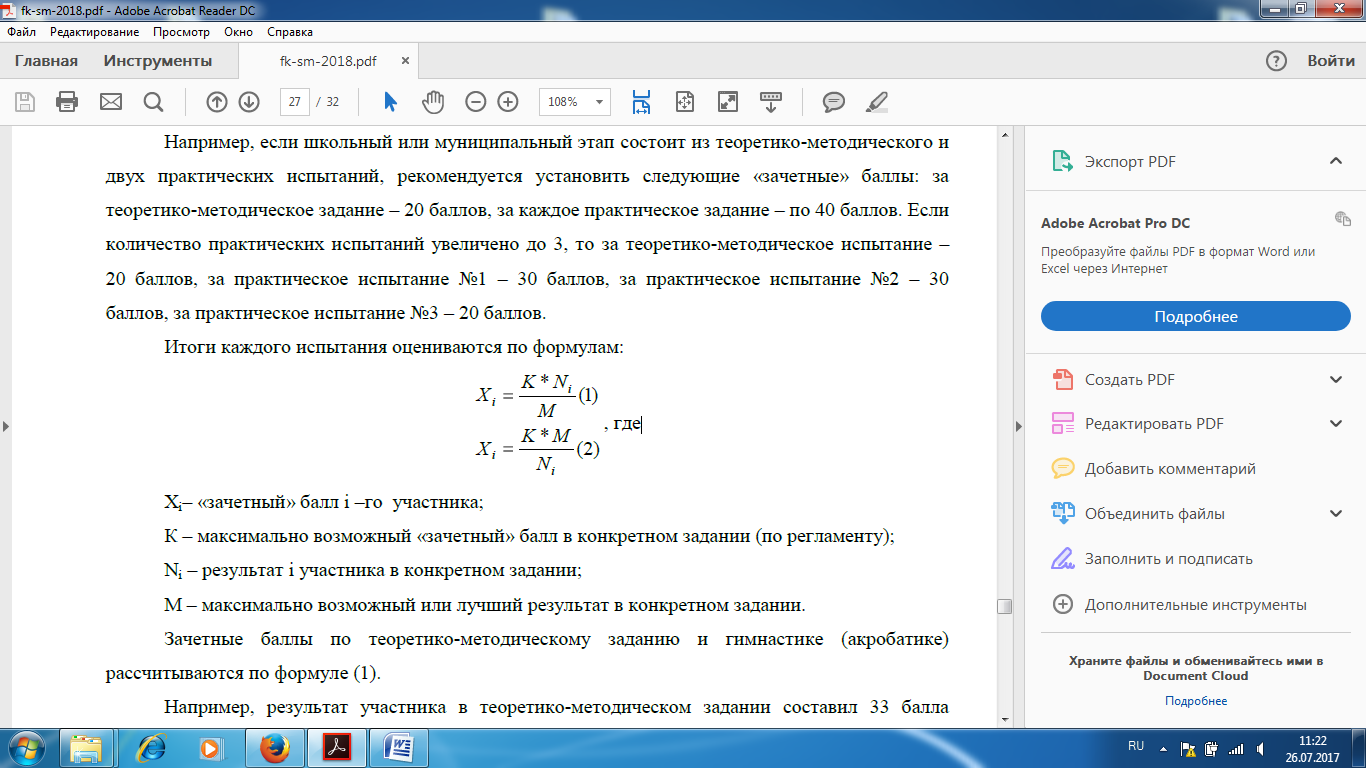 Хi– «зачетный» балл i –го участника;К – максимально возможный «зачетный» балл в конкретном задании (по регламенту);Ni – результат i участника в конкретном задании;М – максимально возможный или лучший результат в конкретном задании.Зачетные баллы по теоретико-методическому заданию и гимнастике (акробатике) рассчитываются по формуле (1).Например, результат участника в теоретико-методическом задании составил 33 балла(Ni=33) из 47 максимально возможных (М=53).Организатор школьного этапа установил максимально возможный «зачетный» балл по данному заданию в 20 баллов (К=20). Подставляем в формулу (1) значения Ni,К, и М и получаем «зачетный» балл: Хi= 20*33/53 =12,45 балла.Обращаем Ваше внимание, что максимальное количество «зачетных» баллов за теоретико-методический конкурс (20) может получить участник, набравший максимальный результат в данном конкурсе (в данном примере 53 баллов). Участник, показавший лучший результат, но НЕ набравший в теоретико-методическом конкурсе максимальное количество баллов НЕ МОЖЕТ получить максимальный зачетный балл – 20.Аналогичным образом рассчитываем «зачетные» баллы по гимнастике: Ni=8,8, М=10,00 и К=40. Получаем: Хi= 40*8,8/10 =35,2 балла.Таким образом, максимальное количество «зачетных» баллов (в данном примере – 40)может получить участник, который в испытаниях по гимнастике выполнил упражнение на10 баллов.Участник, показавший лучший результат, но НЕ набравший в испытаниях по гимнастике максимальное количество баллов – 10, НЕ МОЖЕТ получить максимальный «зачетный» балл (в данном примере – 40).Расчет «зачетных» баллов участника по легкой атлетике или баскетболу производится по формуле (2), так как лучший результат в этих испытаниях в абсолютном значении меньше результата любого другого участника. Например, при Ni=53,7 сек (личный результат участника), М=44,1 сек (наилучший результат из показанных в испытании) и К=40 (установлен предметной комиссией) получаем: 40*44,1/53,7=32,84 балла. Для определения лучших участников в каждом конкурсном испытании результаты ранжируются.Личное место участника в общем зачете определяется по сумме «зачетных» баллов, полученных в результате выполнения всех испытаний.Участник, набравший наибольшую сумму баллов по итогам всех испытаний, являетсяпобедителем. В случае равных результатов у нескольких участников, победителями признаются все участники, набравшие одинаковое количество баллов. При определении призеров участники, набравшие равное количество баллов, ранжируются в алфавитном порядке. Окончательные результаты всех участников фиксируются в итоговой таблице, представляющей собой ранжированный список участников, расположенных по мере убывания набранных ими баллов. Участники с одинаковыми баллами располагаются в алфавитном порядке.На основании итоговой таблицы и в соответствии с квотой, установленной муниципальным оргкомитетом, жюри определяет победителей и призеров школьного этапа олимпиады.Описание необходимого материально-технического обеспечения для выполнения олимпиадных заданийТеоретико-методическое испытание проводиться в аудитории, оснащенной столами и стульями. При проведении теоретико-методического задания все учащиеся должны быть обеспечены всем необходимым для выполнения задания: авторучкой, вопросником, бланком ответов. Для обеспечения качественного проведения практического тура школьного этапа олимпиады необходимо материально-техническое оборудование и инвентарь, соответствующее программе конкурсных испытаний: - дорожка из гимнастических матов или гимнастический настил для вольных упражнений не менее 12 метров в длину и 1,5 метра в ширину (для выполнения конкурсного испытания по акробатике). Вокруг дорожки или настила должна иметься зона безопасности шириной не менее 1,0 метра, полностью свободная от посторонних предметов; - площадка со специальной разметкой для игры в футбол или флорбол (для проведения конкурсного испытания по футболу или флорболу). Вокруг площадки должна иметься зона безопасности шириной не менее 1 метра, полностью свободная от посторонних предметов, хоккейные ворота, клюшки и мячи для игры в флорбол, необходимое количество футбольных мячей, фишек-ориентиров, стоек, одни футбольные ворота с сеткой размером 3 х 2 м; - площадка со специальной разметкой для игры в баскетбол или волейбол. Вокруг площадки должна иметься зона безопасности шириной не менее 1 метра, полностью свободная от посторонних предметов, баскетбольные щиты с кольцами или волейбольные стойки с натянутой волейбольной сеткой, необходимое количество баскетбольных (волейбольных) мячей, фишек-ориентиров, стоек; - легкоатлетический стадион или манеж с беговой дорожкой 200 м (для проведения конкурсного испытания по легкой атлетике) или «полоса препятствий» (для проведения конкурсного испытания по прикладной физической культуре). - компьютер (ноутбук) с программным обеспечением Windows XP или Windows 7 Professional (с программным приложением Microsoft Office 2003-2010). - контрольно-измерительные приспособления (рулетка 15 м; секундомеры; калькуляторы); - звуковоспроизводящая и звукоусиливающая аппаратура; - микрофон.Перечень справочных материалов, средств связи и электронно-вычислительной техники, разрешенных к использованию во время проведения олимпиадыВыполнение заданий  олимпиад по физической культуре не предполагает использование каких-либо справочных материалов, средств связи и электронно-вычислительной техники.Участникам во время проведения олимпиады запрещено иметь при себе любые электронные  устройства или средства связи (в том числе и в выключенном виде), учебники, справочные пособия.Требования к организации и проведению школьного этапа всероссийской олимпиады школьников в 2019-2020  учебном году по французскому языку для обучающихся 5-11 классов общеобразовательных организаций	Методические рекомендации по составлению конкурсных заданий, по их проведению и по процедуре оценивания Для каждого конкурса четко и по возможности просто формулируется задание, указывается время на выполнение, определяется количество баллов (как общее, так и за каждое задание) и процедура проведения. Оценивание устной и письменной речи проводится по специально разработанным критериям. На региональном и заключительном этапах каждый конкурс оценивается в 20-30 баллов, таким образом, итоговое количество баллов – 100-140. На школьном этапе олимпиады не надо проводить компьютерной обработки полученных результатов, нет также необходимости да и возможности строго соблюдать анонимность участников. Однако, не следует забывать о том, что оба эти параметра станут актуальными на региональном и заключительном этапах. Умение работать с листами заданий, планировать свое время, учитывая, что ответы должны быть перенесены в специальный бланк под названием «Лист ответов», корректно заполнять регистрационный номер, контролировать время при выполнении творческих заданий как письменных, так и устных, – все это не приходит само собой. Школьный этап олимпиады может помочь будущим конкурсантам овладеть этой важнейшей ключевой компетенцией. Ее отсутствие, как показывает опыт, может стать существенной помехой на региональном и заключительном этапах олимпиады. Помня об этом, разработчикам тестовых заданий можно рекомендовать подготовить листы ответов, а экспертам, проводящим конкурсы, объяснить участникам олимпиады правила работы с ними, дать им возможность «попрактиковаться» в их заполнении. Именно поэтому в конкурсные пакеты включены не только листы заданий и ключи, но и листы ответов. 7.1. Лексико-грамматический тест (проверка лингвистической и дискурсивной компетенции)Тестирование лингвистической компетенции рекомендуется проводить на материале слитного оригинального текста. Слова, представляющие трудность для проверяемого уровня сложности, объясняются на французском языке или даются в переводе на русский. Количество таких слов не должно превышать 15. Методика тестирования: множественный выбор (QCM). В тексте делается 25 пропусков, для каждого из которых дается 3/4 варианта ответа. Требования к формулировке вариантов ответа:  правильным должен быть только один вариант ответа, дистракторы должны быть доказуемо неверны,  дистракторы: ۰ должны соответствовать языковой норме, ۰ быть выбираемыми в указанной позиции, то есть относиться к одной грамматической или лексической категории, ۰ выбираемость каждого дистрактора должна составлять в идеале 25% при четырех вариантах ответа, 33% – при трех вариантах. Пропуски в тексте, по возможности, распределяются следующим образом: ۰ детерминативы – 20%, ۰ местоимения – 20%, ۰ глаголы (времена и наклонения) – 20%, ۰ прилагательные и наречия – 20%, ۰ лексика – 20%. Оптимальными текстами для лексико-грамматического тестирования (глагольный компонент) оказываются, как показывает практика, жанры рассказа, автобиографии, повествования, детектива. Рекомендуется выбирать тексты из современных произведений, написанных не раньше второй половины 20 века. 7.2. Понимание письменных текстов7.2.1. Отбор текстов.Школьный этап 5-6 классы (А1+). Несколько коротких информативных текстов общим объемом 300-350 слов3 (les rubriques : Faits divers, Agenda, Evénements, Annonces, les articles informatifs : brève, filet, écho, les récits : reportage, portrait, article historique). Школьный этап 7-8 класс (А2). Информативный текст объемом 250-300 + несколько коротких текстов, содержащих оценочный компонент, общим объемом 250-300 слов (les rubriques : Faits divers, Agenda, Evénements, Annonces, Société, Enseignement, Сourrier des lecteurs, les articles informatifs : brève, filet, écho, les récits : reportage, portrait, article historique, la parole extérieure : lettres). Школьныйэтап 9-11 класс (В1). Информативныйтекстобъемом 450-550 слов (les rubriques : Société, Enseignement, France, Environnement, Science, Economie, Sport, les articles informatifs :écho, les récits : reportage, portrait, article historique, la parole extérieure : communiqué). 7.3. Понимание устного текста7.3.1. Отбор текстов.Школьный этап 5-6 классы (А1+). Несколько коротких информативных текстов общим звучанием до 2 минут (можно рекомендовать записи RFI « journal en français facile », début du journal « les titres de l’actualité », rubrique: Langue Française [http://www.rfi.fr]). Школьный этап 7-8 классы (А2). Короткий информативный текст общим звучанием до 2,5 минут (можно рекомендовать записи RFI « journal en français facile », une actualité française, rubrique: Langue Française [http://www.rfi.fr]). Школьный этап 9-11 классы (В1). Небольшое интервью или отрывок из радио- интервью общим звучанием до 3 минут. Les rubriques : Société, Enseignement, France, 22 Environnement, Science, Economie, Sport (можнорекомендоватьзаписи RFI, France Culture, France Inter).Одним из обязательных условий эффективной проверки становится, таким образом, четкое понимание обучаемыми применяемой шкалы оценивания для чего она не только заранее доводится до их сведения, но и обсуждается с ними. Тем самым обеспечивается ориентация учебного процесса на развитие самостоятельности и ответственности учащегося за результаты своей деятельности. В целом оценка за продуктивную речевую деятельность складывается из двух равновеликих по баллам блоков: дискурсивная техника (50%) и языковая правильность (50%).7.5.4. Проверка письменных работПроверка письменных работ включает следующие этапы: 1) фронтальная проверка одной (случайно выбранной и отксерокопированной для всех членов жюри) работы; 27 2) обсуждение выставленных оценок с целью выработки сбалансированной модели проверки; 3) индивидуальная проверка работ: каждая работа проверяется в обязательном порядке двумя членами жюри (никаких пометок на работах не допускается). В случае расхождения выставленных ими оценок в 4-5 баллов, назначается еще одна проверка, «спорные» работы проверяются и обсуждаются коллективно.7.6.3. Процедура оценивания устных ответов Оценивание устной речи включает следующие этапы: 1) заполнение протокола каждым членом жюри; 2) запись всех этапов устного ответа (монолог + беседа) на диктофон; 3) обмен мнениями и выставление сбалансированной оценки; в случае большого расхождения мнений членов жюри принимается решение о прослушивании сделанной записи устного ответа; 4) «спорные» ответы прослушиваются и обсуждаются коллективно. 8. Материально-техническое обеспечение проведения школьного этапа 8.1. Тестовые материалы, выдаваемые конкурсантам качественно размножаются на листах формата А4 (уменьшение полученного оригинала не допускается) с использованием только одной стороны листа (оборот страницы не использовать). Для получения качественного оригинала на компьютере необходимо установить французский шрифт. В противном случае французские буквы с диакритическими знаками будут замещены на кириллицу. Обратить особое внимание на качество копий, раздаваемых детям, они должны соответствовать требованиям СанПиНов. 8.2. Для каждого конкурса методическая комиссия готовит, а оргкомитет размножает полный комплект материалов, который включает: правила проведения каждого конкурса, ключи для конкурсов «Лексико-грамматический тест», «Конкурс понимания письменного текста» и «Конкурс понимания устного текста», аудиозапись, транскрипция устного текста, критерии и протоколы оценивания для проведения «Конкурса письменной речи» и «Конкурса устной речи». Аудиозапись устного текста должна быть размножена в зависимости от количества аудиторий, выделяемых для проведения конкурса «Понимание устного текста». 8.3. Оргкомитету следует подготовить  бумагу для черновых записей на каждый конкурс;  аудитории для проведения письменных конкурсов (лексико-грамматический тест, понимание письменного текста, понимание устного текста и письменная продукция): любое количество посадочных мест из расчета один стол на одного участника;  в аудиториях должны быть часы для того, чтобы конкурсанты, у которых отбирают мобильные телефоны, могли следить за временем;  для проведения Конкурса понимания устного текста требуются качественные магнитофоны/компьютеры для прослушивания аудиодиска (по одному в каждую аудиторию);  аудитории для проведения конкурса устной речи:  большая аудитория для ожидания (размер в зависимости от планируемого количества конкурсантов), две-три аудитории для подготовки, где конкурсанты выбирают задание и готовят свое устное высказывание. Количество посадочных мест из расчета один стол на одного участника + 2-3 стола для представителя оргкомитета и выкладки используемых материалов;  несколько небольших аудиторий для работы жюри с конкурсантами + такое же количество диктофонов/компьютеров, обеспечивающих качественную запись и воспроизведение речи конкурсантов;  необходимое количество дежурных в аудиториях и в коридорах. 8.4. Для нормальной работы участников Олимпиады в помещениях необходимо обеспечивать комфортные условия: тишину, чистоту, свежий воздух, достаточную освещенность рабочих мест, воду. 8.5. Перед началом каждого конкурса председатель или член жюри проводит инструктаж участников и объясняет им правила работы. 8.6. Во время выполнения заданий участникам запрещено пользоваться словарями и другими справочными материалами, средствами связи и электронно-вычислительной техники. Требования к организации и проведению школьного этапа всероссийской олимпиады школьников в 2019-2020  учебном году по экологии для обучающихся 5-11 классов общеобразовательных организацийОсновными задачами олимпиады являются: пропаганда экологической науки и экологического образования; выявление и развитие у обучающихся творческих способностей и интереса к научно-исследовательской деятельности в области экологии; создание необходимых условий для выявления одаренных детей, увлеченных экологической наукой.Порядок проведения школьного этапа олимпиады	Школьный этап всероссийской олимпиады школьников по экологии проводятся в соответствии с требованиями к его проведению, по олимпиадным заданиям, разработанным муниципальными предметно-методическими комиссиями. В школьном этапе принимают участие обучающиеся 5-11 классов, желающие участвовать в олимпиаде. Участники школьного этапа Олимпиады вправе выполнять олимпиадные задания, разработанные для более старших классов по отношению к тем, в которые они проходят обучение (например, обучающийся 5 класса может принимать участие наряду с 7-классникам, обучающийся 9 класса – с 10-классниками).Олимпиада по экологии проводится в один теоретический письменный тур. На проведение школьного этапа желательно отводить не более 1 астрономического часа.При проведении олимпиады каждому участнику олимпиады предоставляется отдельное рабочее место, соответствующее санитарно-эпидемиологическим правилам и нормам. Число мест в классах (кабинетах) должно обеспечивать самостоятельное выполнение заданий олимпиады каждым участником. За 20 минут до начала олимпиады по предмету представители организатора олимпиады проводят инструктаж участников олимпиады - информируют о продолжительности олимпиады, порядке подачи апелляций о несогласии с выставленными баллами, о случаях удаления с олимпиады, а также о времени и месте ознакомления с результатами олимпиады.Процедура регистрации участников олимпиадыРодитель (законный представитель) обучающегося, заявившего о своем участии в олимпиаде, в срок не менее чем за 10 рабочих дней до начала школьного этапа олимпиады в письменной форме подтверждает ознакомление с настоящим Порядком и предоставляет организатору школьного этапа олимпиады согласие на публикацию олимпиадной работы своего несовершеннолетнего ребенка, в том числе в информационно-телекоммуникационной сети "Интернет" (далее - сеть Интернет).Показ олимпиадных работ, рассмотрение апелляций участников олимпиадыПосле опубликования предварительных результатов проверки олимпиадных работ участники имеют право ознакомиться со своими работами, в том числе сообщить о своем несогласии с выставленными баллами. Показ олимпиадной работы осуществляется очно по запросу участника  школьного этапа олимпиады с письменной регистрацией факта ознакомления. Показ работ проводится после разбора олимпиадных заданий.  Олимпиадные работы запрещено выносить из кабинета, где производится показ работ. При показе копирование олимпиадной работы (сканирование, ксерокопирование, фотографирование) не допускается.	 В целях обеспечения права на объективное оценивание работы участник олимпиады вправе подать в письменной форме апелляцию о несогласии с выставленными баллами в жюри  школьного этапа олимпиады. Участник олимпиады перед подачей апелляции вправе убедиться в том, что его работа проверена и оценена в соответствии с установленными критериями и методикой оценивания выполненных олимпиадных заданий. Апелляцию о несогласии с выставленными баллами участник  школьного этапа олимпиады подает после разбора олимпиадных заданий и показа работ по  предметув жюри в течение 1 (одного) дня после объявления результатов школьного этапа олимпиады.Рассмотрение апелляции проводится с участием самого участника олимпиады (очно). 	По результатам рассмотрения апелляции о несогласии с выставленными баллами жюри  школьного этапа олимпиады принимает решение об отклонении апелляции и сохранении выставленных баллов или об удовлетворении апелляции и корректировке баллов. Решение жюри школьного этапа олимпиады оформляется протоколом установленной формы.Апелляция не принимается по содержанию олимпиадных заданий, системе оценивания работы.Принципы составления олимпиадных заданий и формирование комплектов олимпиадных заданий для школьного этапаПринципы и подходы к составлению олимпиадных заданий и формированию комплектов олимпиадных заданий для школьного этапа определяются с учётом:1. Особенностей организации и проведения школьного этапа;2. Экологической составляющей Федерального государственного образовательного стандарта;3. Обязательного минимума (по экологии) содержания среднего (полного) общего образования;4. Специфики региона.Основу теоретического тура школьного этапа олимпиады составляют задачи разных типов, в том числе – тестовые задачи.Задания по классам могут быть дифференцированы как по сложности, так и по количеству задач. Задачи в разных параллелях могут повторяться. Можно делать комплект заданий для каждой параллели отдельно или объединить задания по параллелям, например, для 5-6 классов, а также - 7-8 классов, 10-11 классов.В настоящее время в качестве олимпиадных не рекомендуется давать тестовые задачи закрытого типа («угадайка») как, например, только с выбором правильного утверждения ("да" - "нет") и/или выбор одного правильного ответа из 4-х возможных.Возможно использование тестовых задач закрытого типа – выбор 2-х (и более) правильных ответов из 6 (и более) вариантов ответов.Для школьного этапа количество задач в комплекте может быть следующим:- для 5-6 классов – 6 задач закрытого типа (тип задач: - выбор 2-х (и более) правильных ответа из 6-и (и более) возможных.), 4 задачи открытого типа, например - выбор правильного утверждения ("да" - "нет") с его последующим обоснованием; 2 задачи "выбор одного правильного ответа из 4-х возможных с его обоснованием". Задачи с обоснованием всех вариантов ответов (как правильных, так и неправильных) рекомендуется давать в более старших классах.- для 7-8 классов - 8 задач закрытого типа (тип задач: - выбор 2-х (и более) правильных ответа из 6-и (и более) возможных.), 5 задач открытого типа, например - выбор правильного утверждения ("да" - "нет") с его последующим обоснованием; 3 задачи "выбор одного правильного ответа из 4-х возможных с его обоснованием". Задачи с обоснованием всех вариантов ответов (как правильных, так и неправильных) также рекомендуется давать в более старших классах.- для 9 класса - 8 задач закрытого типа (тип задач: - выбор 2-х (и более) правильных ответа из 6-и (и более) возможных.), 5 задач открытого типа, например - выбор правильного утверждения ("да" - "нет") с его последующим обоснованием; 4 задачи "выбор одного правильного ответа из 4-х возможных с его обоснованием". Рекомендуется ввести хотя бы одну задачу с обоснованием всех вариантов ответов (как правильных, так и неправильных).- для 10-11 классов - 10 задач закрытого типа (тип задач: - выбор 2-х (и более) правильных ответа из 6-и (и более) возможных.), 5 задач открытого типа, например - выбор правильного утверждения ("да" - "нет") с его последующим обоснованием; 3 задачи "выбор одного правильного ответа из 4-х возможных с его обоснованием". Рекомендуется ввести хотя бы одну задачу с обоснованием всех вариантов ответов (как правильных, так и неправильных).Можно использовать задачи только открытого типа. Однако следует помнить, что задачи открытого типа более трудоёмкие и времяёмкие как при их решении, так и при проверке, кроме того, они требуют более высокой квалификации жюри. Но при этом они более показательны в плане подготовленности конкурсантов, что является существенным как при отборе школьников для участия в следующем муниципальном этапе и подготовке к нему, так и в первичной диагностике одарённости школьников в сфере экологии.Методика оценивания выполнения олимпиадных заданийКаждый член жюри проверяет все решения какого-либо из заданий внутри возрастной группы и выставляет оценку по соответствующей балльной системе. Одну задачу проверяют не менее двух членов жюри. Оценка участника за выполнение заданий получается суммированием его оценок по всем задачам тура.По окончании работы жюри по каждому из туров оргкомитет заполняет итоговыйпротокол.Оценивание задач закрытого типа - выбор 2-х правильных ответов из 6-и - 1 балл.(Внимание! 1 балл даётся только, когда выбраны оба правильных ответа).Например, в приведённой ниже тестовой задаче конкурсант получает 1 балл, если он выбрал ответ а и ответ д.Основным фактором, определяющим карликовую форму растений тундры, является:а) высота снежного покрова зимой; +б) длинный полярный день;в) высокие температуры;г) обилие солнечного света;д) сильные ветры; +е) толстый слой почвы.При оценивании задач с обоснованием ответа, оценивается только обоснование ответа (только выбор ответа, без его обоснования не оценивается). При этом, даже если выбран не правильный ответ, если его обоснование логично и аргументировано, то на усмотрение жюри соответствующего этапа, его обоснование может быть оценено, но не более, чем в 1балл.Шкала для проверки конкурсной задачи с обоснованием ответаНеобходимое материально-техническое обеспечение школьного этапа олимпиады Для проведения школьного этапа организатор должен предоставить аудитории в достаточном количестве – каждый участник олимпиады должен выполнять задание за отдельным столом (партой). В целях обеспечения безопасности участников во время проведения конкурсных мероприятий должен быть организован пункт скорой медицинской помощи, оборудованный соответствующими средствами ее оказания. В каждой аудитории должны быть также запасные канцелярские принадлежности икалькулятор. Для работы жюри необходимо подготовить помещение, оснащенное техническими средствами и канцелярскими принадлежностями: компьютер, принтер, копир, 4-5 пачек бумаги, ручки (красные из расчета на каждого члена жюри + 20% сверху), карандаши простые (из расчета на каждого члена жюри + 20% сверху), ножницы, степлер и скрепки к нему (10 упаковок), антистеплер, клеящий карандаш, широкий скотч. Для своевременного информирования участников оргкомитету необходимо предусмотреть организацию работы ИНТЕРНЕТ-сайта. Для каждого участника олимпиады должно быть предоставлено отдельное рабочееместо, оборудованное в соответствии с требованиями к проведению соответствующего этапа олимпиады по каждому общеобразовательному предмету. Все рабочие места участников олимпиады должны обеспечивать участникам олимпиады равные условия и соответствовать действующим на момент проведения олимпиады санитарно-эпидемиологическим правилам и нормам.Каждый участник получает комплект заданий и лист (матрицу) ответов. После завершения работы комплект заданий участник может забрать, а лист ответа должен бытьподписан и сдан для проверки. Рекомендуется предоставить участникам Олимпиады черновик (1 лист формата А4).Перечень справочных материалов, средств связи и электронно-вычислительной техники, разрешенной к использованию во время проведения школьного этапа олимпиады.Во время проведения олимпиады участники олимпиады должны соблюдать действующий Порядок и требования, утверждённые организатором соответствующего этапа олимпиады, должны следовать указаниям представителей организатора олимпиады, не вправе общаться друг с другом, свободно перемещаться по аудитории. Участники могут взять в аудиторию только ручку (синего или черного цвета), прохладительные напитки в прозрачной упаковке, шоколад. Все остальное должно быть сложено в специально отведенном для вещей месте. В аудиторию не разрешается брать справочные материалы, средства сотовой связи, фото- и видео аппаратуру. Во время выполнения заданий участник может выходить из аудитории только в сопровождении дежурного, при этом его работа остается в аудитории. Время ухода и возвращения учащегося должно быть записано на оборотной стороне листа ответов. В случае если участником будут допущены нарушения, организаторы олимпиады вправе удалить данного участника олимпиады из аудитории, составив акт об удалении участника олимпиады. Участники олимпиады, которые были удалены, лишаются права дальнейшего участия в олимпиаде по данному общеобразовательному предмету в текущем году.Требования к организации и проведению школьного этапа всероссийской олимпиады школьников в 2019-2020  учебном году по экономике для обучающихся общеобразовательных организацийЦелью школьного этапа олимпиады является поощрение у школьников интереса к изучению экономики и выделение талантливых ребят для участия в последующих этапах олимпиады. Порядок проведения школьного этапа олимпиады	Школьный этап всероссийской олимпиады школьников по экономике проводятся в соответствии с требованиями к его проведению, по олимпиадным заданиям, разработанным муниципальными предметно-методическими комиссиями. В школьном этапе принимают участие обучающиеся 5-11 классов, желающие участвовать в олимпиаде. Срок окончания школьного этапа олимпиады — не позднее 1 ноября. Олимпиада проводится в два тура. Первый тур – тестовые задания, где количество вопросов в тесте числом 15—20 (или меньшим количеством в младших классах), а время написания тестов — 45—75 минут. И второй тур задач, который включает от 3 до 6 заданий разного уровня сложности, длится 60—120 минут. Определение этих параметров, как и самого наличия тура задач, находится в компетенции составителей.	При проведении олимпиады каждому участнику олимпиады предоставляется отдельное рабочее место, соответствующее санитарно-эпидемиологическим правилам и нормам. Число мест в классах (кабинетах) должно обеспечивать самостоятельное выполнение заданий олимпиады каждым участником. За 20 минут до начала олимпиады по предмету представители организатора олимпиады проводят инструктаж участников олимпиады - информируют о продолжительности олимпиады, порядке подачи апелляций о несогласии с выставленными баллами, о случаях удаления с олимпиады, а также о времени и месте ознакомления с результатами олимпиады.Процедура регистрации участников олимпиадыРодитель (законный представитель) обучающегося, заявившего о своем участии в олимпиаде, в срок не менее чем за 10 рабочих дней до начала школьного этапа олимпиады в письменной форме подтверждает ознакомление с настоящим Порядком и предоставляет организатору школьного этапа олимпиады согласие на публикацию олимпиадной работы своего несовершеннолетнего ребенка, в том числе в информационно-телекоммуникационной сети "Интернет" (далее - сеть Интернет).Показ олимпиадных работ, рассмотрение апелляций участников олимпиадыПосле опубликования предварительных результатов проверки олимпиадных работ участники имеют право ознакомиться со своими работами, в том числе сообщить о своем несогласии с выставленными баллами. Показ олимпиадной работы осуществляется очно по запросу участника  школьного этапа олимпиады с письменной регистрацией факта ознакомления. Показ работ проводится после разбора олимпиадных заданий.  Олимпиадные работы запрещено выносить из кабинета, где производится показ работ. При показе копирование олимпиадной работы (сканирование, ксерокопирование, фотографирование) не допускается.	 В целях обеспечения права на объективное оценивание работы участник олимпиады вправе подать в письменной форме апелляцию о несогласии с выставленными баллами в жюри  школьного этапа олимпиады. Участник олимпиады перед подачей апелляции вправе убедиться в том, что его работа проверена и оценена в соответствии с установленными критериями и методикой оценивания выполненных олимпиадных заданий. Апелляцию о несогласии с выставленными баллами участник  школьного этапа олимпиады подает после разбора олимпиадных заданий и показа работ по  предметув жюри в течение 1 (одного) дня после объявления результатов школьного этапа олимпиады.Рассмотрение апелляции проводится с участием самого участника олимпиады (очно). 	По результатам рассмотрения апелляции о несогласии с выставленными баллами жюри  школьного этапа олимпиады принимает решение об отклонении апелляции и сохранении выставленных баллов или об удовлетворении апелляции и корректировке баллов. Решение жюри школьного этапа олимпиады оформляется протоколом установленной формы.Апелляция не принимается по содержанию олимпиадных заданий, системе оценивания работы.Принципы составления олимпиадных заданий и формирование комплектов олимпиадных заданий для школьного этапа1. Задания должны быть составленными корректно (не допускать различных трактовок ииметь логически непротиворечивое решение), характеризоваться новизной и творческой направленностью, сочетать задания разного уровня сложности.2. Рекомендуется включать в олимпиадный вариант задания трех типов:- задания, выявляющие знание участниками олимпиады предмета экономики;- межпредметные задания, показывающие связь экономики с математикой, социологией;- компетентностные задания, выявляющие умение участников применять экономическиеконцепции к задачам реального мира.3. Для каждой новой олимпиады разрабатываются оригинальные, новые по содержаниюзадания. Разрабатывать отдельный комплект заданий для каждого класса необязательно. Можно, например, объединить варианты 5—7, 8—9 и 10—11 классов или сделать варианты пересекающимися в отдельных частях.4. Уровень сложности заданий определяется составителями.5. При составлении заданий нужно принять во внимание, что школьный и муниципальныйэтапы проводится в первой половине учебного года, и задания должны ориентироваться на программу предыдущих лет и первые пункты программы текущего года. Например, во многих школах макроэкономика изучается только в 11 классе, поэтому не стоит перегружать начальные этапы вопросами и задачами по макроэкономике.6. Олимпиадные задания разрабатываются на основе программы среднего (полного) общего образования по экономике (профильный уровень).7. Олимпиадные задания могут включать тесты и задачи (открытые вопросы).8. Тестовые задания могут включать:- вопросы типа «Верно/Неверно». Участник должен оценить справедливость приведенного высказывания.- вопросы с выбором одного варианта из нескольких предложенных. В каждом вопросе из 4-5 вариантов ответа нужно выбрать единственный верный (или наиболее полный) ответ.- вопросы с выбором всех верных ответов из предложенных вариантов. Участник получает баллы, если выбрал все верные ответы не выбрал ни одного лишнего.- вопросы с открытым ответом. Участник должен привести ответ на вопрос или задачубез объяснения и решения.Количество баллов за разные типы заданий определяются составителями в соответствии с их сложностью для участников.Тематика заданий для школьного этапа олимпиады• Введение. Что изучает экономическая наука. Микроэкономика и макроэкономика. Ограниченность ресурсов. Выбор в экономике, понятие альтернативной стоимости. Виды благ.• Экономические системы. Главные вопросы экономики. Разделение труда, специализация и обмен. Типы экономических систем: рыночная, командная (плановая), традиционная исмешанная экономика.• Экономика семьи. Домохозяйство как потребитель. Семейный бюджет. Источники доходов. Дифференциация доходов. Меры социальной поддержки. Расходы семьи. Роль рекламы.• Финансовая грамотность. Сбережения и банковские депозиты. Банковские кредиты и проценты. Дебетовые и кредитные карты.• Фирма. Роль и цели фирм в экономике. Основные организационные формы бизнеса в России. Основные источники финансирования бизнеса. Акции и облигации. Отличия рыночных структур.8—11 класс• Производство и торговля. Кривая (граница) производственных возможностей. Абсолютные и сравнительные преимущества стран в производстве благ.• Совершенная конкуренция. Спрос и предложение, равновесие. Последствия основных типов вмешательства государства.• Фирма. Экономические и бухгалтерские издержки. Выручка. Прибыль.• Основы макроэкономики. Понятие безработицы, её причины и экономические последствия. Понятие инфляции. Реальный и номинальный доход.10—11 класс• Спрос. Индивидуальный спрос. Закон спроса. Прямая и обратная функция спроса. Зависимость индивидуального спроса от дохода потребителя. Нормальные (качественные, высшей категории) и инфериорные (некачественные, низшей категории) блага. Дополняющие и замещающие товары (комплементы и субституты). Рыночный спрос. Кривая рыночного спроса. Понятие эластичности. Эластичность спроса на товар по его цене. Факторы, определяющие эластичность спроса по цене. Эластичность спроса и выручка продавцов. Перекрестная эластичность спроса по цене дополняющего или заменяющего товара. Эластичность спроса по доходу.• Предложение. Индивидуальное предложение. Закон предложения. Прямая и обратная функция предложения. Кривая индивидуального предложения. Рыночное предложение, кривая рыночного предложения. Эластичность предложения товара по цене.• Рыночное равновесие. Избыточный спрос (дефицит) и избыточное предложение. Влияние изменений спроса и предложения на равновесную цену и равновесное количество.Взаимосвязанные рынки. Последствия государственного регулирования (фиксации цен, установления верхнего и нижнего предела цен, квот по объему производства, налогов).• Производство. Фирма. Формы организации бизнеса. Фондовый рынок, ценные бумаги. Технология. Постоянные и переменные факторы производства. Краткосрочный и долгосрочный периоды производства. Общий (совокупный), средний и предельный продукт переменного фактора производства. Кривые общего, среднего и предельного продукта переменного фактора производства и связь между ними. Постоянные, переменные и общие издержки. Средние, средние постоянные, средние переменные и предельные издержки и их графическая интерпретация. Максимизация экономической прибыли как цель фирмы. Условие максимизации прибыли на рынке совершенной конкуренции. Условие прекращения производства фирмы в краткосрочном периоде.• Рынки несовершенной конкуренции. Рыночная власть фирм как способность влиять на уровень цены. Монополия. Причины возникновения монополий. Сравнение цены и объема выпуска в конкурентной и монополизированной отрасли. Понятия монополистической конкуренции и олигополии.• Неравенство доходов. Распределение доходов. Проблема неравенства доходов в обществе. Измерение степени неравенства доходов: кривая Лоренца и коэффициент Джини. Перераспределение доходов государством.• Введение в макроэкономику. Макроэкономика как раздел экономической теории. Предмет макроэкономики. Методы макроэкономического анализа. Основные макроэкономические проблемы. Кругооборот продукта, расходов и доходов. Принцип равенства расходов и доходов. Основное макроэкономическое тождество.Методика оценивания выполнения олимпиадных заданий1. В комплект материалов, разработанных составителями, должны входить правильные ответы на тест (при наличии теста в заданиях), решение и подробная схема проверки каждой задачи (при наличии тура задач), а также общие рекомендации по проверке задач. В комплекте материалов должны быть указаны контактные данные составителей, с которым жюри соответствующего этапа олимпиады смогут связаться для уточнения критериев и обсуждения сложных случаев проверки работ.2. Итоговый балл каждого участника получается суммированием результатов всех туров олимпиады.3. Жюри проверяет работы с полной беспристрастностью и направляет все усилия на то, чтобы результаты олимпиады были справедливыми.4. Жюри проверяет работы в соответствии со схемами проверки, разработанными составителями. При наличии в работе участника фрагмента решения, которое не может быть оценено в соответствии со схемой проверки, жюри принимает решение исходя из своих представлений о справедливом оценивании, при возможности консультируясь с составителями. Выполнение данного требования имеет исключительную важность при проверке муниципального этапа, поскольку по его итогам составляется единый рейтинг школьников в регионе, на основании которого определяется состав участников регионального этапа.5. Жюри оценивает только то, что написано в работе участника: не могут быть оценены комментарии и дополнения, которые участник может сделать после окончания тура (например, в апелляционном заявлении).6. Фрагменты решения участника, зачеркнутые им в работе, не проверяются жюри. Если участник хочет отменить зачеркивание, он должен явно написать в работе, что желает, чтобы зачеркнутая часть была проверена.7. Участник должен излагать свое решение понятным языком, текст должен быть написанразборчивым почерком. При этом жюри не снижает оценку за помарки, исправления, орфографические, пунктуационные и стилистические ошибки, недостатки в оформлении работы, если решение участника можно понять.8. Если в решении участника содержатся противоречащие друг другу суждения, то они, как правило, не оцениваются, даже если одно из них верное. Нарушение логических последовательностей (причинно-следственных связей), как правило, приводит к существенному снижению оценки.9. Участник может решать задачи любым корректным способом, жюри не повышает баллы за красоту и лаконичность решения, а равно не снижает их за использование нерационального способа. Корректным может быть решение, которое нестандартно и отличается по способу от авторского (приведенного в материалах составителей). В работе участника должно содержаться доказательство полноты и правильности его ответа, при этом способ получения ответа, если это не требуется для доказательства его полноты и правильности, излагать необязательно.10. Работа участника не должна оставлять сомнений в том, каким способом проводится решение задачи. Если участник излагает несколько решений задачи, которые являются разными по сути (и, возможно, приводят к разным ответам), и некоторые из решений являются некорректными, то жюри не обязано выбирать и проверять корректное решение.Необходимое материально-техническое обеспечение школьного этапа олимпиады Для проведения школьного этапа организатор должен предоставить аудитории в достаточном количестве – каждый участник олимпиады должен выполнять задание за отдельным столом (партой). В целях обеспечения безопасности участников во время проведения конкурсных мероприятий должен быть организован пункт скорой медицинской помощи, оборудованный соответствующими средствами ее оказания. В каждой аудитории должны быть также запасные канцелярские принадлежности икалькулятор. Для работы жюри необходимо подготовить помещение, оснащенное техническими средствами и канцелярскими принадлежностями: компьютер, принтер, копир, 4-5 пачек бумаги, ручки (красные из расчета на каждого члена жюри + 20% сверху), карандаши простые (из расчета на каждого члена жюри + 20% сверху), ножницы, степлер и скрепки к нему (10 упаковок), антистеплер, клеящий карандаш, широкий скотч. Для своевременного информирования участников оргкомитету необходимо предусмотреть организацию работы ИНТЕРНЕТ-сайта. Для каждого участника олимпиады должно быть предоставлено отдельное рабочееместо, оборудованное в соответствии с требованиями к проведению соответствующего этапа олимпиады по каждому общеобразовательному предмету. Все рабочие места участников олимпиады должны обеспечивать участникам олимпиады равные условия и соответствовать действующим на момент проведения олимпиады санитарно-эпидемиологическим правилам и нормам.Каждый участник получает комплект заданий и лист (матрицу) ответов. После завершения работы комплект заданий участник может забрать, а лист ответа должен бытьподписан и сдан для проверки. Рекомендуется предоставить участникам Олимпиады черновик (1 лист формата А4). Поскольку некоторые из задач могут потребовать графических построений, желательноналичие у участников олимпиады линеек, карандашей и ластиков, а также наличие в аудитории запаса этих предметов.Перечень справочных материалов, средств связи и электронно-вычислительной техники, разрешенной к использованию во время проведения школьного этапа олимпиады.Во время проведения олимпиады участники олимпиады должны соблюдать действующий Порядок и требования, утверждённые организатором соответствующего этапа олимпиады, должны следовать указаниям представителей организатора олимпиады, не вправе общаться друг с другом, свободно перемещаться по аудитории. Участники могут взять в аудиторию только ручку (синего или черного цвета), прохладительные напитки в прозрачной упаковке, шоколад. Все остальное должно быть сложено в специально отведенном для вещей месте. В аудиторию не разрешается брать справочные материалы, средства сотовой связи, фото- и видео аппаратуру. Во время выполнения заданий участник может выходить из аудитории только в сопровождении дежурного, при этом его работа остается в аудитории. Время ухода и возвращения учащегося должно быть записано на оборотной стороне листа ответов. В случае если участником будут допущены нарушения, организаторы олимпиады вправе удалить данного участника олимпиады из аудитории, составив акт об удалении участника олимпиады. Участники олимпиады, которые были удалены, лишаются права дальнейшего участия в олимпиаде по данному общеобразовательному предмету в текущем году.Требования к организации и проведению школьного этапа всероссийской олимпиады школьников в 2019-2020  учебном году по испанскому языку для обучающихся общеобразовательных организацийОсновными целями и задачами олимпиады являются выявление и развитие у обучающихся творческих способностей и интереса к испанскому языку, создание необходимых условий для поддержки одаренных детей, пропаганда лингвистических и социокультурных знаний.	Порядок проведения школьного этапа олимпиады	Школьный этап всероссийской олимпиады школьников по испанскому языку проводятся в соответствии с требованиями к его проведению, по олимпиадным заданиям, разработанным муниципальными предметно-методическими комиссиями. При проведении олимпиады каждому участнику олимпиады предоставляется отдельное рабочее место, соответствующее санитарно-эпидемиологическим правилам и нормам. Число мест в классах (кабинетах) должно обеспечивать самостоятельное выполнение заданий олимпиады каждым участником. За 20 минут до начала олимпиады по предмету представители организатора олимпиады проводят инструктаж участников олимпиады - информируют о продолжительности олимпиады, порядке подачи апелляций о несогласии с выставленными баллами, о случаях удаления с олимпиады, а также о времени и месте ознакомления с результатами олимпиады.  Положением о проведении Всероссийской олимпиады школьников установлено, что в школьном этапе олимпиады на добровольной основе принимают индивидуальное участие обучающиеся 5-11 классов организаций, осуществляющих образовательную деятельность по образовательным программам основного общего и среднего общего образования, а также – что участники школьного этапа олимпиады вправе выполнять олимпиадные задания, разработанные для более старших классов по отношению к тем, в которых они проходят обучение. В случае их прохождения на последующие этапы олимпиады, данные участники выполняют олимпиадные задания, разработанные для класса, который они выбрали на школьном этапе олимпиады.Для проведения муниципального этапа Всероссийской олимпиады школьников по испанскому языку предлагается предусмотреть 1 день для письменного тура. Письменный тур предусматривает выполнение пяти заданий: аудирование, лексико-грамматический тест, лингвострановедение, чтение, креативное письмо. Предлагаемая последовательность проведения письменного тура: аудирование около 20 мин., лексико-грамматический тест 30 мин., 1 В случае равного количества баллов участников олимпиады, занесённых в итоговую таблицу, решение об увеличении квоты победителей и (или) призёров этапа олимпиады принимает организатор олимпиады соответствующего этапа.Страноведение 30 мин., чтение 40 мин. креативное письмо 60 мин. Время на проведение конкурсов муниципального этапа Олимпиады 180 мин. Участники Олимпиады допускаются до всех предусмотренных программой конкурсов, если в процессе выполнения олимпиадных заданий они не нарушали требований пп. 15, 16 и 17 Порядка проведения всероссийской олимпиады школьников, утвержденного приказом Министерства образования и науки РФ от Промежуточные результаты не могут служить основанием для отстранения от участия в Олимпиаде. Перед проведением муниципального этапа размножаются бланки письменного ответа участника (см. Приложение 6). Тестовые материалы, выдаваемые конкурсантам, качественно размножаются на листах формата А4 (уменьшение оригинала не допускается) с использованием только одной стороны листа (оборот страницы не рекомендуется использовать). Их количество должно соответствовать количеству участников Олимпиады. Для каждого конкурса готовятся ключи, аудиозапись и транскрипция устного текста, критерии и протоколы оценивания. Конкурсный день начинается с регистрации участников с присвоением им индивидуального номера участника. Этот номер является единственным опознавательным элементом участника муниципального этапа Олимпиады, известным только ответственному сотруднику оргкомитета, осуществляющему кодирование персональных данных и хранение этой информации. Затем проводится общий инструктаж участников о правилах работы и заполнения листа ответов. Задания всех конкурсов, выполняемых в письменной форме, составлены в одном варианте, поэтому участники должны сидеть по одному за столом (партой) 2. Для каждой аудитории, выделенной для проведения письменных конкурсов, заранее готовятся списки индивидуальных номеров участников Олимпиады, выполняющих работу в данной аудитории. Один вывешивается на двери аудитории, другой передается техническому дежурному. Копии списков находятся в Жюри и в Оргкомитете. Участники допускаются в аудиторию строго по спискам. Для каждого письменного конкурса каждому участнику предоставляются: чистый лист бумаги для черновых записей, листы заданий и бланк ответов. Перед началом каждого конкурса участник вписывает свой идентификационный номер в бланк ответов. 2 Участники должны сидеть так, чтобы они не могли видеть работу соседа.Категорически запрещается делать какие-либо записи, указывающие на авторство работы, на бланке ответов, кроме идентификационного номера участника. Участники выполняют работы ручками с синими или фиолетовыми чернилами. Запрещается использование для записи ответов ручек с красными, черными или зелеными чернилами. Во время проведения конкурсов участники могут задавать вопросы, касающиеся процедуры проведения конкретного конкурса, только до его начала (на русском или на испанском языке). Во время письменных конкурсов участник может выходить из аудитории только в сопровождении дежурного, при этом его работа остается в аудитории. На ее обложке присутствующим в аудитории членом Жюри делается пометка о времени ухода и прихода учащегося. Время, потраченное на выход из аудитории, не компенсируется. Выходить из аудитории во время прослушивания аудиозаписи не разрешается. Для нормальной работы участников в помещениях необходимо обеспечивать комфортные условия: тишину, чистоту, свежий воздух, достаточную освещенность рабочих мест, минеральную воду. Члены жюри, находящиеся в аудитории, должны зафиксировать время начала и окончания задания на доске.За 15 и за 5 минут до окончания выполнения каждого задания организатор в аудитории должен напомнить об оставшемся времени и предупредить о необходимости тщательной проверки работы. Члены жюри в аудитории должны строго следить за тем, чтобы все работы были сданы, на листах ответов не должна быть указана фамилия участника, и не должно быть никаких условных пометок. Идентификационный номер, полученный участником Олимпиады при его регистрации, используется как его персональный шифр. Он не меняется на протяжении всей олимпиады и хранится в компьютере специального технического сотрудника, несущего персональную ответственность за сохранение его в тайне. Работа по присвоению идентификационного номера, процедура внесения баллов в компьютер (полная информация о рейтинге каждого участника Олимпиады) доступны только специальному техническому сотруднику. На каждом бланке ответа участник Олимпиады указывает свой идентификационный номер, который присваивается ему при регистрации. Никакая иная информация об участнике (в том числе фамилия, номер школы, город и т. п.) не допускается. В случае указания подобной информации работа считается декодированной и не проверяется, а участник получает ноль баллов за данный конкурс. Жюри проверяет только бланки ответов. Декодирование бланков ответов проводится компьютерным способом и поручается специальному техническому сотруднику, несущему персональную ответственность за сохранение информации в тайне до момента ее официального оглашения Оргкомитетом Олимпиады. При показеработ участники олимпиады предъявляют свой идентификационный номер, члены Жюри проводят показ письменных работ на основании этой информации. При проверке заданий конкурсов письменной речи объективность оценивания обеспечивается тем, что критерии оценивания разрабатываются в полном соответствии с параметрами задания. Процедура проверки работ зависит от вида речевой деятельности и типа. При проверке письменных работ бланки ответов каждого конкурса оцениваются Жюри в соответствии с критериями и методикой оценивания, разработанной Центральной предметно-методической комиссией. Жюри рассматривает при этом только бланки ответов. Черновик и лист заданий проверке не подлежат. Каждый бланк ответов проверяется двумя членами Жюри. Оценивание задания письменной речи включает следующие этапы: фронтальная проверка одной (случайно выбранной и скопированной для всех членов Жюри) работы; обсуждение выставленных оценок с целью выработки сбалансированной модели проверки; индивидуальная проверка работ: каждая работа проверяется в обязательном порядке двумя членами Жюри, которые работают независимо друг от друга (никаких пометок на работах не допускается), если расхождение в оценках экспертов не превышает трех баллов, то выставляется средний балл, если расхождение в оценках экспертов превышает три балла, то назначается еще одна проверка, в этом случае выставляется среднее арифметическое из всех трех оценок; «спорные» работы (в случае большого 6 и больше расхождения баллов) проверяются и обсуждаются коллективно. Результаты проверки всех работ участников Олимпиады члены Жюри заносят в итоговую таблицу ведомости оценивания работ участников Олимпиады. Критерии и методики оценивания выполненных олимпиадных заданий Задания «Аудирование», «Лексико-грамматический тест», «Лингвострановедческая викторина», «Чтение», «Креативное письмо» оцениваются следующим образом:1. Аудирование 15 баллов (1 балл за каждый правильный ответ). 2. Лексико-грамматический тест 20 баллов (1 балл за каждый правильный ответ). 3. Лингвострановедческая викторина 10 баллов (1 балл за каждый правильный ответ). 4. Чтение 10 баллов (1 балл за каждый правильный ответ). 5. Креативное письмо 20 баллов. При оценке письменного задания предлагается ориентироваться на следующие критерии: Критерии оценки выполнения письменного задания Максимальное количество баллов 20 Баллы Содержание: максимально 4 балла 4 Коммуникативная задача успешно решена, содержание раскрыто точно и полно. Участник проявляет творческий подход и оригинальность мышления. Сюжет понятен, динамичен и интересен. Текст передает личностное отношение автора к теме, его чувства и эмоции. 3 Коммуникативная задача решена, содержание раскрыто достаточно точно и полно. Участник пытается проявить творческий подход, что не всегда ему удается. Сюжет понятен, но малоинтересен. Тексту не хватает личностного отношения автора к теме. 2 Коммуникативная задача решена в целом, содержание раскрыто недостаточно полно. Участник не проявляет творческого подхода, ограничиваясь текстовыми штампами. Сюжет понятен, но неинтересен. Текст не передает отношения автора к теме. 1 Коммуникативная задача соответствует поставленным задачам. Тема раскрыта банально и не всегда понятен смысл написанного. 0 Текст не получился, цель не достигнута. Баллы Организация текста: максимально 2 балла 2 Текст организован в соответствии с замыслом автора, имеет вступление, основную часть и заключение. Текст разделен на смысловые абзацы. Все части текста логически связаны друг с другом. 1 Текст организован в соответствии с замыслом автора, но не имеет четкой структуры: есть вступление, но нет заключения (или наоборот), основная часть не подразделена на логические абзацы, не хватает связующих элементов между частями текста. 0 Текст не имеет четкой логической структуры. Отсутствует или неправильно выполнено членение текста на абзацы. Имеются серьезные нарушения в связанности текста и в употреблении логических средств связи. Баллы Лексическое оформление: максимально 5 баллов 5 Участник демонстрирует лексический запас, необходимый для раскрытия темы. Точный набор слов и адекватный набор лексической сочетаемости. Работа не имеет ошибок с точки зрения лексического оформления. 4 Участник демонстрирует лексический запас, необходимый для раскрытия темы. Достаточный набор слов и лексической сочетаемости. В работе имеются 1-2 лексические ошибки, не затрудняющие понимание текста. 3 В целом лексические средства соответствуют заданному содержанию, имеется не более 3 ошибок в выборе слов и лексической сочетаемости, которые не затрудняют понимания текста. 2 В целом лексические средства соответствуют заданному содержанию, однако имеются 4-5 ошибок в выборе слов и лексической сочетаемости, которые усложняют понимание текста. Используется только стандартная, однообразная лексика. 1 В целом лексические средства соответствуют заданному содержанию, однако имеются 6-8 ошибок в выборе слов и лексической сочетаемости, которые усложняют понимание текста. Используется только стандартная, однообразная лексика. 0 Участник демонстрирует крайне ограниченный словарный запас, имеются многочисленные лексические ошибки (более 8), которые затрудняют понимание текста. Баллы Грамматическое оформление: максимально 5 баллов 5 Участник демонстрирует грамотное употребление грамматических структур в соответствии с коммуникативной задачей. Работа не имеет ошибок с точки зрения грамматического и стилистического оформления. 4 Участник демонстрирует грамотное употребление грамматических структур в соответствии с коммуникативной задачей. Работа имеет 1 2 грамматические ошибки либо стилистические неточности, не затрудняющие понимания текста. 3 Участник демонстрирует корректное употребление грамматических структур в соответствии с коммуникативной задачей. Работа имеет 3 грамматические ошибки, не затрудняющие понимания текста, либо 3 стилистические неточности. 2 Работа имеет 4 5 грамматических (стилистических) ошибок, в том числе грубых, нарушающих понимание текста. 1 Работа имеет 6 8 грамматических (стилистических) ошибок, в том числе грубых, нарушающих понимания текста. 0 Работа имеет многочисленные грамматические (стилистические) ошибки (более 8), которые затрудняют понимание текста. Баллы Орфография: максимально 4 балла 4 Участник демонстрирует грамотное владение навыками орфографии. Работа не имеет ошибок с точки зрения правописания. Допустимы 1 орфографическая ошибка, не нарушающие понимания текста. Из расчета, что отсутствие ударения рассматривается как ½ балла. 3 Участник демонстрирует грамотное владение навыками орфографии. В работе имеется не более 3 ошибок в правописании. 2 Участник владеет навыками орфографии. Но в работе имеется 4-5 ошибки в правописании. 1 В работе имеется 6-8 ошибок в правописании. 0 В работе имеется более 8 ошибок в правописании. 1 2 балла могут быть сняты за: орфографические ошибки в словах активного вокабуляра или в простых словах; небрежное оформление рукописи; недостаточный объем письменного сочинения (менее 180 слов для 7 8-х и 9 11-х классов). 1 балл может быть добавлен за творческий подход к выполнению поставленной задачи. 6. Процедура разбора заданий и показа олимпиадных работ Основная цель процедуры анализа олимпиадных заданий информировать участников Олимпиады о правильных вариантах ответов на предложенные задания, объяснить допущенные ими ошибки и недочеты, убедительно показать, что выставленные им баллы соответствуют принятой системе оценивания. В процессе проведения анализа олимпиадных заданий участники Олимпиады должны получить всю необходимую информацию по поводу объективности оценивания их работ, что должно привести к уменьшению числа необоснованных апелляций по результатам проверки. Анализ олимпиадных заданий проводится после их проверки в отведенное программой время. В ходе анализа олимпиадных заданий представители Жюри подробно объясняют критерии оценивания каждого из заданий и дают общую оценку по итогам выполнения заданий каждого конкурса. Членами жюри также представляются наиболее удачные варианты выполнения олимпиадных заданий, анализируются типичные ошибки, допущенные участниками Олимпиады. На показ работ допускаются только участники Олимпиады. Участник имеет право задать члену Жюри вопросы по оценке приведенного им ответа. В случае если Жюри соглашается с аргументами участника по изменению оценки какого-либо задания в его работе, участник Олимпиады подает заявление на апелляцию. Для анализа заданий необходимы большая аудитория и оборудование для проведения презентации (компьютер, слайд- проектор, экран, микрофон). Необходимое оборудование и оповещение участников о времени и месте анализа заданий обеспечивает Оргкомитет. Работы участников хранятся Оргкомитетом Олимпиады в течение одного года с момента ее окончания. 7. Порядок проведения апелляции Апелляция проводится в случаях несогласия участника Олимпиады с результатами оценивания его олимпиадной работы. Апелляции участников Олимпиады рассматривается апелляционной комиссией в составе Председателя Жюри и двух членов Жюри. Рассмотрение апелляции проводится в спокойной и доброжелательной обстановке. Участнику Олимпиады, подавшему апелляцию, предоставляется возможность убедиться в том, что его работа проверена и оценена в соответствии с критериями и методикой, разработанными Центральной предметно-методической комиссией. Апелляция участника Олимпиады подается и рассматривается строго в день объявления результатов последнего конкурса после проведения анализа олимпиадных заданий и показа работ. Для проведения апелляции участник Олимпиады подает письменное заявление в течение 1 астрономического часа после завершения показа работ на имя председателя Жюри в установленной форме (Приложение 2). На самой работе участника членом Жюри, проводившим показ данной работы, делается отметка о времени завершения показа этой работы. При рассмотрении апелляции присутствует только участник Олимпиады, подавший заявление, имеющий при себе документ, удостоверяющий личность. По результатам рассмотрения апелляции выносится решение об отклонении апелляции и сохранении выставленных баллов или об удовлетворении апелляции и корректировке баллов. Критерии и методика оценивания олимпиадных заданий не могут быть предметом апелляции и пересмотру не подлежат. Решения по апелляции принимаются простым большинством голосов. В случае равенства голосов председатель Жюри имеет право решающего голоса. Решения по апелляции являются окончательными и пересмотру не подлежат. Порядок подведения итогов олимпиады Окончательные итоги Олимпиады утверждаются Жюри с учетом проведения апелляции. Во время конкурсов, показа работ и апелляций участникам запрещается пользоваться любой справочной литературой, собственной бумагой, электронными вычислительными средствами и любыми средствами связи. Участникам запрещается приносить мобильные телефоны, компьютеры и любые технические средства для фотографирования и записи звука в аудитории ожидания и подготовки ответа, в аудитории, где проводятся конкурсы, показ работ и апелляции. Если представителем оргкомитета или членом Жюри у участника будет найдены любые справочные материалы или любые электронные средства для приема или передачи информации (даже в выключенном состоянии), члены оргкомитета или члены Жюри составляют акт, и результаты участника в данном конкурсе и в заключительном этапе Олимпиады в целом аннулируются, показ работ участника прерывается, апелляция участника не рассматривается. Победители и призеры муниципального этапа Олимпиады определяются по результатам набранных баллов за выполнение заданий Олимпиады. Итоговый результат каждого участника подсчитывается как сумма баллов за выполнение каждого задания Олимпиады. Окончательные результаты участников фиксируются в итоговой таблице, представляющей собой ранжированный список участников, расположенных по мере убывания набранных ими баллов. Участники с одинаковыми баллами располагаются валфавитном порядке. На основании итоговой таблицы и в соответствии с квотой, установленной Минобрнауки России, Жюри определяет победителей и призеров муниципального этапа Олимпиады. Окончательные итоги конкретного этапа Олимпиады подводятся на заключительном заседании Жюри после завершения процесса рассмотрения всех поданных участниками апелляций. Документом, фиксирующим итоговые результаты муниципального этапа Олимпиады, является протокол Жюри соответствующего этапа, подписанный его Председателем, а также всеми членами Жюри.Требования к организации и проведению школьного этапа всероссийской олимпиады школьников в 2019--2020 учебном году по итальянскому языку для обучающихся общеобразовательных организацийШкольный этап Олимпиады по итальянскому языку проводится для учащихся 5-11 классов в соответствии с графиком, утвержденным приказом департамента образования мэрии города Новосибирска, по олимпиадным заданиям, разработанным членами муниципальной предметно-методической комиссии олимпиады по итальянскому языку с учетом методических рекомендаций центральной предметно-методической комиссии олимпиады по итальянскому языку.Материалы для проведения школьного этапа включают в себя 3 комплекта заданий: для обучающихся 5-6, 7-8, 9-11классов.Школьный этап Олимпиады проводится в один тур – письменный: состоит из аудирования, чтения, лексико-грамматического теста и лингвострановедческой викторины. Общая продолжительность тура олимпиады для всех участников составляет 90 минут.Задания конкурса Аудирование ориентировано на понимание участниками Олимпиады на слух выдержанное в естественном темпе сообщение. Участники должны уметь выделять главную и второстепенную информацию в предъявленной им аудиозаписи. Задание по аудированию включает две части: в первой необходимо определить, верно или неверно данное высказывание, относящееся к аудиотексту, либо не встречалось ли оно вообще в нем. Во второй части предлагаются вопросы по содержанию аудиотекста с тремя вариантами ответа к ним.Содержание задания по конкурсу Чтение предполагает проверку того, в какой степени участники Олимпиады владеют рецептивными умениями и навыками содержательного анализа итальянских письменных текстов различных типов, тематика которых связана с повседневной, общественной и личной жизнью молодежи. При этом проверяются умения вычленить из текста основные компоненты его содержания, установить идентичность или различие между смыслом двух письменных высказываний, имеющих разную структуру и лексический состав, а также восстановить содержательную логику текста и исключить предложенные в задании избыточные или ошибочные варианты.Содержание задания для конкурса Лексико-грамматический тест в первую очередь имеет целью проверку лексических и грамматических умений и навыков участников Олимпиады, их способности узнавать и понимать основные лексико-грамматические единицы итальянского языка в письменном тексте, а также умения выбирать, распознавать и использовать нужные лексико-грамматические единицы, адекватные коммуникативной задаче (или ситуации общения). Эти компетенции проверяются на целостных текстах, в которые при составлении задания вносятся пропуски.Лингвострановедческая викторина предусматривает выбор одного из нескольких вариантов ответов на вопросы. Задание включает две части:1) вопросы, связанные с общей географией и историей Италии; 2) вопросы, связанные с жизнью и творчеством классиков итальянской литературы, а также музыкантов, художников, архитекторов и т.д.При выполнении заданий олимпиады исключается использование участниками словарей, справочной и учебно–методической литературы, средств мобильной связи, компьютера.Во всех аудиториях, предназначенных для проведения Олимпиады должны быть часы, так как выполнение тестов требует контроля времени.Для проведения конкурсов чтения, лексико-грамматического теста и лингвострановедческой викторины не требуется специальных технических средств.Для проведения конкурса понимания устной речи (аудирование) требуются приспособления, воспроизводящие запись в режиме МР3 в каждой аудитории, обеспечивающие громкость звучания, достаточную для прослушивания в аудитории. При наличии необходимого оборудования возможна компьютерная запись текстов и прослушивание через компьютерную систему. Перед прослушиванием первого отрывка дежурный учитель включает аудиозапись с целью проверить качество звучания. Если в аудитории кто-то из участников плохо слышит записанное, то регулируется громкость звучания и устраняются все технические неполадки, влияющие на качество звука. После устранения неполадок запись ставится на самое начало.Все задания по аудированию записаны дважды. Перед каждым прослушиванием во всех классах необходимо дать время для ознакомления с текстом задания (2 минуты). Во время аудирования участники не могут задавать вопросы членам жюри. Время первой части олимпиады ограничено временем звучания записи.Итоговая оценка работы участника (количество набранных баллов) подсчитывается путем суммирования баллов, полученных за выполнение каждого задания.Составление итоговой таблицы и определение победителей и призеров школьного этапа Олимпиады по итальянскому языку осуществляется среди участников каждой параллели отдельно.Жюри олимпиады оценивает записи, приведенные в чистовике. Черновики не проверяются.Требования к организации и проведению школьного этапа всероссийской олимпиады школьников в 2019-2020 учебном году по китайскому языку для обучающихся общеобразовательных организацийШкольный этап Олимпиады по китайскому языку проводится для учащихся 5-11 классов в соответствии с графиком, утвержденным приказом департамента образования мэрии города Новосибирска, по олимпиадным заданиям, разработанным членами муниципальной предметно-методической комиссии олимпиады по китайскому языку с учетом методических рекомендаций центральной предметно-методической комиссии олимпиады по китайскому языку, и имеет целью повысить интерес школьников к изучению китайского языка и культуры.Материалы для проведения школьного этапа включают в себя 3 комплекта заданий: для учащихся 5-6, 7-8 и 9-11 классов.Школьный этап Олимпиады проводится в один тур – письменный, который состоит из аудирования, чтения, лексико-грамматического теста и лингвострановедческой викторины (для 9-11 классов). Общая продолжительность тура олимпиады 70 минут для 5-8 классов и 90 минут для 9-11 классов.Задания конкурса Аудирование ориентировано на понимание участниками Олимпиады на слух фонетических единиц (слогов, слов), правильное определение тонов, а также выдержанное в естественном темпе сообщение. Участники должны уметь выделять главную и второстепенную информацию в предъявленной им аудиозаписи. Задание по аудированию включает три части: в первой необходимо определить тоны слогов/слов, во второй: верно или неверно данное высказывание, относящееся к аудиотексту, либо не встречалось ли оно вообще в нем, в третьей части предлагаются вопросы по содержанию аудиотекста с тремя вариантами ответа к ним.Содержание задания по конкурсу Чтение предполагает проверку того, в какой степени участники Олимпиады владеют рецептивными умениями и навыками содержательного анализа китайских письменных текстов различных типов, тематика которых связана с повседневной, общественной и личной жизнью молодежи. При этом проверяются умения вычленить из текста основные компоненты его содержания, установить идентичность или различие между смыслом двух письменных высказываний, имеющих разную структуру и лексический состав, а также восстановить содержательную логику текста и исключить предложенные в задании избыточные или ошибочные варианты.Содержание задания для конкурса Лексико-грамматический тест в первую очередь имеет целью проверку лексических и грамматических умений и навыков участников Олимпиады, их способности узнавать и понимать основные лексико-грамматические единицы китайского языка в письменном тексте, а также умения выбирать, распознавать и использовать нужные лексико-грамматические единицы, адекватные коммуникативной задаче (или ситуации общения). Эти компетенции проверяются на целостных текстах, в которые при составлении задания вносятся пропуски.Лингвострановедческая викторина (для участников олимпиады 9-11 классов) предусматривает выбор одного из нескольких вариантов ответов на вопросы. Задание включает в себя вопросы, связанные с географией, страноведением, культурой, историей, литературой и общественно-политической жизнью Китая.При выполнении заданий Олимпиады исключается использование участниками словарей, справочной и учебно–методической литературы, средств мобильной связи, компьютера.Во всех аудиториях, предназначенных для проведения Олимпиады должны быть часы, так как выполнение тестов требует контроля времени.Для проведения конкурсов чтения, лексико-грамматического теста и лингвострановедческой викторины не требуется специальных технических средств.Для проведения конкурса понимания устной речи (аудирование) требуются приспособления, воспроизводящие запись в режиме МР3 в каждой аудитории, обеспечивающие громкость звучания, достаточную для прослушивания в аудитории. При наличии необходимого оборудования возможна компьютерная запись текстов и прослушивание через компьютерную систему. Перед прослушиванием первого отрывка дежурный учитель включает аудиозапись с целью проверить качество звучания. Если в аудитории кто – то из участников плохо слышит записанное, то регулируется громкость звучания, и устраняются все технические неполадки, влияющие на качество звука. После устранения неполадок запись ставится на самое начало.Все задания по аудированию записаны дважды. Перед каждым прослушиванием во всех классах необходимо дать время для ознакомления с текстом задания (2 минуты). Во время аудирования участники не могут задавать вопросы членам жюри. Время первой части олимпиады ограничено временем звучания записи.Итоговая оценка работы участника (количество набранных баллов) подсчитывается путем суммирования баллов, полученных за выполнение каждого задания.Составление итоговой таблицы и определение победителей и призеров школьного этапа Олимпиады по китайскому языку осуществляется среди участников каждой параллели отдельно.Жюри олимпиады оценивает записи, приведенные в чистовике. Черновики не проверяются.№п/пБлоки содержания Класс1 Признаки живых организмов. 5, 62 Царство бактерий 63 Царство грибов 64 Царство растений 75 Царство животных 76 Человек 87 Система органического мира 98 Организм и окружающая среда. Экология 99 Цитология 910 Биология как наука. Методы научного познания 1011 Многообразие и эволюция живой природы 1012 Микробиология и биотехнология 1013 Биология клетки. Биохимия 1114 Молекулярная биология. Генетика 11Баллы Правильность (ошибочность) решения7 Полное верное решение.6-7 Верное решение. Имеются небольшие недочеты, в целом не влияющие на решение.5-6 Решение содержит незначительные ошибки, пробелы в обоснованиях, но в целом верно и может стать полностью правильным после небольших исправлений или дополнений.4 Верно рассмотрен один из двух (более сложный) существенных случаев.2-3 Доказаны вспомогательные утверждения, помогающие в решении задачи.1 Рассмотрены отдельные важные случаи при отсутствии решения (или при ошибочном решении).0 Решение неверное, продвижения отсутствуют.0 Решение отсутствует.Баллы Правильность (ошибочность) решения10 Полное верное решение8 Верное решение. Имеются небольшие недочеты, в целом не влияющие на решение.5-6 Решение в целом верное, однако, содержит существенные ошибки (не физические, а математические).5Найдено решение одного из двух возможных случаев.2-3Есть понимание физики явления, но не найдено одно из необходимых для решения уравнений, в результате полученная система уравнений не полна и невозможно найти решение.0-1 Есть отдельные уравнения, относящиеся к сути задачи при отсутствии решения (или при ошибочном решении).0 Решение неверное, или отсутствует.Показатель БаллОтсутствует обоснование ответа или сформулировано ошибочное обоснование.0Частичное (неполное) обоснование ответа (без использования экологических законов, правил, закономерностей, не рассматривается содержание приведённых в ответе понятий, отсутствует логика в рассуждениях; при этом ошибок, указывающих на серьёзные пробелы в знании экологии, нет).1Полное обоснование ответа (с использованием экологических законов, правил, закономерностей, рассматривается содержание приведённых в ответе понятий)2Полное, логичное, чётко сформулированное обоснование ответа (с использованием экологических законов, правил, закономерностей, рассматривается содержание приведённых в ответе понятий) с примерами3